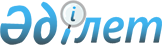 Қостанай ауданы Тобыл қаласының, ауылдық округтерінің 2023-2025 жылдарға арналған бюджеттері туралыҚостанай облысы Қостанай ауданы мәслихатының 2022 жылғы 27 желтоқсандағы № 262 шешімі.
       "Қазақстан Республикасындағы жергілікті мемлекеттік басқару және өзін-өзі басқару туралы" Қазақстан Республикасы Заңының 6-бабына сәйкес, Қостанай аудандық мәслихаты ШЕШТІ:
      1. Тобыл қаласының 2023-2025 жылдарға арналған бюджеті тиісінше 1, 2 және 3-қосымшаларға сәйкес, оның ішінде 2023 жылға мынадай көлемдерде бекітілсін:
      1) кірістер - 1078698,7 мың теңге, оның ішінде:
      салықтық түсімдер бойынша - 301298,6 мың теңге;
      салықтық емес түсімдер бойынша - 4381,0 мың теңге;
      негізгі капиталды сатудан түсетін түсімдер бойынша - 2532,4 мың теңге;
      трансферттер түсімі бойынша - 770486,7 мың теңге;
      2) шығындар - 1115943,7 мың теңге;
      3) таза бюджеттік кредиттеу - 0,0 мың теңге, оның ішінде:
      бюджеттік кредиттер - 0,0 мың теңге;
      бюджеттік кредиттерді өтеу - 0,0 мың теңге;
      4) қаржы активтерімен операциялар бойынша сальдо - 0,0 мың теңге;
      5) бюджет тапшылығы (профициті) - -37245,0 мың теңге;
      6) бюджет тапшылығын қаржыландыру (профицитін пайдалану) - 37245,0 мың теңге.";
      Ескерту. 1-тармақ жаңа редакцияда - Қостанай облысы Қостанай ауданы мәслихатының 04.12      .2023 № 91 шешімімен (01.01.2023 бастап қолданысқа енгізіледі).


      2. Тобыл қаласының бюджетінде 2023 жылға арналған аудандық бюджеттен берілетін субвенциялардың көлемі 110694,0 мың теңге сомасында көзделгені ескерілсін.
      3. Айсары ауылдық округінің 2023-2025 жылдарға арналған бюджеті тиісінше 4, 5 және 6-қосымшаларға сәйкес, оның ішінде 2023 жылға мынадай көлемдерде бекітілсін:
      1) кірістер - 64783,0 мың теңге, оның ішінде:
      салықтық түсімдер бойынша - 12341,0 мың теңге;
      салықтық емес түсімдер бойынша - 80,0 мың теңге;
      негізгі капиталды сатудан түсетін түсімдер бойынша - 0,0 мың теңге;
      трансферттер түсімі бойынша - 52362,0 мың теңге;
      2) шығындар - 65282,3 мың теңге;
      3) таза бюджеттік кредиттеу - 0,0 мың теңге, оның ішінде:
      бюджеттік кредиттер - 0,0 мың теңге;
      бюджеттік кредиттерді өтеу - 0,0 мың теңге;
      4) қаржы активтерімен операциялар бойынша сальдо - 0,0 мың теңге;
      5) бюджет тапшылығы (профициті) - -499,3 мың теңге;
      6) бюджет тапшылығын қаржыландыру (профицитін пайдалану) - 499,3 мың теңге.
      Ескерту. 3-тармақ жаңа редакцияда - Қостанай облысы Қостанай ауданы мәслихатының 04.12      .2023 № 91 шешімімен (01.01.2023 бастап қолданысқа енгізіледі).


      4. Айсары ауылдық округінің бюджетінде 2023 жылға арналған аудандық бюджеттен берілетін субвенциялардың көлемі 36290,0 мың теңге сомасында көзделгені ескерілсін.
      5. Александров ауылдық округінің 2023-2025 жылдарға арналған бюджеті тиісінше 7, 8 және 9-қосымшаларға сәйкес, оның ішінде 2023 жылға мынадай көлемдерде бекітілсін:
      1) кірістер - 65463,9 мың теңге, оның ішінде:
      салықтық түсімдер бойынша - 9146,0 мың теңге;
      салықтық емес түсімдер бойынша - 0,0 мың теңге;
      негізгі капиталды сатудан түсетін түсімдер бойынша - 0,0 мың теңге;
      трансферттер түсімі бойынша - 56317,9 мың теңге;
      2) шығындар - 66581,6 мың теңге;
      3) таза бюджеттік кредиттеу - 0,0 мың теңге, оның ішінде:
      бюджеттік кредиттер - 0,0 мың теңге;
      бюджеттік кредиттерді өтеу - 0,0 мың теңге;
      4) қаржы активтерімен операциялар бойынша сальдо - 0,0 мың теңге;
      5) бюджет тапшылығы (профициті) - -1117,7 мың теңге;
      6) бюджет тапшылығын қаржыландыру (профицитін пайдалану) - 1117,7 мың теңге.";
      Ескерту. 5-тармақ жаңа редакцияда - Қостанай облысы Қостанай ауданы мәслихатының 04.12      .2023 № 91 шешімімен (01.01.2023 бастап қолданысқа енгізіледі).


      6. Александров ауылдық округінің бюджетінде 2023 жылға арналған аудандық бюджеттен берілетін субвенциялардың көлемі 28715,0 мың теңге сомасында көзделгені ескерілсін.
      7. Белозер ауылдық округінің 2023-2025 жылдарға арналған бюджеті тиісінше 10, 11 және 12-қосымшаларға сәйкес, оның ішінде 2023 жылға мынадай көлемдерде бекітілсін:
      1) кірістер - 30918,4 мың теңге, оның ішінде:
      салықтық түсімдер бойынша - 3472,0 мың теңге;
      салықтық емес түсімдер бойынша - 0,0 мың теңге;
      негізгі капиталды сатудан түсетін түсімдер бойынша - 0,0 мың теңге;
      трансферттер түсімі бойынша - 27446,4 мың теңге;
      2) шығындар - 31750,5 мың теңге;
      3) таза бюджеттік кредиттеу - 0,0 мың теңге, оның ішінде:
      бюджеттік кредиттер - 0,0 мың теңге;
      бюджеттік кредиттерді өтеу - 0,0 мың теңге;
      4) қаржы активтерімен операциялар бойынша сальдо - 0,0 мың теңге;
      5) бюджет тапшылығы (профициті) - -832,1 мың теңге;
      6) бюджет тапшылығын қаржыландыру (профицитін пайдалану) - 832,1 мың теңге.";
      Ескерту. 7-тармақ жаңа редакцияда - Қостанай облысы Қостанай ауданы мәслихатының 04.12      .2023 № 91 шешімімен (01.01.2023 бастап қолданысқа енгізіледі).


      8. Белозер ауылдық округінің бюджетінде 2023 жылға арналған аудандық бюджеттен берілетін субвенциялардың көлемі 22234,0 мың теңге сомасында көзделгені ескерілсін.
      9. Владимиров ауылдық округінің 2023-2025 жылдарға арналған бюджеті тиісінше 13, 14 және 15-қосымшаларға сәйкес, оның ішінде 2023 жылға мынадай көлемдерде бекітілсін:
      1) кірістер - 229104,7 мың теңге, оның ішінде:
      салықтық түсімдер бойынша - 10485,0 мың теңге;
      салықтық емес түсімдер бойынша - 150,0 мың теңге;
      негізгі капиталды сатудан түсетін түсімдер бойынша - 0,0 мың теңге;
      трансферттер түсімі бойынша - 218469,7 мың теңге;
      2) шығындар - 229929,1 мың теңге;
      3) таза бюджеттік кредиттеу - 0,0 мың теңге, оның ішінде:
      бюджеттік кредиттер - 0,0 мың теңге;
      бюджеттік кредиттерді өтеу - 0,0 мың теңге;
      4) қаржы активтерімен операциялар бойынша сальдо - 0,0 мың теңге;
      5) бюджет тапшылығы (профициті) - -824,4 мың теңге;
      6) бюджет тапшылығын қаржыландыру (профицитін пайдалану) - 824,4 мың теңге.";
      Ескерту. 9-тармақ жаңа редакцияда - Қостанай облысы Қостанай ауданы мәслихатының 04.12      .2023 № 91 шешімімен (01.01.2023 бастап қолданысқа енгізіледі).


      10. Владимиров ауылдық округінің бюджетінде 2023 жылға арналған аудандық бюджеттен берілетін субвенциялардың көлемі 28966,0 мың теңге сомасында көзделгені ескерілсін.
      11. Жамбыл ауылдық округінің 2023-2025 жылдарға арналған бюджеті тиісінше 16, 17 және 18-қосымшаларға сәйкес, оның ішінде 2023 жылға мынадай көлемдерде бекітілсін:
      1) кірістер - 71851,1 мың теңге, оның ішінде:
      салықтық түсімдер бойынша - 20667,0 мың теңге;
      салықтық емес түсімдер бойынша - 138,0 мың теңге;
      негізгі капиталды сатудан түсетін түсімдер бойынша - 0,0 мың теңге;
      трансферттер түсімі бойынша - 51046,1 мың теңге;
      2) шығындар - 73201,1 мың теңге;
      3) таза бюджеттік кредиттеу - 0,0 мың теңге, оның ішінде:
      бюджеттік кредиттер - 0,0 мың теңге;
      бюджеттік кредиттерді өтеу - 0,0 мың теңге;
      4) қаржы активтерімен операциялар бойынша сальдо - 0,0 мың теңге;
      5) бюджет тапшылығы (профициті) - -1350,0 мың теңге;
      6) бюджет тапшылығын қаржыландыру (профицитін пайдалану) - 1350,0 мың теңге.";
      Ескерту. 11-тармақ жаңа редакцияда - Қостанай облысы Қостанай ауданы мәслихатының 04.12      .2023 № 91 шешімімен (01.01.2023 бастап қолданысқа енгізіледі).


      12. Жамбыл ауылдық округінің бюджетінде 2023 жылға арналған аудандық бюджеттен берілетін субвенциялардың көлемі 24424,0 мың теңге сомасында көзделгені ескерілсін.
      13. Жданов ауылдық округінің 2023-2025 жылдарға арналған бюджеті тиісінше 19, 20 және 21-қосымшаларға сәйкес, оның ішінде 2023 жылға мынадай көлемдерде бекітілсін:
      1) кірістер - 106469,1 мың теңге, оның ішінде:
      салықтық түсімдер бойынша - 1476,0 мың теңге;
      салықтық емес түсімдер бойынша - 0,0 мың теңге;
      негізгі капиталды сатудан түсетін түсімдер бойынша - 0,0 мың теңге;
      трансферттер түсімі бойынша - 104993,1 мың теңге;
      2) шығындар - 107020,3 мың теңге;
      3) таза бюджеттік кредиттеу - 0,0 мың теңге, оның ішінде:
      бюджеттік кредиттер - 0,0 мың теңге;
      бюджеттік кредиттерді өтеу - 0,0 мың теңге;
      4) қаржы активтерімен операциялар бойынша сальдо - 0,0 мың теңге;
      5) бюджет тапшылығы (профициті) - -551,2 мың теңге;
      6) бюджет тапшылығын қаржыландыру (профицитін пайдалану) - 551,2 мың теңге.";
      Ескерту. 13-тармақ жаңа редакцияда - Қостанай облысы Қостанай ауданы мәслихатының 04.12      .2023 № 91 шешімімен (01.01.2023 бастап қолданысқа енгізіледі).


      14. Жданов ауылдық округінің бюджетінде 2023 жылға арналған аудандық бюджеттен берілетін субвенциялардың көлемі 23406,0 мың теңге сомасында көзделгені ескерілсін.
      15. Заречный ауылдық округінің 2023-2023 жылдарға арналған бюджеті тиісінше 22, 23 және 24-қосымшаларға сәйкес, оның ішінде 2023 жылға мынадай көлемдерде бекітілсін:
      1) кірістер - 166289,5 мың теңге, оның ішінде:
      салықтық түсімдер бойынша - 54091,0 мың теңге;
      салықтық емес түсімдер бойынша - 225,0 мың теңге;
      негізгі капиталды сатудан түсетін түсімдер бойынша - 0,0 мың теңге;
      трансферттер түсімі бойынша - 111973,5 мың теңге;
      2) шығындар - 177450,0 мың теңге;
      3) таза бюджеттік кредиттеу - 0,0 мың теңге, оның ішінде:
      бюджеттік кредиттер - 0,0 мың теңге;
      бюджеттік кредиттерді өтеу - 0,0 мың теңге;
      4) қаржы активтерімен операциялар бойынша сальдо - 0,0 мың теңге;
      5) бюджет тапшылығы (профициті) - -11160,5 мың теңге;
      6) бюджет тапшылығын қаржыландыру (профицитін пайдалану) - 11160,5 мың теңге.";
      Ескерту. 15-тармақ жаңа редакцияда - Қостанай облысы Қостанай ауданы мәслихатының 04.12      .2023 № 91 шешімімен (01.01.2023 бастап қолданысқа енгізіледі).


      16. Заречный ауылдық округінің бюджетінде 2023 жылға арналған аудандық бюджеттен берілетін субвенциялардың көлемі 37641,0 мың теңге сомасында көзделгені ескерілсін.
      17. Майкөл ауылдық округінің 2023-2025 жылдарға арналған бюджеті тиісінше 25, 26 және 27-қосымшаларға сәйкес, оның ішінде 2023 жылға мынадай көлемдерде бекітілсін:
      1) кірістер - 263676,7 мың теңге, оның ішінде:
      салықтық түсімдер бойынша - 11572 мың теңге;
      салықтық емес түсімдер бойынша - 199,0 мың теңге;
      негізгі капиталды сатудан түсетін түсімдер бойынша - 0,0 мың теңге;
      трансферттер түсімі бойынша - 251905,7 мың теңге;
      2) шығындар - 266081,7 мың теңге;
      3) таза бюджеттік кредиттеу - 0,0 мың теңге, оның ішінде:
      бюджеттік кредиттер - 0,0 мың теңге;
      бюджеттік кредиттерді өтеу - 0,0 мың теңге;
      4) қаржы активтерімен операциялар бойынша сальдо - 0,0 мың теңге;
      5) бюджет тапшылығы (профициті) - -2405,0 мың теңге;
      6) бюджет тапшылығын қаржыландыру (профицитін пайдалану) - 2405,0 мың теңге.";
      Ескерту. 17-тармақ жаңа редакцияда - Қостанай облысы Қостанай ауданы мәслихатының 04.12      .2023 № 91 шешімімен (01.01.2023 бастап қолданысқа енгізіледі).


      18. Майкөл ауылдық округінің бюджетінде 2023 жылға арналған аудандық бюджеттен берілетін субвенциялардың көлемі 27978,0 мың теңге сомасында көзделгені ескерілсін.
      19. Мәскеу ауылдық округінің 2023-2025 жылдарға арналған бюджеті тиісінше 28, 29 және 30-қосымшаларға сәйкес, оның ішінде 2023 жылға мынадай көлемдерде бекітілсін:
      1) кірістер - 44942,0 мың теңге, оның ішінде:
      салықтық түсімдер бойынша - 6680,0 мың теңге;
      салықтық емес түсімдер бойынша - 0,0 мың теңге;
      негізгі капиталды сатудан түсетін түсімдер бойынша - 0,0 мың теңге;
      трансферттер түсімі бойынша - 38262,0 мың теңге;
      2) шығындар - 45154,3 мың теңге;
      3) таза бюджеттік кредиттеу - 0,0 мың теңге, оның ішінде:
      бюджеттік кредиттер - 0,0 мың теңге;
      бюджеттік кредиттерді өтеу - 0,0 мың теңге;
      4) қаржы активтерімен операциялар бойынша сальдо - 0,0 мың теңге;
      5) бюджет тапшылығы (профициті) - -212,3 мың теңге;
      6) бюджет тапшылығын қаржыландыру (профицитін пайдалану) - 212,3 мың теңге.
      Ескерту. 19-тармақ жаңа редакцияда - Қостанай облысы Қостанай ауданы мәслихатының 04.12      .2023 № 91 шешімімен (01.01.2023 бастап қолданысқа енгізіледі).


      20. Мәскеу ауылдық округінің бюджетінде 2023 жылға арналған аудандық бюджеттен берілетін субвенциялардың көлемі 32857,0 мың теңге сомасында көзделгені ескерілсін.
      21. Мичурин ауылдық округінің 2023-2025 жылдарға арналған бюджеті тиісінше 31, 32 және 33-қосымшаларға сәйкес, оның ішінде 2023 жылға мынадай көлемдерде бекітілсін:
      1) кірістер - 122788,1 мың теңге, оның ішінде:
      салықтық түсімдер бойынша - 41660,0 мың теңге;
      салықтық емес түсімдер бойынша - 0,0 мың теңге;
      негізгі капиталды сатудан түсетін түсімдер бойынша - 0,0 мың теңге;
      трансферттер түсімі бойынша - 81128,1 мың теңге;
      2) шығындар - 125040,8 мың теңге;
      3) таза бюджеттік кредиттеу - 0,0 мың теңге, оның ішінде:
      бюджеттік кредиттер - 0,0 мың теңге;
      бюджеттік кредиттерді өтеу - 0,0 мың теңге;
      4) қаржы активтерімен операциялар бойынша сальдо - 0,0 мың теңге;
      5) бюджет тапшылығы (профициті) - -2252,7 мың теңге;
      6) бюджет тапшылығын қаржыландыру (профицитін пайдалану) - 2252,7 мың теңге.";
      Ескерту. 21-тармақ жаңа редакцияда - Қостанай облысы Қостанай ауданы мәслихатының 04.12      .2023 № 91 шешімімен (01.01.2023 бастап қолданысқа енгізіледі).


      22. Мичурин ауылдық округінің бюджетінде 2023 жылға арналған аудандық бюджеттен берілетін субвенциялардың көлемі 10026,0 мың теңге сомасында көзделгені ескерілсін.
      23. Надеждин ауылдық округінің 2023-2025 жылдарға арналған бюджеті тиісінше 34, 35 және 36-қосымшаларға сәйкес, оның ішінде 2023 жылға мынадай көлемдерде бекітілсін:
      1) кірістер - 49153,0 мың теңге, оның ішінде:
      салықтық түсімдер бойынша - 4248,0 мың теңге;
      салықтық емес түсімдер бойынша - 0,0 мың теңге;
      негізгі капиталды сатудан түсетін түсімдер бойынша - 0,0 мың теңге;
      трансферттер түсімі бойынша - 44905,0 мың теңге;
      2) шығындар - 49504,6 мың теңге;
      3) таза бюджеттік кредиттеу - 0,0 мың теңге, оның ішінде:
      бюджеттік кредиттер - 0,0 мың теңге;
      бюджеттік кредиттерді өтеу - 0,0 мың теңге;
      4) қаржы активтерімен операциялар бойынша сальдо - 0,0 мың теңге;
      5) бюджет тапшылығы (профициті) - -351,6 мың теңге;
      6) бюджет тапшылығын қаржыландыру (профицитін пайдалану) - 351,6 мың теңге.";
      Ескерту. 23-тармақ жаңа редакцияда - Қостанай облысы Қостанай ауданы мәслихатының 04.12      .2023 № 91 шешімімен (01.01.2023 бастап қолданысқа енгізіледі).


      24. Надеждин ауылдық округінің бюджетінде 2023 жылға арналған аудандық бюджеттен берілетін субвенциялардың көлемі 28525,0 мың теңге сомасында көзделгені ескерілсін.
      25. Озерный ауылдық округінің 2023-2025 жылдарға арналған бюджеті тиісінше 37, 38 және 39-қосымшаларға сәйкес, оның ішінде 2023 жылға мынадай көлемдерде бекітілсін:
      1) кірістер - 150023,6 мың теңге, оның ішінде:
      салықтық түсімдер бойынша - 7915,0 мың теңге;
      салықтық емес түсімдер бойынша - 175,0 мың теңге;
      негізгі капиталды сатудан түсетін түсімдер бойынша - 0,0 мың теңге;
      трансферттер түсімі бойынша - 141933,6 мың теңге;
      2) шығындар - 152078,9 мың теңге;
      3) таза бюджеттік кредиттеу - 0,0 мың теңге, оның ішінде:
      бюджеттік кредиттер - 0,0 мың теңге;
      бюджеттік кредиттерді өтеу - 0,0 мың теңге;
      4) қаржы активтерімен операциялар бойынша сальдо - 0,0 мың теңге;
      5) бюджет тапшылығы (профициті) - -2055,3 мың теңге;
      6) бюджет тапшылығын қаржыландыру (профицитін пайдалану) - 2055,3 мың теңге.";
      Ескерту. 25-тармақ жаңа редакцияда - Қостанай облысы Қостанай ауданы мәслихатының 04.12      .2023 № 91 шешімімен (01.01.2023 бастап қолданысқа енгізіледі).


      26. Озерный ауылдық округінің бюджетінде 2023 жылға арналған аудандық бюджеттен берілетін субвенциялардың көлемі 27454,0 мың теңге сомасында көзделгені ескерілсін.
      27. Октябрь ауылдық округінің 2023-2025 жылдарға арналған бюджеті тиісінше 40, 41 және 42-қосымшаларға сәйкес, оның ішінде 2023 жылға мынадай көлемдерде бекітілсін:
      1) кірістер - 81959,8 мың теңге, оның ішінде:
      салықтық түсімдер бойынша - 24652,0 мың теңге;
      салықтық емес түсімдер бойынша - 0,0 мың теңге;
      негізгі капиталды сатудан түсетін түсімдер бойынша - 0,0 мың теңге;
      трансферттер түсімі бойынша - 57307,8 мың теңге;
      2) шығындар - 89115,2 мың теңге;
      3) таза бюджеттік кредиттеу - 0,0 мың теңге, оның ішінде:
      бюджеттік кредиттер - 0,0 мың теңге;
      бюджеттік кредиттерді өтеу - 0,0 мың теңге;
      4) қаржы активтерімен операциялар бойынша сальдо - 0,0 мың теңге;
      5) бюджет тапшылығы (профициті) - -7155,4 мың теңге;
      6) бюджет тапшылығын қаржыландыру (профицитін пайдалану) - 7155,4 мың теңге.";
      Ескерту. 27-тармақ жаңа редакцияда - Қостанай облысы Қостанай ауданы мәслихатының 04.12      .2023 № 91 шешімімен (01.01.2023 бастап қолданысқа енгізіледі).


      28. Октябрь ауылдық округінің бюджетінде 2023 жылға арналған аудандық бюджеттен берілетін субвенциялардың көлемі 15877,0 мың теңге сомасында көзделгені ескерілсін.
      29. Садчиков ауылдық округінің 2023-2025 жылдарға арналған бюджеті тиісінше 43, 44 және 45-қосымшаларға сәйкес, оның ішінде 2023 жылға мынадай көлемдерде бекітілсін:
      1) кірістер - 47759,7 мың теңге, оның ішінде:
      салықтық түсімдер бойынша - 12335,0 мың теңге;
      салықтық емес түсімдер бойынша - 0,0 мың теңге;
      негізгі капиталды сатудан түсетін түсімдер бойынша - 0,0 мың теңге;
      трансферттер түсімі бойынша - 35424,7 мың теңге;
      2) шығындар - 49697,0 мың теңге;
      3) таза бюджеттік кредиттеу - 0,0 мың теңге, оның ішінде:
      бюджеттік кредиттер - 0,0 мың теңге;
      бюджеттік кредиттерді өтеу - 0,0 мың теңге;
      4) қаржы активтерімен операциялар бойынша сальдо - 0,0 мың теңге;
      5) бюджет тапшылығы (профициті) - -1937,3 мың теңге;
      6) бюджет тапшылығын қаржыландыру (профицитін пайдалану) - 1937,3 мың теңге.
      Ескерту. 29-тармақ жаңа редакцияда - Қостанай облысы Қостанай ауданы мәслихатының 04.12      .2023 № 91 шешімімен (01.01.2023 бастап қолданысқа енгізіледі).


      30. Садчиков ауылдық округінің бюджетінде 2023 жылға арналған аудандық бюджеттен берілетін субвенциялардың көлемі 27623,0 мың теңге сомасында көзделгені ескерілсін.
      31. Ульянов ауылдық округінің 2023-2025 жылдарға арналған бюджеті тиісінше 46, 47 және 48-қосымшаларға сәйкес, оның ішінде 2023 жылға мынадай көлемдерде бекітілсін:
      1) кірістер - 36104,1 мың теңге, оның ішінде:
      салықтық түсімдер бойынша - 1455,6 мың теңге;
      салықтық емес түсімдер бойынша - 3,2 мың теңге;
      негізгі капиталды сатудан түсетін түсімдер бойынша - 153,2 мың теңге;
      трансферттер түсімі бойынша - 34492,1 мың теңге;
      2) шығындар - 36707,8 мың теңге;
      3) таза бюджеттік кредиттеу - 0,0 мың теңге, оның ішінде:
      бюджеттік кредиттер - 0,0 мың теңге;
      бюджеттік кредиттерді өтеу - 0,0 мың теңге;
      4) қаржы активтерімен операциялар бойынша сальдо - 0,0 мың теңге;
      5) бюджет тапшылығы (профициті) - -603,7 мың теңге;
      6) бюджет тапшылығын қаржыландыру (профицитін пайдалану) - 603,7 мың теңге.
      Ескерту. 31-тармақ жаңа редакцияда - Қостанай облысы Қостанай ауданы мәслихатының 04.12      .2023 № 91 шешімімен (01.01.2023 бастап қолданысқа енгізіледі).


      32. Ульянов ауылдық округінің бюджетінде 2023 жылға арналған аудандық бюджеттен берілетін субвенциялардың көлемі 25353,0 мың теңге сомасында көзделгені ескерілсін.
      33. Осы шешім 2023 жылғы 1 қаңтардан бастап қолданысқа енгізіледі. 2023 жылға арналған Тобыл қаласының бюджеті
      Ескерту. 1-қосымша жаңа редакцияда - Қостанай облысы Қостанай ауданы мәслихатының 04.12      .2023 № 91 шешімімен (01.01.2023 бастап қолданысқа енгізіледі). 2024 жылға арналған Тобыл қаласының бюджеті 2025 жылға арналған Тобыл қаласының бюджеті 2023 жылға арналған Айсары ауылдық округінің бюджеті
      Ескерту. 4-қосымша жаңа редакцияда - Қостанай облысы Қостанай ауданы мәслихатының 04.12      .2023 № 91 шешімімен (01.01.2023 бастап қолданысқа енгізіледі). 2024 жылға арналған Айсары ауылдық округінің бюджеті 2025 жылға арналған Айсары ауылдық округінің бюджеті 2023 жылға арналған Александров ауылдық округінің бюджеті
      Ескерту. 7-қосымша жаңа редакцияда - Қостанай облысы Қостанай ауданы мәслихатының 04.12      .2023 № 91 шешімімен (01.01.2023 бастап қолданысқа енгізіледі). 2024 жылға арналған Александров ауылдық округінің бюджеті 2025 жылға арналған Александров ауылдық округінің бюджеті 2023 жылға арналған Белозер ауылдық округінің бюджеті
      Ескерту. 10-қосымша жаңа редакцияда - Қостанай облысы Қостанай ауданы мәслихатының 04.12      .2023 № 91 шешімімен (01.01.2023 бастап қолданысқа енгізіледі). 2024 жылға арналған Белозер ауылдық округінің бюджеті 2025 жылға арналған Белозер ауылдық округінің бюджеті 2023 жылға арналған Владимиров ауылдық округінің бюджеті
      Ескерту. 13-қосымша жаңа редакцияда - Қостанай облысы Қостанай ауданы мәслихатының 04.12      .2023 № 91 шешімімен (01.01.2023 бастап қолданысқа енгізіледі). 2024 жылға арналған Владимиров ауылдық округінің бюджеті 2025 жылға арналған Владимиров ауылдық округінің бюджеті 2023 жылға арналған Жамбыл ауылдық округінің бюджеті
      Ескерту. 16-қосымша жаңа редакцияда - Қостанай облысы Қостанай ауданы мәслихатының 04.12      .2023 № 91 шешімімен (01.01.2023 бастап қолданысқа енгізіледі). 2024 жылға арналған Жамбыл ауылдық округінің бюджеті 2025 жылға арналған Жамбыл ауылдық округінің бюджеті 2023 жылға арналған Жданов ауылдық округінің бюджеті
      Ескерту. 19-қосымша жаңа редакцияда - Қостанай облысы Қостанай ауданы мәслихатының 04.12      .2023 № 91 шешімімен (01.01.2023 бастап қолданысқа енгізіледі). 2024 жылға арналған Жданов ауылдық округінің бюджеті 2025 жылға арналған Жданов ауылдық округінің бюджеті 2023 жылға арналған Заречный ауылдық округінің бюджеті
      Ескерту. 22-қосымша жаңа редакцияда - Қостанай облысы Қостанай ауданы мәслихатының 04.12      .2023 № 91 шешімімен (01.01.2023 бастап қолданысқа енгізіледі). 2024 жылға арналған Заречный ауылдық округінің бюджеті 2025 жылға арналған Заречный ауылдық округінің бюджеті 2023 жылға арналған Майкөл ауылдық округінің бюджеті
      Ескерту. 25-қосымша жаңа редакцияда - Қостанай облысы Қостанай ауданы мәслихатының 04.12      .2023 № 91 шешімімен (01.01.2023 бастап қолданысқа енгізіледі). 2024 жылға арналған Майкөл ауылдық округінің бюджеті 2025 жылға арналған Майкөл ауылдық округінің бюджеті 2023 жылға арналған Мәскеу ауылдық округінің бюджеті
      Ескерту. 28-қосымша жаңа редакцияда - Қостанай облысы Қостанай ауданы мәслихатының 04.12      .2023 № 91 шешімімен (01.01.2023 бастап қолданысқа енгізіледі). 2024 жылға арналған Мәскеу ауылдық округінің бюджеті 2025 жылға арналған Мәскеу ауылдық округінің бюджеті 2023 жылға арналған Мичурин ауылдық округінің бюджеті
      Ескерту. 31-қосымша жаңа редакцияда - Қостанай облысы Қостанай ауданы мәслихатының 04.12      .2023 № 91 шешімімен (01.01.2023 бастап қолданысқа енгізіледі). 2024 жылға арналған Мичурин ауылдық округінің бюджеті 2025 жылға арналған Мичурин ауылдық округінің бюджеті 2023 жылға арналған Надеждин ауылдық округінің бюджеті
      Ескерту. 34-қосымша жаңа редакцияда - Қостанай облысы Қостанай ауданы мәслихатының 04.12      .2023 № 91 шешімімен (01.01.2023 бастап қолданысқа енгізіледі). 2024 жылға арналған Надеждин ауылдық округінің бюджеті 2025 жылға арналған Надеждин ауылдық округінің бюджеті 2023 жылға арналған Озерный ауылдық округінің бюджеті
      Ескерту. 37-қосымша жаңа редакцияда - Қостанай облысы Қостанай ауданы мәслихатының 04.12      .2023 № 91 шешімімен (01.01.2023 бастап қолданысқа енгізіледі). 2024 жылға арналған Озерный ауылдық округінің бюджеті 2025 жылға арналған Озерный ауылдық округінің бюджеті 2023 жылға арналған Октябрь ауылдық округінің бюджеті
      Ескерту. 40-қосымша жаңа редакцияда - Қостанай облысы Қостанай ауданы мәслихатының 04.12      .2023 № 91 шешімімен (01.01.2023 бастап қолданысқа енгізіледі). 2024 жылға арналған Октябрь ауылдық округінің бюджеті 2025 жылға арналған Октябрь ауылдық округінің бюджеті 2023 жылға арналған Садчиков ауылдық округінің бюджеті
      Ескерту. 43-қосымша жаңа редакцияда - Қостанай облысы Қостанай ауданы мәслихатының 04.12      .2023 № 91 шешімімен (01.01.2023 бастап қолданысқа енгізіледі). 2024 жылға арналған Садчиков ауылдық округінің бюджеті 2025 жылға арналған Садчиков ауылдық округінің бюджеті 2023 жылға арналған Ульянов ауылдық округінің бюджеті
      Ескерту. 46-қосымша жаңа редакцияда - Қостанай облысы Қостанай ауданы мәслихатының 04.12      .2023 № 91 шешімімен (01.01.2023 бастап қолданысқа енгізіледі). 2024 жылға арналған Ульянов ауылдық округінің бюджеті 2025 жылға арналған Ульянов ауылдық округінің бюджеті
					© 2012. Қазақстан Республикасы Әділет министрлігінің «Қазақстан Республикасының Заңнама және құқықтық ақпарат институты» ШЖҚ РМК
				
      Қостанай аудандық мәслихатының хатшысы 

М. Сартов
Мәслихаттың2022 жылғы 27 желтоқсандағы № 262 шешіміне 1-қосымша
Санаты
Санаты
Санаты
Санаты
Атауы
сомасы, мың теңге
Сыныбы
Сыныбы
Сыныбы
Атауы
сомасы, мың теңге
Кіші сыныбы
Кіші сыныбы
Атауы
сомасы, мың теңге
Ерекшелігі
Атауы
сомасы, мың теңге
I. Кірістер
1078698,7
1
00
0
00
Салықтық түсімдер
301298,6
1
01
0
00
Табыс салығы
159682,7
1
01
2
00
Жеке табыс салығы
159682,7
1
04
0
00
Меншікке салынатын салықтар
135502,3
1
04
1
00
Мүлiкке салынатын салықтар 
4148,0
1
04
3
00
Жер салығы
7494,3
1
04
4
00
Көлiк құралдарына салынатын салық
123860,0
1
05
0
00
Тауарларға, жұмыстарға және көрсетілетін қызметтерге салынатын iшкi салықтар
6113,6
1
05
3
00
Табиғи және басқа да ресурстарды пайдаланғаны үшiн түсетiн түсiмдер
1992,2
1
05
4
00
Кәсiпкерлiк және кәсiби қызметтi жүргiзгенi үшiн алынатын алымдар
4121,4
2
00
0
00
Салықтық емес түсiмдер
4381,0
2
01
0
00
Мемлекеттік меншіктен түсетін кірістер
4105,0
2
01
5
00
Мемлекет меншігіндегі мүлікті жалға беруден түсетін кірістер
4105,0
2
06
0
00
Басқа да салықтық емес түсiмдер 
276,0
2
06
1
00
Басқа да салықтық емес түсiмдер 
276,0
3
00
0
00
Негізгі капиталды сатудан түсетін түсімдер
2532,4
3
03
0
00
Жердi және материалдық емес активтердi сату
2532,4
3
03
1
00
Жерді сату
1521,2
3
03
2
00
Материалдық емес активтерді сату
1011,2
4
00
0
00
Трансферттердің түсімдері
770486,7
4
02
0
00
Мемлекеттiк басқарудың жоғары тұрған органдарынан түсетiн трансферттер
770486,7
4
02
3
00
Аудандардың (облыстық маңызы бар қаланың) бюджетінен трансферттер
770486,7
Функционалдық топ
Функционалдық топ
Функционалдық топ
Функционалдық топ
Атауы
сомасы, мың теңге
Функционалдық кіші топ
Функционалдық кіші топ
Функционалдық кіші топ
Атауы
сомасы, мың теңге
Бюджеттік бағдарламалардың әкімшісі
Бюджеттік бағдарламалардың әкімшісі
Атауы
сомасы, мың теңге
Бағдарлама
Атауы
сомасы, мың теңге
II. Шығындар
1115943,7
01
Жалпы сипаттағы мемлекеттiк көрсетілетін қызметтер
128361,6
1
Мемлекеттік басқарудың жалпы функцияларын орындайтын өкілді, атқарушы және басқа органдар
128361,6
124
Аудандық маңызы бар қала, ауыл, кент, ауылдық округ әкімінің аппараты 
128361,6
001
Аудандық маңызы бар қала, ауыл, кент, ауылдық округ әкімінің қызметін қамтамасыз ету жөніндегі қызметтер
114844,5
022
Мемлекеттік органның күрделі шығыстары
13517,1
07
Тұрғын үй-коммуналдық шаруашылық
759150,2
3
Елді-мекендерді көркейту
759150,2
124
Аудандық маңызы бар қала, ауыл, кент, ауылдық округ әкімінің аппараты
759150,2
008
Елді мекендердегі көшелерді жарықтандыру
270972,8
009
Елді мекендердің санитариясын қамтамасыз ету
15422,7
011
Елді мекендерді абаттандыру мен көгалдандыру
472754,7
12
Көлiк және коммуникация
228431,8
1
Автомобиль көлiгi
228431,8
124
Аудандық маңызы бар қала, ауыл, кент, ауылдық округ әкімінің аппараты
228431,8
013
Аудандық маңызы бар қалаларда, ауылдарда, кенттерде, ауылдық округтерде автомобиль жолдарының жұмыс істеуін қамтамасыз ету
228431,8
15
Трансферттер
0,1
1
Трансферттер
0,1
124
Аудандық маңызы бар қала, ауыл, кент, ауылдық округ әкімінің аппараты
0,1
048
Пайдаланылмаған (толық пайдаланылмаған) нысаналы трансферттерді қайтару
0,1
III. Таза бюджеттік кредиттеу
0,0
Функционалдық топ
Функционалдық топ
Функционалдық топ
Функционалдық топ
Атауы
сомасы, мың теңге
Функционалдық кіші топ
Функционалдық кіші топ
Функционалдық кіші топ
Атауы
сомасы, мың теңге
Бюджеттік бағдарламалардың әкімшісі
Бюджеттік бағдарламалардың әкімшісі
Атауы
сомасы, мың теңге
Бағдарлама
Атауы
сомасы, мың теңге
IV. Қаржы активтерімен операциялар бойынша сальдо
0,0
V. Бюджет тапшылығы (профициті)
-37245,0
VI. Бюджет тапшылығын қаржыландыру (профицитін пайдалану)
37245,0Мәслихаттың2022 жылғы 27 желтоқсандағы № 262 шешіміне 2-қосымша
Санаты
Санаты
Санаты
Санаты
Атауы
сомасы, мың теңге
Сыныбы
Сыныбы
Сыныбы
Атауы
сомасы, мың теңге
Кіші сыныбы
Кіші сыныбы
Атауы
сомасы, мың теңге
Ерекшелігі
Атауы
сомасы, мың теңге
I. Кірістер
503171,0
1
00
0
00
Салықтық түсімдер
249199,0
1
01
0
00
Табыс салығы
121486,0
1
01
2
00
Жеке табыс салығы
121486,0
1
04
0
00
Меншікке салынатын салықтар
124622,0
1
04
1
00
Жеке тұлғалардың мүлкіне салық
8718,0
1
04
3
00
Жер салығы
6834,0
1
04
4
00
Көлiк құралдарына салынатын салық
109070,0
1
05
0
00
Тауарларға, жұмыстарға және көрсетілетін қызметтерге салынатын iшкi салықтар
3091,0
1
05
3
00
Табиғи және басқа да ресурстарды пайдаланғаны үшiн түсетiн түсiмдер
282,0
1
05
4
00
Кәсiпкерлiк және кәсiби қызметтi жүргiзгенi үшiн алынатын алымдар
2809,0
2
00
0
00
Салықтық емес түсiмдер
4392,0
2
01
0
00
Мемлекеттік меншіктен түсетін кірістер
4392,0
2
01
5
00
Мемлекет меншігіндегі мүлікті жалға беруден түсетін кірістер
4392,0
4
00
0
00
Трансферттердің түсімдері
249580,0
4
02
0
00
Мемлекеттiк басқарудың жоғары тұрған органдарынан түсетiн трансферттер
249580,0
4
02
3
00
Аудандардың (облыстық маңызы бар қаланың) бюджетінен трансферттер
249580,0
Функционалдық топ
Функционалдық топ
Функционалдық топ
Функционалдық топ
Атауы
сомасы, мың теңге
Функционалдық кіші топ
Функционалдық кіші топ
Функционалдық кіші топ
Атауы
сомасы, мың теңге
Бюджеттік бағдарламалардың әкімшісі
Бюджеттік бағдарламалардың әкімшісі
Атауы
сомасы, мың теңге
Бағдарлама
Атауы
сомасы, мың теңге
II. Шығындар
503171,0
01
Жалпы сипаттағы мемлекеттiк көрсетілетін қызметтер
97618,0
1
Мемлекеттік басқарудың жалпы функцияларын орындайтын өкілді, атқарушы және басқа органдар
97618,0
124
Аудандық маңызы бар қала, ауыл, кент, ауылдық округ әкімінің аппараты 
97618,0
001
Аудандық маңызы бар қала, ауыл, кент, ауылдық округ әкімінің қызметін қамтамасыз ету жөніндегі қызметтер
97618,0
07
Тұрғын үй-коммуналдық шаруашылық
167041,0
3
Елді-мекендерді көркейту
167041,0
124
Аудандық маңызы бар қала, ауыл, кент, ауылдық округ әкімінің аппараты
167041,0
008
Елді мекендердегі көшелерді жарықтандыру
49144,0
009
Елді мекендердің санитариясын қамтамасыз ету
2794,0
011
Елді мекендерді абаттандыру мен көгалдандыру
115103,0
12
Көлiк және коммуникация
238512,0
1
Автомобиль көлiгi
238512,0
124
Аудандық маңызы бар қала, ауыл, кент, ауылдық округ әкімінің аппараты
238512,0
013
Аудандық маңызы бар қалаларда, ауылдарда, кенттерде, ауылдық округтерде автомобиль жолдарының жұмыс істеуін қамтамасыз ету
238512,0
III. Таза бюджеттік кредиттеу
0,0
Функционалдық топ
Функционалдық топ
Функционалдық топ
Функционалдық топ
Атауы
сомасы, мың теңге
Функционалдық кіші топ
Функционалдық кіші топ
Функционалдық кіші топ
Атауы
сомасы, мың теңге
Бюджеттік бағдарламалардың әкімшісі
Бюджеттік бағдарламалардың әкімшісі
Атауы
сомасы, мың теңге
Бағдарлама
Атауы
сомасы, мың теңге
IV. Қаржы активтерімен операциялар бойынша сальдо
0,0
V. Бюджет тапшылығы (профициті)
0,0
VI. Бюджет тапшылығын қаржыландыру (профицитін пайдалану)
0,0Мәслихаттың2022 жылғы 27 желтоқсандағы № 262 шешіміне 3-қосымша
Санаты
Санаты
Санаты
Санаты
Атауы
сомасы, мың теңге
Сыныбы
Сыныбы
Сыныбы
Атауы
сомасы, мың теңге
Кіші сыныбы
Кіші сыныбы
Атауы
сомасы, мың теңге
Ерекшелігі
Атауы
сомасы, мың теңге
I. Кірістер
515376,0
1
00
0
00
Салықтық түсімдер
264213,0
1
01
0
00
Табыс салығы
127560,0
1
01
2
00
Жеке табыс салығы
127560,0
1
04
0
00
Меншікке салынатын салықтар
133345,0
1
04
1
00
Жеке тұлғалардың мүлкіне салық
9328,0
1
04
3
00
Жер салығы
7312,0
1
04
4
00
Көлiк құралдарына салынатын салық
116705,0
1
05
0
00
Тауарларға, жұмыстарға және көрсетілетін қызметтерге салынатын iшкi салықтар
3308,0
1
05
3
00
Табиғи және басқа да ресурстарды пайдаланғаны үшiн түсетiн түсiмдер
302,0
1
05
4
00
Кәсiпкерлiк және кәсiби қызметтi жүргiзгенi үшiн алынатын алымдар
3006,0
2
00
0
00
Салықтық емес түсiмдер
4699,0
2
01
0
00
Мемлекеттік меншіктен түсетін кірістер
4699,0
2
01
5
00
Мемлекет меншігіндегі мүлікті жалға беруден түсетін кірістер
4699,0
4
00
0
00
Трансферттердің түсімдері
246464,0
4
02
0
00
Мемлекеттiк басқарудың жоғары тұрған органдарынан түсетiн трансферттер
246464,0
4
02
3
00
Аудандардың (облыстық маңызы бар қаланың) бюджетінен трансферттер
246464,0
Функционалдық топ
Функционалдық топ
Функционалдық топ
Функционалдық топ
Атауы
сомасы, мың теңге
Функционалдық кіші топ
Функционалдық кіші топ
Функционалдық кіші топ
Атауы
сомасы, мың теңге
Бюджеттік бағдарламалардың әкімшісі
Бюджеттік бағдарламалардың әкімшісі
Атауы
сомасы, мың теңге
Бағдарлама
Атауы
сомасы, мың теңге
II. Шығындар
515376,0
01
Жалпы сипаттағы мемлекеттiк көрсетілетін қызметтер
101035,0
1
Мемлекеттік басқарудың жалпы функцияларын орындайтын өкілді, атқарушы және басқа органдар
101035,0
124
Аудандық маңызы бар қала, ауыл, кент, ауылдық округ әкімінің аппараты 
101035,0
001
Аудандық маңызы бар қала, ауыл, кент, ауылдық округ әкімінің қызметін қамтамасыз ету жөніндегі қызметтер
101035,0
07
Тұрғын үй-коммуналдық шаруашылық
172888,0
3
Елді-мекендерді көркейту
172888,0
124
Аудандық маңызы бар қала, ауыл, кент, ауылдық округ әкімінің аппараты
172888,0
008
Елді мекендердегі көшелерді жарықтандыру
50864,0
009
Елді мекендердің санитариясын қамтамасыз ету
2892,0
011
Елді мекендерді абаттандыру мен көгалдандыру
119132,0
12
Көлiк және коммуникация
241453,0
1
Автомобиль көлiгi
241453,0
124
Аудандық маңызы бар қала, ауыл, кент, ауылдық округ әкімінің аппараты
241453,0
013
Аудандық маңызы бар қалаларда, ауылдарда, кенттерде, ауылдық округтерде автомобиль жолдарының жұмыс істеуін қамтамасыз ету
241453,0
III. Таза бюджеттік кредиттеу
0,0
Функционалдық топ
Функционалдық топ
Функционалдық топ
Функционалдық топ
Атауы
сомасы, мың теңге
Функционалдық кіші топ
Функционалдық кіші топ
Функционалдық кіші топ
Атауы
сомасы, мың теңге
Бюджеттік бағдарламалардың әкімшісі
Бюджеттік бағдарламалардың әкімшісі
Атауы
сомасы, мың теңге
Бағдарлама
Атауы
сомасы, мың теңге
IV. Қаржы активтерімен операциялар бойынша сальдо
0,0
V. Бюджет тапшылығы (профициті)
0,0
VI. Бюджет тапшылығын қаржыландыру (профицитін пайдалану)
0,0Мәслихаттың2022 жылғы 27 желтоқсандағы № 262 шешіміне 4-қосымша
Санаты
Санаты
Санаты
Санаты
Атауы
сомасы, мың теңге
Сыныбы
Сыныбы
Сыныбы
Атауы
сомасы, мың теңге
Кіші сыныбы
Кіші сыныбы
Атауы
сомасы, мың теңге
Ерекшелігі
Атауы
сомасы, мың теңге
I. Кірістер
64783,0
1
00
0
00
Салықтық түсімдер
12341,0
1
01
0
00
Табыс салығы
4990,0
1
01
2
00
Жеке табыс салығы
4990,0
1
04
0
00
Меншікке салынатын салықтар
5961,0
1
04
1
00
Мүлiкке салынатын салықтар 
165,0
1
04
3
00
Жер салығы
119,0
1
04
4
00
Көлiк құралдарына салынатын салық
5333,0
1
04
5
00
Бірыңғай жер салығы
344,0
1
05
0
00
Тауарларға, жұмыстарға және көрсетілетін қызметтерге салынатын iшкi салықтар
1390,0
1
05
3
00
Табиғи және басқа да ресурстарды пайдаланғаны үшiн түсетiн түсiмдер
1390,0
2
00
0
00
Салықтық емес түсiмдер
80,0
2
01
0
00
Мемлекеттік меншіктен түсетін кірістер
80,0
2
01
5
00
Мемлекет меншігіндегі мүлікті жалға беруден түсетін кірістер
80,0
4
00
0
00
Трансферттердің түсімдері
52362,0
4
02
0
00
Мемлекеттiк басқарудың жоғары тұрған органдарынан түсетiн трансферттер
52362,0
4
02
3
00
Аудандардың (облыстық маңызы бар қаланың) бюджетінен трансферттер
52362,0
Функционалдық топ
Функционалдық топ
Функционалдық топ
Функционалдық топ
Атауы
сомасы, мың теңге
Функционалдық кіші топ
Функционалдық кіші топ
Функционалдық кіші топ
Атауы
сомасы, мың теңге
Бюджеттік бағдарламалардың әкімшісі
Бюджеттік бағдарламалардың әкімшісі
Атауы
сомасы, мың теңге
Бағдарлама
Атауы
сомасы, мың теңге
II. Шығындар
65282,3
01
Жалпы сипаттағы мемлекеттiк көрсетілетін қызметтер
46896,6
1
Мемлекеттік басқарудың жалпы функцияларын орындайтын өкілді, атқарушы және басқа органдар
46896,6
124
Аудандық маңызы бар қала, ауыл, кент, ауылдық округ әкімінің аппараты 
46896,6
001
Аудандық маңызы бар қала, ауыл, кент, ауылдық округ әкімінің қызметін қамтамасыз ету жөніндегі қызметтер
40596,6
022
Мемлекеттік органның күрделі шығыстары
6300,0
07
Тұрғын үй-коммуналдық шаруашылық
13563,5
3
Елді-мекендерді көркейту
13563,5
124
Аудандық маңызы бар қала, ауыл, кент, ауылдық округ әкімінің аппараты
13563,5
008
Елді мекендердегі көшелерді жарықтандыру
7853,0
009
Елді мекендердің санитариясын қамтамасыз ету
4820,0
011
Елді мекендерді абаттандыру мен көгалдандыру
890,5
12
Көлiк және коммуникация
4822,2
1
Автомобиль көлiгi
4822,2
124
Аудандық маңызы бар қала, ауыл, кент, ауылдық округ әкімінің аппараты
4822,2
013
Аудандық маңызы бар қалаларда, ауылдарда, кенттерде, ауылдық округтерде автомобиль жолдарының жұмыс істеуін қамтамасыз ету
4822,2
III. Таза бюджеттік кредиттеу
0,0
Функционалдық топ
Функционалдық топ
Функционалдық топ
Функционалдық топ
Атауы
сомасы, мың теңге
Функционалдық кіші топ
Функционалдық кіші топ
Функционалдық кіші топ
Атауы
сомасы, мың теңге
Бюджеттік бағдарламалардың әкімшісі
Бюджеттік бағдарламалардың әкімшісі
Атауы
сомасы, мың теңге
Бағдарлама
Атауы
сомасы, мың теңге
IV. Қаржы активтерімен операциялар бойынша сальдо
0,0
V. Бюджет тапшылығы (профициті)
-499,3
VI. Бюджет тапшылығын қаржыландыру (профицитін пайдалану)
499,3Мәслихаттың2022 жылғы 27 желтоқсандағы № 262 шешіміне 5-қосымша
Санаты
Санаты
Санаты
Санаты
Атауы
сомасы, мың теңге
Сыныбы
Сыныбы
Сыныбы
Атауы
сомасы, мың теңге
Кіші сыныбы
Кіші сыныбы
Атауы
сомасы, мың теңге
Ерекшелігі
Атауы
сомасы, мың теңге
I. Кірістер
168349,0
1
00
0
00
Салықтық түсімдер
7237,0
1
01
0
00
Табыс салығы
1200,0
1
01
2
00
Жеке табыс салығы
1200,0
1
04
0
00
Меншікке салынатын салықтар
6037,0
1
04
1
00
Жеке тұлғалардың мүлкіне салық
179,0
1
04
3
00
Жер салығы
127,0
1
04
4
00
Көлiк құралдарына салынатын салық
4019,0
1
04
5
00
Бірыңғай жер салығы
1712,0
2
00
0
00
Салықтық емес түсiмдер
86,0
2
01
0
00
Мемлекеттік меншіктен түсетін кірістер
86,0
2
01
5
00
Мемлекет меншігіндегі мүлікті жалға беруден түсетін кірістер
86,0
4
00
0
00
Трансферттердің түсімдері
161026,0
4
02
0
00
Мемлекеттiк басқарудың жоғары тұрған органдарынан түсетiн трансферттер
161026,0
4
02
3
00
Аудандардың (облыстық маңызы бар қаланың) бюджетінен трансферттер
161026,0
Функционалдық топ
Функционалдық топ
Функционалдық топ
Функционалдық топ
Атауы
сомасы, мың теңге
Функционалдық кіші топ
Функционалдық кіші топ
Функционалдық кіші топ
Атауы
сомасы, мың теңге
Бюджеттік бағдарламалардың әкімшісі
Бюджеттік бағдарламалардың әкімшісі
Атауы
сомасы, мың теңге
Бағдарлама
Атауы
сомасы, мың теңге
II. Шығындар
168349,0
01
Жалпы сипаттағы мемлекеттiк көрсетілетін қызметтер
40548,0
1
Мемлекеттік басқарудың жалпы функцияларын орындайтын өкілді, атқарушы және басқа органдар
40548,0
124
Аудандық маңызы бар қала, ауыл, кент, ауылдық округ әкімінің аппараты 
40548,0
001
Аудандық маңызы бар қала, ауыл, кент, ауылдық округ әкімінің қызметін қамтамасыз ету жөніндегі қызметтер
40548,0
07
Тұрғын үй-коммуналдық шаруашылық
5382,0
3
Елді-мекендерді көркейту
5382,0
124
Аудандық маңызы бар қала, ауыл, кент, ауылдық округ әкімінің аппараты
5382,0
008
Елді мекендердегі көшелерді жарықтандыру
2426,0
009
Елді мекендердің санитариясын қамтамасыз ету
2256,0
011
Елді мекендерді абаттандыру мен көгалдандыру
700,0
12
Көлiк және коммуникация
2419,0
1
Автомобиль көлiгi
2419,0
124
Аудандық маңызы бар қала, ауыл, кент, ауылдық округ әкімінің аппараты
2419,0
013
Аудандық маңызы бар қалаларда, ауылдарда, кенттерде, ауылдық округтерде автомобиль жолдарының жұмыс істеуін қамтамасыз ету
2419,0
13
Басқалар
120000,0
9
Басқалар
120000,0
124
Аудандық маңызы бар қала, ауыл, кент, ауылдық округ әкімінің аппараты
120000,0
057
"Ауыл-Ел бесігі" жобасы шеңберінде ауылдық елді мекендердегі әлеуметтік және инженерлік инфрақұрылым бойынша іс-шараларды іске асыру
120000,0
III. Таза бюджеттік кредиттеу
0,0
Функционалдық топ
Функционалдық топ
Функционалдық топ
Функционалдық топ
Атауы
сомасы, мың теңге
Функционалдық кіші топ
Функционалдық кіші топ
Функционалдық кіші топ
Атауы
сомасы, мың теңге
Бюджеттік бағдарламалардың әкімшісі
Бюджеттік бағдарламалардың әкімшісі
Атауы
сомасы, мың теңге
Бағдарлама
Атауы
сомасы, мың теңге
IV. Қаржы активтерімен операциялар бойынша сальдо
0,0
V. Бюджет тапшылығы (профициті)
0,0
VI. Бюджет тапшылығын қаржыландыру (профицитін пайдалану)
0,0Мәслихаттың2022 жылғы 27 желтоқсандағы № 262 шешіміне 6-қосымша
Санаты
Санаты
Санаты
Санаты
Атауы
сомасы, мың теңге
Сыныбы
Сыныбы
Сыныбы
Атауы
сомасы, мың теңге
Кіші сыныбы
Кіші сыныбы
Атауы
сомасы, мың теңге
Ерекшелігі
Атауы
сомасы, мың теңге
I. Кірістер
114042,0
1
00
0
00
Салықтық түсімдер
7744,0
1
01
0
00
Табыс салығы
1284,0
1
01
2
00
Жеке табыс салығы
1284,0
1
04
0
00
Меншікке салынатын салықтар
6460,0
1
04
1
00
Жеке тұлғалардың мүлкіне салық
192,0
1
04
3
00
Жер салығы
136,0
1
04
4
00
Көлiк құралдарына салынатын салық
4301,0
1
04
5
00
Бірыңғай жер салығы
1831,0
2
00
0
00
Салықтық емес түсiмдер
92,0
2
01
0
00
Мемлекеттік меншіктен түсетін кірістер
92,0
2
01
5
00
Мемлекет меншігіндегі мүлікті жалға беруден түсетін кірістер
92,0
4
00
0
00
Трансферттердің түсімдері
106206,0
4
02
0
00
Мемлекеттiк басқарудың жоғары тұрған органдарынан түсетiн трансферттер
106206,0
4
02
3
00
Аудандардың (облыстық маңызы бар қаланың) бюджетінен трансферттер
106206,0
Функционалдық топ
Функционалдық топ
Функционалдық топ
Функционалдық топ
Атауы
сомасы, мың теңге
Функционалдық кіші топ
Функционалдық кіші топ
Функционалдық кіші топ
Атауы
сомасы, мың теңге
Бюджеттік бағдарламалардың әкімшісі
Бюджеттік бағдарламалардың әкімшісі
Атауы
сомасы, мың теңге
Бағдарлама
Атауы
сомасы, мың теңге
II. Шығындар
114042,0
01
Жалпы сипаттағы мемлекеттiк көрсетілетін қызметтер
41967,0
1
Мемлекеттік басқарудың жалпы функцияларын орындайтын өкілді, атқарушы және басқа органдар
41967,0
124
Аудандық маңызы бар қала, ауыл, кент, ауылдық округ әкімінің аппараты 
41967,0
001
Аудандық маңызы бар қала, ауыл, кент, ауылдық округ әкімінің қызметін қамтамасыз ету жөніндегі қызметтер
41967,0
07
Тұрғын үй-коммуналдық шаруашылық
5571,0
3
Елді-мекендерді көркейту
5571,0
124
Аудандық маңызы бар қала, ауыл, кент, ауылдық округ әкімінің аппараты
5571,0
008
Елді мекендердегі көшелерді жарықтандыру
2511,0
009
Елді мекендердің санитариясын қамтамасыз ету
2335,0
011
Елді мекендерді абаттандыру мен көгалдандыру
725,0
12
Көлiк және коммуникация
2504,0
1
Автомобиль көлiгi
2504,0
124
Аудандық маңызы бар қала, ауыл, кент, ауылдық округ әкімінің аппараты
2504,0
013
Аудандық маңызы бар қалаларда, ауылдарда, кенттерде, ауылдық округтерде автомобиль жолдарының жұмыс істеуін қамтамасыз ету
2504,0
13
Басқалар
64000,0
9
Басқалар
64000,0
124
Аудандық маңызы бар қала, ауыл, кент, ауылдық округ әкімінің аппараты
64000,0
057
"Ауыл-Ел бесігі" жобасы шеңберінде ауылдық елді мекендердегі әлеуметтік және инженерлік инфрақұрылым бойынша іс-шараларды іске асыру
64000,0
III. Таза бюджеттік кредиттеу
0,0
Функционалдық топ
Функционалдық топ
Функционалдық топ
Функционалдық топ
Атауы
сомасы, мың теңге
Функционалдық кіші топ
Функционалдық кіші топ
Функционалдық кіші топ
Атауы
сомасы, мың теңге
Бюджеттік бағдарламалардың әкімшісі
Бюджеттік бағдарламалардың әкімшісі
Атауы
сомасы, мың теңге
Бағдарлама
Атауы
сомасы, мың теңге
IV. Қаржы активтерімен операциялар бойынша сальдо
0,0
V. Бюджет тапшылығы (профициті)
0,0
VI. Бюджет тапшылығын қаржыландыру (профицитін пайдалану)
0,0Мәслихаттың2022 жылғы 27 желтоқсандағы № 262 шешіміне 7-қосымша
Санаты
Санаты
Санаты
Санаты
Атауы
сомасы, мың теңге
Сыныбы
Сыныбы
Сыныбы
Атауы
сомасы, мың теңге
Кіші сыныбы
Кіші сыныбы
Атауы
сомасы, мың теңге
Ерекшелігі
Атауы
сомасы, мың теңге
I. Кірістер
65463,9
1
00
0
00
Салықтық түсімдер
9146,0
1
01
0
00
Табыс салығы
4697,0
1
01
2
00
Жеке табыс салығы
4697,0
1
04
0
00
Меншікке салынатын салықтар
4449,0
1
04
1
00
Мүлiкке салынатын салықтар 
214,7
1
04
3
00
Жер салығы
10,7
1
04
4
00
Көлiк құралдарына салынатын салық
3892,2
1
04
5
00
Бірыңғай жер салығы
331,4
4
00
0
00
Трансферттердің түсімдері
56317,9
4
02
0
00
Мемлекеттiк басқарудың жоғары тұрған органдарынан түсетiн трансферттер
56317,9
4
02
3
00
Аудандардың (облыстық маңызы бар қаланың) бюджетінен трансферттер
56317,9
Функционалдық топ
Функционалдық топ
Функционалдық топ
Функционалдық топ
Атауы
сомасы, мың теңге
Функционалдық кіші топ
Функционалдық кіші топ
Функционалдық кіші топ
Атауы
сомасы, мың теңге
Бюджеттік бағдарламалардың әкімшісі
Бюджеттік бағдарламалардың әкімшісі
Атауы
сомасы, мың теңге
Бағдарлама
Атауы
сомасы, мың теңге
II. Шығындар
66581,6
01
Жалпы сипаттағы мемлекеттiк көрсетілетін қызметтер
35927,8
1
Мемлекеттік басқарудың жалпы функцияларын орындайтын өкілді, атқарушы және басқа органдар
35927,8
124
Аудандық маңызы бар қала, ауыл, кент, ауылдық округ әкімінің аппараты 
35927,8
001
Аудандық маңызы бар қала, ауыл, кент, ауылдық округ әкімінің қызметін қамтамасыз ету жөніндегі қызметтер
35744,8
022
Мемлекеттік органның күрделі шығыстары
183,0
07
Тұрғын үй-коммуналдық шаруашылық
8494,5
3
Елді-мекендерді көркейту
8494,5
124
Аудандық маңызы бар қала, ауыл, кент, ауылдық округ әкімінің аппараты
8494,5
008
Елді мекендердегі көшелерді жарықтандыру
4031,5
009
Елді мекендердің санитариясын қамтамасыз ету
3406,4
011
Елді мекендерді абаттандыру мен көгалдандыру
1056,6
12
Көлiк және коммуникация
22159,3
1
Автомобиль көлiгi
22159,3
124
Аудандық маңызы бар қала, ауыл, кент, ауылдық округ әкімінің аппараты
22159,3
013
Аудандық маңызы бар қалаларда, ауылдарда, кенттерде, ауылдық округтерде автомобиль жолдарының жұмыс істеуін қамтамасыз ету
22159,3
III. Таза бюджеттік кредиттеу
0,0
Функционалдық топ
Функционалдық топ
Функционалдық топ
Функционалдық топ
Атауы
сомасы, мың теңге
Функционалдық кіші топ
Функционалдық кіші топ
Функционалдық кіші топ
Атауы
сомасы, мың теңге
Бюджеттік бағдарламалардың әкімшісі
Бюджеттік бағдарламалардың әкімшісі
Атауы
сомасы, мың теңге
Бағдарлама
Атауы
сомасы, мың теңге
IV. Қаржы активтерімен операциялар бойынша сальдо
0,0
V. Бюджет тапшылығы (профициті)
-1117,7
VI. Бюджет тапшылығын қаржыландыру (профицитін пайдалану)
1117,7Мәслихаттың2022 жылғы 27 желтоқсандағы № 262 шешіміне 8-қосымша
Санаты
Санаты
Санаты
Санаты
Атауы
сомасы, мың теңге
Сыныбы
Сыныбы
Сыныбы
Атауы
сомасы, мың теңге
Кіші сыныбы
Кіші сыныбы
Атауы
сомасы, мың теңге
Ерекшелігі
Атауы
сомасы, мың теңге
I. Кірістер
207264,0
1
00
0
00
Салықтық түсімдер
9972,0
1
01
0
00
Табыс салығы
400,0
1
01
2
00
Жеке табыс салығы
400,0
1
04
0
00
Меншікке салынатын салықтар
9572,0
1
04
1
00
Жеке тұлғалардың мүлкіне салық
478,0
1
04
3
00
Жер салығы
37,0
1
04
4
00
Көлiк құралдарына салынатын салық
2996,0
1
04
5
00
Бірыңғай жер салығы
6061,0
4
00
0
00
Трансферттердің түсімдері
197292,0
4
02
0
00
Мемлекеттiк басқарудың жоғары тұрған органдарынан түсетiн трансферттер
197292,0
4
02
3
00
Аудандардың (облыстық маңызы бар қаланың) бюджетінен трансферттер
197292,0
Функционалдық топ
Функционалдық топ
Функционалдық топ
Функционалдық топ
Атауы
сомасы, мың теңге
Функционалдық кіші топ
Функционалдық кіші топ
Функционалдық кіші топ
Атауы
сомасы, мың теңге
Бюджеттік бағдарламалардың әкімшісі
Бюджеттік бағдарламалардың әкімшісі
Атауы
сомасы, мың теңге
Бағдарлама
Атауы
сомасы, мың теңге
II. Шығындар
207264,0
01
Жалпы сипаттағы мемлекеттiк көрсетілетін қызметтер
38055,0
1
Мемлекеттік басқарудың жалпы функцияларын орындайтын өкілді, атқарушы және басқа органдар
38055,0
124
Аудандық маңызы бар қала, ауыл, кент, ауылдық округ әкімінің аппараты 
38055,0
001
Аудандық маңызы бар қала, ауыл, кент, ауылдық округ әкімінің қызметін қамтамасыз ету жөніндегі қызметтер
38055,0
07
Тұрғын үй-коммуналдық шаруашылық
3631,0
3
Елді-мекендерді көркейту
3631,0
124
Аудандық маңызы бар қала, ауыл, кент, ауылдық округ әкімінің аппараты
3631,0
008
Елді мекендердегі көшелерді жарықтандыру
2354,0
009
Елді мекендердің санитариясын қамтамасыз ету
506,0
011
Елді мекендерді абаттандыру мен көгалдандыру
771,0
12
Көлiк және коммуникация
1524,0
1
Автомобиль көлiгi
1524,0
124
Аудандық маңызы бар қала, ауыл, кент, ауылдық округ әкімінің аппараты
1524,0
013
Аудандық маңызы бар қалаларда, ауылдарда, кенттерде, ауылдық округтерде автомобиль жолдарының жұмыс істеуін қамтамасыз ету
1524,0
13
Басқалар
164054,0
9
Басқалар
164054,0
124
Аудандық маңызы бар қала, ауыл, кент, ауылдық округ әкімінің аппараты
164054,0
057
"Ауыл-Ел бесігі" жобасы шеңберінде ауылдық елді мекендердегі әлеуметтік және инженерлік инфрақұрылым бойынша іс-шараларды іске асыру
164054,0
III. Таза бюджеттік кредиттеу
0,0
Функционалдық топ
Функционалдық топ
Функционалдық топ
Функционалдық топ
Атауы
сомасы, мың теңге
Функционалдық кіші топ
Функционалдық кіші топ
Функционалдық кіші топ
Атауы
сомасы, мың теңге
Бюджеттік бағдарламалардың әкімшісі
Бюджеттік бағдарламалардың әкімшісі
Атауы
сомасы, мың теңге
Бағдарлама
Атауы
сомасы, мың теңге
IV. Қаржы активтерімен операциялар бойынша сальдо
0,0
V. Бюджет тапшылығы (профициті)
0,0
VI. Бюджет тапшылығын қаржыландыру (профицитін пайдалану)
0,0Мәслихаттың2022 жылғы 27 желтоқсандағы № 262 шешіміне 9-қосымша
Санаты
Санаты
Санаты
Санаты
Атауы
сомасы, мың теңге
Сыныбы
Сыныбы
Сыныбы
Атауы
сомасы, мың теңге
Кіші сыныбы
Кіші сыныбы
Атауы
сомасы, мың теңге
Ерекшелігі
Атауы
сомасы, мың теңге
I. Кірістер
113652,0
1
00
0
00
Салықтық түсімдер
10669,0
1
01
0
00
Табыс салығы
428,0
1
01
2
00
Жеке табыс салығы
428,0
1
04
0
00
Меншікке салынатын салықтар
10241,0
1
04
1
00
Жеке тұлғалардың мүлкіне салық
511,0
1
04
3
00
Жер салығы
40,0
1
04
4
00
Көлiк құралдарына салынатын салық
3205,0
1
04
5
00
Бірыңғай жер салығы
6485,0
4
00
0
00
Трансферттердің түсімдері
102983,0
4
02
0
00
Мемлекеттiк басқарудың жоғары тұрған органдарынан түсетiн трансферттер
102983,0
4
02
3
00
Аудандардың (облыстық маңызы бар қаланың) бюджетінен трансферттер
102983,0
Функционалдық топ
Функционалдық топ
Функционалдық топ
Функционалдық топ
Атауы
сомасы, мың теңге
Функционалдық кіші топ
Функционалдық кіші топ
Функционалдық кіші топ
Атауы
сомасы, мың теңге
Бюджеттік бағдарламалардың әкімшісі
Бюджеттік бағдарламалардың әкімшісі
Атауы
сомасы, мың теңге
Бағдарлама
Атауы
сомасы, мың теңге
II. Шығындар
113652,0
01
Жалпы сипаттағы мемлекеттiк көрсетілетін қызметтер
39387,0
1
Мемлекеттік басқарудың жалпы функцияларын орындайтын өкілді, атқарушы және басқа органдар
39387,0
124
Аудандық маңызы бар қала, ауыл, кент, ауылдық округ әкімінің аппараты 
39387,0
001
Аудандық маңызы бар қала, ауыл, кент, ауылдық округ әкімінің қызметін қамтамасыз ету жөніндегі қызметтер
39387,0
07
Тұрғын үй-коммуналдық шаруашылық
3758,0
3
Елді-мекендерді көркейту
3758,0
124
Аудандық маңызы бар қала, ауыл, кент, ауылдық округ әкімінің аппараты
3758,0
008
Елді мекендердегі көшелерді жарықтандыру
2436,0
009
Елді мекендердің санитариясын қамтамасыз ету
524,0
011
Елді мекендерді абаттандыру мен көгалдандыру
798,0
12
Көлiк және коммуникация
1592,0
1
Автомобиль көлiгi
1577,0
124
Аудандық маңызы бар қала, ауыл, кент, ауылдық округ әкімінің аппараты
1577,0
013
Аудандық маңызы бар қалаларда, ауылдарда, кенттерде, ауылдық округтерде автомобиль жолдарының жұмыс істеуін қамтамасыз ету
1577,0
13
Басқалар
68930,0
9
Басқалар
68930,0
124
Аудандық маңызы бар қала, ауыл, кент, ауылдық округ әкімінің аппараты
68930,0
057
"Ауыл-Ел бесігі" жобасы шеңберінде ауылдық елді мекендердегі әлеуметтік және инженерлік инфрақұрылым бойынша іс-шараларды іске асыру
68930,0
III. Таза бюджеттік кредиттеу
0,0
Функционалдық топ
Функционалдық топ
Функционалдық топ
Функционалдық топ
Атауы
сомасы, мың теңге
Функционалдық кіші топ
Функционалдық кіші топ
Функционалдық кіші топ
Атауы
сомасы, мың теңге
Бюджеттік бағдарламалардың әкімшісі
Бюджеттік бағдарламалардың әкімшісі
Атауы
сомасы, мың теңге
Бағдарлама
Атауы
сомасы, мың теңге
IV. Қаржы активтерімен операциялар бойынша сальдо
0,0
V. Бюджет тапшылығы (профициті)
0,0
VI. Бюджет тапшылығын қаржыландыру (профицитін пайдалану)
0,0Мәслихаттың2022 жылғы 27 желтоқсандағы № 262 шешіміне 10-қосымша
Санаты
Санаты
Санаты
Санаты
Атауы
сомасы, мың теңге
Сыныбы
Сыныбы
Сыныбы
Атауы
сомасы, мың теңге
Кіші сыныбы
Кіші сыныбы
Атауы
сомасы, мың теңге
Ерекшелігі
Атауы
сомасы, мың теңге
I. Кірістер
30918,4
1
00
0
00
Салықтық түсімдер
3472,0
1
01
0
00
Табыс салығы
650,0
1
01
2
00
Жеке табыс салығы
650,0
1
04
0
00
Меншікке салынатын салықтар
2822,0
1
04
1
00
Мүлiкке салынатын салықтар 
28,0
1
04
3
00
Жер салығы
83,0
1
04
4
00
Көлiк құралдарына салынатын салық
2077,0
1
04
5
00
Бірыңғай жер салығы
634,0
4
00
0
00
Трансферттердің түсімдері
27446,4
4
02
0
00
Мемлекеттiк басқарудың жоғары тұрған органдарынан түсетiн трансферттер
27446,4
4
02
3
00
Аудандардың (облыстық маңызы бар қаланың) бюджетінен трансферттер
27446,4
Функционалдық топ
Функционалдық топ
Функционалдық топ
Функционалдық топ
Атауы
сомасы, мың теңге
Функционалдық кіші топ
Функционалдық кіші топ
Функционалдық кіші топ
Атауы
сомасы, мың теңге
Бюджеттік бағдарламалардың әкімшісі
Бюджеттік бағдарламалардың әкімшісі
Атауы
сомасы, мың теңге
Бағдарлама
Атауы
сомасы, мың теңге
II. Шығындар
31750,5
01
Жалпы сипаттағы мемлекеттiк көрсетілетін қызметтер
24423,4
1
Мемлекеттік басқарудың жалпы функцияларын орындайтын өкілді, атқарушы және басқа органдар
24423,4
124
Аудандық маңызы бар қала, ауыл, кент, ауылдық округ әкімінің аппараты 
24423,4
001
Аудандық маңызы бар қала, ауыл, кент, ауылдық округ әкімінің қызметін қамтамасыз ету жөніндегі қызметтер
24153,7
022
Мемлекеттік органның күрделі шығыстары
269,7
07
Тұрғын үй-коммуналдық шаруашылық
5745,1
3
Елді-мекендерді көркейту
5745,1
124
Аудандық маңызы бар қала, ауыл, кент, ауылдық округ әкімінің аппараты
5745,1
008
Елді мекендердегі көшелерді жарықтандыру
4189,0
009
Елді мекендердің санитариясын қамтамасыз ету
994,0
011
Елді мекендерді абаттандыру мен көгалдандыру
562,1
12
Көлiк және коммуникация
1582,0
1
Автомобиль көлiгi
1582,0
124
Аудандық маңызы бар қала, ауыл, кент, ауылдық округ әкімінің аппараты
1582,0
013
Аудандық маңызы бар қалаларда, ауылдарда, кенттерде, ауылдық округтерде автомобиль жолдарының жұмыс істеуін қамтамасыз ету
1582,0
III. Таза бюджеттік кредиттеу
0,0
Функционалдық топ
Функционалдық топ
Функционалдық топ
Функционалдық топ
Атауы
сомасы, мың теңге
Функционалдық кіші топ
Функционалдық кіші топ
Функционалдық кіші топ
Атауы
сомасы, мың теңге
Бюджеттік бағдарламалардың әкімшісі
Бюджеттік бағдарламалардың әкімшісі
Атауы
сомасы, мың теңге
Бағдарлама
Атауы
сомасы, мың теңге
IV. Қаржы активтерімен операциялар бойынша сальдо
0,0
V. Бюджет тапшылығы (профициті)
-832,1
VI. Бюджет тапшылығын қаржыландыру (профицитін пайдалану)
832,1Мәслихаттың2022 жылғы 27 желтоқсандағы № 262 шешіміне 11-қосымша
Санаты
Санаты
Санаты
Санаты
Атауы
сомасы, мың теңге
Сыныбы
Сыныбы
Сыныбы
Атауы
сомасы, мың теңге
Кіші сыныбы
Кіші сыныбы
Атауы
сомасы, мың теңге
Ерекшелігі
Атауы
сомасы, мың теңге
I. Кірістер
29364,0
1
00
0
00
Салықтық түсімдер
3715,0
1
01
0
00
Табыс салығы
696,0
1
01
2
00
Жеке табыс салығы
696,0
1
04
0
00
Меншікке салынатын салықтар
3019,0
1
04
1
00
Жеке тұлғалардың мүлкіне салық
39,0
1
04
3
00
Жер салығы
80,0
1
04
4
00
Көлiк құралдарына салынатын салық
2222,0
1
04
5
00
Бірыңғай жер салығы
678,0
4
00
0
00
Трансферттердің түсімдері
25649,0
4
02
0
00
Мемлекеттiк басқарудың жоғары тұрған органдарынан түсетiн трансферттер
25649,0
4
02
3
00
Аудандардың (облыстық маңызы бар қаланың) бюджетінен трансферттер
25649,0
Функционалдық топ
Функционалдық топ
Функционалдық топ
Функционалдық топ
Атауы
сомасы, мың теңге
Функционалдық кіші топ
Функционалдық кіші топ
Функционалдық кіші топ
Атауы
сомасы, мың теңге
Бюджеттік бағдарламалардың әкімшісі
Бюджеттік бағдарламалардың әкімшісі
Атауы
сомасы, мың теңге
Бағдарлама
Атауы
сомасы, мың теңге
II. Шығындар
29364,0
01
Жалпы сипаттағы мемлекеттiк көрсетілетін қызметтер
25728,0
1
Мемлекеттік басқарудың жалпы функцияларын орындайтын өкілді, атқарушы және басқа органдар
25728,0
124
Аудандық маңызы бар қала, ауыл, кент, ауылдық округ әкімінің аппараты 
25728,0
001
Аудандық маңызы бар қала, ауыл, кент, ауылдық округ әкімінің қызметін қамтамасыз ету жөніндегі қызметтер
25728,0
07
Тұрғын үй-коммуналдық шаруашылық
1980,0
3
Елді-мекендерді көркейту
1980,0
124
Аудандық маңызы бар қала, ауыл, кент, ауылдық округ әкімінің аппараты
1980,0
008
Елді мекендердегі көшелерді жарықтандыру
1295,0
009
Елді мекендердің санитариясын қамтамасыз ету
307,0
011
Елді мекендерді абаттандыру мен көгалдандыру
378,0
12
Көлiк және коммуникация
1656,0
1
Автомобиль көлiгi
1656,0
124
Аудандық маңызы бар қала, ауыл, кент, ауылдық округ әкімінің аппараты
1656,0
013
Аудандық маңызы бар қалаларда, ауылдарда, кенттерде, ауылдық округтерде автомобиль жолдарының жұмыс істеуін қамтамасыз ету
1656,0
III. Таза бюджеттік кредиттеу
0,0
Функционалдық топ
Функционалдық топ
Функционалдық топ
Функционалдық топ
Атауы
сомасы, мың теңге
Функционалдық кіші топ
Функционалдық кіші топ
Функционалдық кіші топ
Атауы
сомасы, мың теңге
Бюджеттік бағдарламалардың әкімшісі
Бюджеттік бағдарламалардың әкімшісі
Атауы
сомасы, мың теңге
Бағдарлама
Атауы
сомасы, мың теңге
IV. Қаржы активтерімен операциялар бойынша сальдо
0,0
V. Бюджет тапшылығы (профициті)
0,0
VI. Бюджет тапшылығын қаржыландыру (профицитін пайдалану)
0,0Мәслихаттың2022 жылғы 27 желтоқсандағы № 262 шешіміне 12-қосымша
Санаты
Санаты
Санаты
Санаты
Атауы
сомасы, мың теңге
Сыныбы
Сыныбы
Сыныбы
Атауы
сомасы, мың теңге
Кіші сыныбы
Кіші сыныбы
Атауы
сомасы, мың теңге
Ерекшелігі
Атауы
сомасы, мың теңге
I. Кірістер
186391,0
1
00
0
00
Салықтық түсімдер
3975,0
1
01
0
00
Табыс салығы
745,0
1
01
2
00
Жеке табыс салығы
745,0
1
04
0
00
Меншікке салынатын салықтар
3230,0
1
04
1
00
Жеке тұлғалардың мүлкіне салық
42,0
1
04
3
00
Жер салығы
86,0
1
04
4
00
Көлiк құралдарына салынатын салық
2377,0
1
04
5
00
Бірыңғай жер салығы
725,0
4
00
0
00
Трансферттердің түсімдері
182416,0
4
02
0
00
Мемлекеттiк басқарудың жоғары тұрған органдарынан түсетiн трансферттер
182416,0
4
02
3
00
Аудандардың (облыстық маңызы бар қаланың) бюджетінен трансферттер
182416,0
Функционалдық топ
Функционалдық топ
Функционалдық топ
Функционалдық топ
Атауы
сомасы, мың теңге
Функционалдық кіші топ
Функционалдық кіші топ
Функционалдық кіші топ
Атауы
сомасы, мың теңге
Бюджеттік бағдарламалардың әкімшісі
Бюджеттік бағдарламалардың әкімшісі
Атауы
сомасы, мың теңге
Бағдарлама
Атауы
сомасы, мың теңге
II. Шығындар
186391,0
01
Жалпы сипаттағы мемлекеттiк көрсетілетін қызметтер
26628,0
1
Мемлекеттік басқарудың жалпы функцияларын орындайтын өкілді, атқарушы және басқа органдар
26628,0
124
Аудандық маңызы бар қала, ауыл, кент, ауылдық округ әкімінің аппараты 
26628,0
001
Аудандық маңызы бар қала, ауыл, кент, ауылдық округ әкімінің қызметін қамтамасыз ету жөніндегі қызметтер
26628,0
07
Тұрғын үй-коммуналдық шаруашылық
2049,0
3
Елді-мекендерді көркейту
2049,0
124
Аудандық маңызы бар қала, ауыл, кент, ауылдық округ әкімінің аппараты
2049,0
008
Елді мекендердегі көшелерді жарықтандыру
1340,0
009
Елді мекендердің санитариясын қамтамасыз ету
318,0
011
Елді мекендерді абаттандыру мен көгалдандыру
391,0
12
Көлiк және коммуникация
1714,0
1
Автомобиль көлiгi
1714,0
124
Аудандық маңызы бар қала, ауыл, кент, ауылдық округ әкімінің аппараты
1714,0
013
Аудандық маңызы бар қалаларда, ауылдарда, кенттерде, ауылдық округтерде автомобиль жолдарының жұмыс істеуін қамтамасыз ету
1714,0
13
Басқалар
156000,0
9
Басқалар
156000,0
124
Аудандық маңызы бар қала, ауыл, кент, ауылдық округ әкімінің аппараты
156000,0
057
"Ауыл-Ел бесігі" жобасы шеңберінде ауылдық елді мекендердегі әлеуметтік және инженерлік инфрақұрылым бойынша іс-шараларды іске асыру
156000,0
III. Таза бюджеттік кредиттеу
0,0
Функционалдық топ
Функционалдық топ
Функционалдық топ
Функционалдық топ
Атауы
сомасы, мың теңге
Функционалдық кіші топ
Функционалдық кіші топ
Функционалдық кіші топ
Атауы
сомасы, мың теңге
Бюджеттік бағдарламалардың әкімшісі
Бюджеттік бағдарламалардың әкімшісі
Атауы
сомасы, мың теңге
Бағдарлама
Атауы
сомасы, мың теңге
IV. Қаржы активтерімен операциялар бойынша сальдо
0,0
V. Бюджет тапшылығы (профициті)
0,0
VI. Бюджет тапшылығын қаржыландыру (профицитін пайдалану)
0,0Мәслихаттың2022 жылғы 27 желтоқсандағы № 262 шешіміне 13-қосымша
Санаты
Санаты
Санаты
Санаты
Атауы
сомасы, мың теңге
Сыныбы
Сыныбы
Сыныбы
Атауы
сомасы, мың теңге
Кіші сыныбы
Кіші сыныбы
Атауы
сомасы, мың теңге
Ерекшелігі
Атауы
сомасы, мың теңге
I. Кірістер
229104,7
1
00
0
00
Салықтық түсімдер
10485,0
1
01
0
00
Табыс салығы
1800,0
1
01
2
00
Жеке табыс салығы
1800,0
1
04
0
00
Меншікке салынатын салықтар
7578,7
1
04
1
00
Мүлiкке салынатын салықтар 
200,0
1
04
3
00
Жер салығы
60,0
1
04
4
00
Көлiк құралдарына салынатын салық
6100,0
1
04
5
00
Бірыңғай жер салығы
1218,7
1
05
0
00
Тауарларға, жұмыстарға және көрсетілетін қызметтерге салынатын iшкi салықтар
1106,3
1
05
3
00
Табиғи және басқа да ресурстарды пайдаланғаны үшiн түсетiн түсiмдер
1106,3
2
00
0
00
Салықтық емес түсiмдер
150,0
2
01
0
00
Мемлекеттік меншіктен түсетін кірістер
64,4
2
01
5
00
Мемлекет меншігіндегі мүлікті жалға беруден түсетін кірістер
64,4
2
06
0
00
Басқа да салықтық емес түсiмдер 
85,6
2
06
1
00
Басқа да салықтық емес түсiмдер 
85,6
4
00
0
00
Трансферттердің түсімдері
218469,7
4
02
0
00
Мемлекеттiк басқарудың жоғары тұрған органдарынан түсетiн трансферттер
218469,7
4
02
3
00
Аудандардың (облыстық маңызы бар қаланың) бюджетінен трансферттер
218469,7
Функционалдық топ
Функционалдық топ
Функционалдық топ
Функционалдық топ
Атауы
сомасы, мың теңге
Функционалдық кіші топ
Функционалдық кіші топ
Функционалдық кіші топ
Атауы
сомасы, мың теңге
Бюджеттік бағдарламалардың әкімшісі
Бюджеттік бағдарламалардың әкімшісі
Атауы
сомасы, мың теңге
Бағдарлама
Атауы
сомасы, мың теңге
II. Шығындар
229929,1
01
Жалпы сипаттағы мемлекеттiк көрсетілетін қызметтер
37467,5
1
Мемлекеттік басқарудың жалпы функцияларын орындайтын өкілді, атқарушы және басқа органдар
37467,5
124
Аудандық маңызы бар қала, ауыл, кент, ауылдық округ әкімінің аппараты 
37467,5
001
Аудандық маңызы бар қала, ауыл, кент, ауылдық округ әкімінің қызметін қамтамасыз ету жөніндегі қызметтер
37328,1
022
Мемлекеттік органның күрделі шығыстары
139,4
07
Тұрғын үй-коммуналдық шаруашылық
18655,8
3
Елді-мекендерді көркейту
18655,8
124
Аудандық маңызы бар қала, ауыл, кент, ауылдық округ әкімінің аппараты
18655,8
008
Елді мекендердегі көшелерді жарықтандыру
16600,0
009
Елді мекендердің санитариясын қамтамасыз ету
229,5
011
Елді мекендерді абаттандыру мен көгалдандыру
1826,3
12
Көлiк және коммуникация
173805,8
1
Автомобиль көлiгi
173805,8
124
Аудандық маңызы бар қала, ауыл, кент, ауылдық округ әкімінің аппараты
173805,8
013
Аудандық маңызы бар қалаларда, ауылдарда, кенттерде, ауылдық округтерде автомобиль жолдарының жұмыс істеуін қамтамасыз ету
173805,8
III. Таза бюджеттік кредиттеу
0,0
Функционалдық топ
Функционалдық топ
Функционалдық топ
Функционалдық топ
Атауы
сомасы, мың теңге
Функционалдық кіші топ
Функционалдық кіші топ
Функционалдық кіші топ
Атауы
сомасы, мың теңге
Бюджеттік бағдарламалардың әкімшісі
Бюджеттік бағдарламалардың әкімшісі
Атауы
сомасы, мың теңге
Бағдарлама
Атауы
сомасы, мың теңге
IV. Қаржы активтерімен операциялар бойынша сальдо
0,0
V. Бюджет тапшылығы (профициті)
-824,4
VI. Бюджет тапшылығын қаржыландыру (профицитін пайдалану)
824,4Мәслихаттың2022 жылғы 27 желтоқсандағы № 262 шешіміне 14-қосымша
Санаты
Санаты
Санаты
Санаты
Атауы
сомасы, мың теңге
Сыныбы
Сыныбы
Сыныбы
Атауы
сомасы, мың теңге
Кіші сыныбы
Кіші сыныбы
Атауы
сомасы, мың теңге
Ерекшелігі
Атауы
сомасы, мың теңге
I. Кірістер
130213,0
1
00
0
00
Салықтық түсімдер
10979,0
1
01
0
00
Табыс салығы
1933,0
1
01
2
00
Жеке табыс салығы
1933,0
1
04
0
00
Меншікке салынатын салықтар
9025,0
1
04
1
00
Жеке тұлғалардың мүлкіне салық
321,0
1
04
3
00
Жер салығы
64,0
1
04
4
00
Көлiк құралдарына салынатын салық
5778,0
1
04
5
00
Бірыңғай жер салығы
2862,0
1
05
0
00
Тауарларға, жұмыстарға және көрсетілетін қызметтерге салынатын iшкi салықтар
21,0
1
05
3
00
Табиғи және басқа да ресурстарды пайдаланғаны үшiн түсетiн түсiмдер
21,0
2
00
0
00
Салықтық емес түсiмдер
139,0
2
01
0
00
Мемлекеттік меншіктен түсетін кірістер
139,0
2
01
5
00
Мемлекет меншігіндегі мүлікті жалға беруден түсетін кірістер
139,0
4
00
0
00
Трансферттердің түсімдері
119095,0
4
02
0
00
Мемлекеттiк басқарудың жоғары тұрған органдарынан түсетiн трансферттер
119095,0
4
02
3
00
Аудандардың (облыстық маңызы бар қаланың) бюджетінен трансферттер
119095,0
Функционалдық топ
Функционалдық топ
Функционалдық топ
Функционалдық топ
Атауы
сомасы, мың теңге
Функционалдық кіші топ
Функционалдық кіші топ
Функционалдық кіші топ
Атауы
сомасы, мың теңге
Бюджеттік бағдарламалардың әкімшісі
Бюджеттік бағдарламалардың әкімшісі
Атауы
сомасы, мың теңге
Бағдарлама
Атауы
сомасы, мың теңге
II. Шығындар
130213,0
01
Жалпы сипаттағы мемлекеттiк көрсетілетін қызметтер
36961,0
1
Мемлекеттік басқарудың жалпы функцияларын орындайтын өкілді, атқарушы және басқа органдар
36961,0
124
Аудандық маңызы бар қала, ауыл, кент, ауылдық округ әкімінің аппараты 
36961,0
001
Аудандық маңызы бар қала, ауыл, кент, ауылдық округ әкімінің қызметін қамтамасыз ету жөніндегі қызметтер
36961,0
07
Тұрғын үй-коммуналдық шаруашылық
5308,0
3
Елді-мекендерді көркейту
5308,0
124
Аудандық маңызы бар қала, ауыл, кент, ауылдық округ әкімінің аппараты
5308,0
008
Елді мекендердегі көшелерді жарықтандыру
2840,0
009
Елді мекендердің санитариясын қамтамасыз ету
253,0
011
Елді мекендерді абаттандыру мен көгалдандыру
2215,0
12
Көлiк және коммуникация
1901,0
1
Автомобиль көлiгi
1901,0
124
Аудандық маңызы бар қала, ауыл, кент, ауылдық округ әкімінің аппараты
1901,0
013
Аудандық маңызы бар қалаларда, ауылдарда, кенттерде, ауылдық округтерде автомобиль жолдарының жұмыс істеуін қамтамасыз ету
1901,0
13
Басқалар
86043,0
9
Басқалар
86043,0
124
Аудандық маңызы бар қала, ауыл, кент, ауылдық округ әкімінің аппараты
86043,0
057
"Ауыл-Ел бесігі" жобасы шеңберінде ауылдық елді мекендердегі әлеуметтік және инженерлік инфрақұрылым бойынша іс-шараларды іске асыру
86043,0
III. Таза бюджеттік кредиттеу
0,0
Функционалдық топ
Функционалдық топ
Функционалдық топ
Функционалдық топ
Атауы
сомасы, мың теңге
Функционалдық кіші топ
Функционалдық кіші топ
Функционалдық кіші топ
Атауы
сомасы, мың теңге
Бюджеттік бағдарламалардың әкімшісі
Бюджеттік бағдарламалардың әкімшісі
Атауы
сомасы, мың теңге
Бағдарлама
Атауы
сомасы, мың теңге
IV. Қаржы активтерімен операциялар бойынша сальдо
0,0
V. Бюджет тапшылығы (профициті)
0,0
VI. Бюджет тапшылығын қаржыландыру (профицитін пайдалану)
0,0Мәслихаттың2022 жылғы 27 желтоқсандағы № 262 шешіміне 15-қосымша
Санаты
Санаты
Санаты
Санаты
Атауы
сомасы, мың теңге
Сыныбы
Сыныбы
Сыныбы
Атауы
сомасы, мың теңге
Кіші сыныбы
Кіші сыныбы
Атауы
сомасы, мың теңге
Ерекшелігі
Атауы
сомасы, мың теңге
I. Кірістер
70820,0
1
00
0
00
Салықтық түсімдер
11745,0
1
01
0
00
Табыс салығы
2068,0
1
01
2
00
Жеке табыс салығы
2068,0
1
04
0
00
Меншікке салынатын салықтар
9655,0
1
04
1
00
Жеке тұлғалардың мүлкіне салық
343,0
1
04
3
00
Жер салығы
68,0
1
04
4
00
Көлiк құралдарына салынатын салық
6182,0
1
04
5
00
Бірыңғай жер салығы
3062,0
1
05
0
00
Тауарларға, жұмыстарға және көрсетілетін қызметтерге салынатын iшкi салықтар
22,0
1
05
3
00
Табиғи және басқа да ресурстарды пайдаланғаны үшiн түсетiн түсiмдер
22,0
2
00
0
00
Салықтық емес түсiмдер
149,0
2
01
0
00
Мемлекеттік меншіктен түсетін кірістер
149,0
2
01
5
00
Мемлекет меншігіндегі мүлікті жалға беруден түсетін кірістер
149,0
4
00
0
00
Трансферттердің түсімдері
58926,0
4
02
0
00
Мемлекеттiк басқарудың жоғары тұрған органдарынан түсетiн трансферттер
58926,0
4
02
3
00
Аудандардың (облыстық маңызы бар қаланың) бюджетінен трансферттер
58926,0
Функционалдық топ
Функционалдық топ
Функционалдық топ
Функционалдық топ
Атауы
сомасы, мың теңге
Функционалдық кіші топ
Функционалдық кіші топ
Функционалдық кіші топ
Атауы
сомасы, мың теңге
Бюджеттік бағдарламалардың әкімшісі
Бюджеттік бағдарламалардың әкімшісі
Атауы
сомасы, мың теңге
Бағдарлама
Атауы
сомасы, мың теңге
II. Шығындар
70820,0
01
Жалпы сипаттағы мемлекеттiк көрсетілетін қызметтер
38255,0
1
Мемлекеттік басқарудың жалпы функцияларын орындайтын өкілді, атқарушы және басқа органдар
38255,0
124
Аудандық маңызы бар қала, ауыл, кент, ауылдық округ әкімінің аппараты 
38255,0
001
Аудандық маңызы бар қала, ауыл, кент, ауылдық округ әкімінің қызметін қамтамасыз ету жөніндегі қызметтер
38255,0
07
Тұрғын үй-коммуналдық шаруашылық
5494,0
3
Елді-мекендерді көркейту
5494,0
124
Аудандық маңызы бар қала, ауыл, кент, ауылдық округ әкімінің аппараты
5494,0
008
Елді мекендердегі көшелерді жарықтандыру
2939,0
009
Елді мекендердің санитариясын қамтамасыз ету
262,0
011
Елді мекендерді абаттандыру мен көгалдандыру
2293,0
12
Көлiк және коммуникация
1968,0
1
Автомобиль көлiгi
1968,0
124
Аудандық маңызы бар қала, ауыл, кент, ауылдық округ әкімінің аппараты
1968,0
013
Аудандық маңызы бар қалаларда, ауылдарда, кенттерде, ауылдық округтерде автомобиль жолдарының жұмыс істеуін қамтамасыз ету
1968,0
13
Басқалар
25103,0
9
Басқалар
25103,0
124
Аудандық маңызы бар қала, ауыл, кент, ауылдық округ әкімінің аппараты
25103,0
057
"Ауыл-Ел бесігі" жобасы шеңберінде ауылдық елді мекендердегі әлеуметтік және инженерлік инфрақұрылым бойынша іс-шараларды іске асыру
25103,0
III. Таза бюджеттік кредиттеу
0,0
Функционалдық топ
Функционалдық топ
Функционалдық топ
Функционалдық топ
Атауы
сомасы, мың теңге
Функционалдық кіші топ
Функционалдық кіші топ
Функционалдық кіші топ
Атауы
сомасы, мың теңге
Бюджеттік бағдарламалардың әкімшісі
Бюджеттік бағдарламалардың әкімшісі
Атауы
сомасы, мың теңге
Бағдарлама
Атауы
сомасы, мың теңге
IV. Қаржы активтерімен операциялар бойынша сальдо
0,0
V. Бюджет тапшылығы (профициті)
0,0
VI. Бюджет тапшылығын қаржыландыру (профицитін пайдалану)
0,0Мәслихаттың2022 жылғы 27 желтоқсандағы № 262 шешіміне 16-қосымша
Санаты
Санаты
Санаты
Санаты
Атауы
сомасы, мың теңге
Сыныбы
Сыныбы
Сыныбы
Атауы
сомасы, мың теңге
Кіші сыныбы
Кіші сыныбы
Атауы
сомасы, мың теңге
Ерекшелігі
Атауы
сомасы, мың теңге
I. Кірістер
71851,1
1
00
0
00
Салықтық түсімдер
20667,0
1
01
0
00
Табыс салығы
12450,0
1
01
2
00
Жеке табыс салығы
12450,0
1
04
0
00
Меншікке салынатын салықтар
8217,0
1
04
1
00
Мүлiкке салынатын салықтар 
330,0
1
04
3
00
Жер салығы
1,9
1
04
4
00
Көлiк құралдарына салынатын салық
7315,7
1
04
5
00
Бірыңғай жер салығы
569,4
2
00
0
00
Салықтық емес түсiмдер
138,0
2
01
0
00
Мемлекеттік меншіктен түсетін кірістер
138,0
2
01
5
00
Мемлекет меншігіндегі мүлікті жалға беруден түсетін кірістер
138,0
4
00
0
00
Трансферттердің түсімдері
51046,1
4
02
0
00
Мемлекеттiк басқарудың жоғары тұрған органдарынан түсетiн трансферттер
51046,1
4
02
3
00
Аудандардың (облыстық маңызы бар қаланың) бюджетінен трансферттер
51046,1
Функционалдық топ
Функционалдық топ
Функционалдық топ
Функционалдық топ
Атауы
сомасы, мың теңге
Функционалдық кіші топ
Функционалдық кіші топ
Функционалдық кіші топ
Атауы
сомасы, мың теңге
Бюджеттік бағдарламалардың әкімшісі
Бюджеттік бағдарламалардың әкімшісі
Атауы
сомасы, мың теңге
Бағдарлама
Атауы
сомасы, мың теңге
II. Шығындар
73201,1
01
Жалпы сипаттағы мемлекеттiк көрсетілетін қызметтер
42075,9
1
Мемлекеттік басқарудың жалпы функцияларын орындайтын өкілді, атқарушы және басқа органдар
42075,9
124
Аудандық маңызы бар қала, ауыл, кент, ауылдық округ әкімінің аппараты 
42075,9
001
Аудандық маңызы бар қала, ауыл, кент, ауылдық округ әкімінің қызметін қамтамасыз ету жөніндегі қызметтер
41896,9
022
Мемлекеттік органның күрделі шығыстары
179,0
07
Тұрғын үй-коммуналдық шаруашылық
26423,2
3
Елді-мекендерді көркейту
26423,2
124
Аудандық маңызы бар қала, ауыл, кент, ауылдық округ әкімінің аппараты
26423,2
008
Елді мекендердегі көшелерді жарықтандыру
19447,4
009
Елді мекендердің санитариясын қамтамасыз ету
3680,1
011
Елді мекендерді абаттандыру мен көгалдандыру
3295,7
12
Көлiк және коммуникация
4702,0
1
Автомобиль көлiгi
4702,0
124
Аудандық маңызы бар қала, ауыл, кент, ауылдық округ әкімінің аппараты
4702,0
013
Аудандық маңызы бар қалаларда, ауылдарда, кенттерде, ауылдық округтерде автомобиль жолдарының жұмыс істеуін қамтамасыз ету
4702,0
III. Таза бюджеттік кредиттеу
0,0
Функционалдық топ
Функционалдық топ
Функционалдық топ
Функционалдық топ
Атауы
сомасы, мың теңге
Функционалдық кіші топ
Функционалдық кіші топ
Функционалдық кіші топ
Атауы
сомасы, мың теңге
Бюджеттік бағдарламалардың әкімшісі
Бюджеттік бағдарламалардың әкімшісі
Атауы
сомасы, мың теңге
Бағдарлама
Атауы
сомасы, мың теңге
IV. Қаржы активтерімен операциялар бойынша сальдо
0,0
V. Бюджет тапшылығы (профициті)
-1350,0
VI. Бюджет тапшылығын қаржыландыру (профицитін пайдалану)
1350,0Мәслихаттың2022 жылғы 27 желтоқсандағы № 262 шешіміне 17-қосымша
Санаты
Санаты
Санаты
Санаты
Атауы
сомасы, мың теңге
Сыныбы
Сыныбы
Сыныбы
Атауы
сомасы, мың теңге
Кіші сыныбы
Кіші сыныбы
Атауы
сомасы, мың теңге
Ерекшелігі
Атауы
сомасы, мың теңге
I. Кірістер
49147,0
1
00
0
00
Салықтық түсімдер
19973,0
1
01
0
00
Табыс салығы
10700,0
1
01
2
00
Жеке табыс салығы
10700,0
1
04
0
00
Меншікке салынатын салықтар
9273,0
1
04
1
00
Жеке тұлғалардың мүлкіне салық
353,0
1
04
3
00
Жер салығы
450,0
1
04
4
00
Көлiк құралдарына салынатын салық
7490,0
1
04
5
00
Бірыңғай жер салығы
980,0
2
00
0
00
Салықтық емес түсiмдер
148,0
2
01
0
00
Мемлекеттік меншіктен түсетін кірістер
148,0
2
01
5
00
Мемлекет меншігіндегі мүлікті жалға беруден түсетін кірістер
148,0
4
00
0
00
Трансферттердің түсімдері
29026,0
4
02
0
00
Мемлекеттiк басқарудың жоғары тұрған органдарынан түсетiн трансферттер
29026,0
4
02
3
00
Аудандардың (облыстық маңызы бар қаланың) бюджетінен трансферттер
29026,0
Функционалдық топ
Функционалдық топ
Функционалдық топ
Функционалдық топ
Атауы
сомасы, мың теңге
Функционалдық кіші топ
Функционалдық кіші топ
Функционалдық кіші топ
Атауы
сомасы, мың теңге
Бюджеттік бағдарламалардың әкімшісі
Бюджеттік бағдарламалардың әкімшісі
Атауы
сомасы, мың теңге
Бағдарлама
Атауы
сомасы, мың теңге
II. Шығындар
49147,0
01
Жалпы сипаттағы мемлекеттiк көрсетілетін қызметтер
40362,0
1
Мемлекеттік басқарудың жалпы функцияларын орындайтын өкілді, атқарушы және басқа органдар
40362,0
124
Аудандық маңызы бар қала, ауыл, кент, ауылдық округ әкімінің аппараты 
40362,0
001
Аудандық маңызы бар қала, ауыл, кент, ауылдық округ әкімінің қызметін қамтамасыз ету жөніндегі қызметтер
40362,0
07
Тұрғын үй-коммуналдық шаруашылық
6329,0
3
Елді-мекендерді көркейту
6329,0
124
Аудандық маңызы бар қала, ауыл, кент, ауылдық округ әкімінің аппараты
6329,0
008
Елді мекендердегі көшелерді жарықтандыру
3266,0
009
Елді мекендердің санитариясын қамтамасыз ету
1646,0
011
Елді мекендерді абаттандыру мен көгалдандыру
1417,0
12
Көлiк және коммуникация
2456,0
1
Автомобиль көлiгi
2456,0
124
Аудандық маңызы бар қала, ауыл, кент, ауылдық округ әкімінің аппараты
2456,0
013
Аудандық маңызы бар қалаларда, ауылдарда, кенттерде, ауылдық округтерде автомобиль жолдарының жұмыс істеуін қамтамасыз ету
2456,0
III. Таза бюджеттік кредиттеу
0,0
Функционалдық топ
Функционалдық топ
Функционалдық топ
Функционалдық топ
Атауы
сомасы, мың теңге
Функционалдық кіші топ
Функционалдық кіші топ
Функционалдық кіші топ
Атауы
сомасы, мың теңге
Бюджеттік бағдарламалардың әкімшісі
Бюджеттік бағдарламалардың әкімшісі
Атауы
сомасы, мың теңге
Бағдарлама
Атауы
сомасы, мың теңге
IV. Қаржы активтерімен операциялар бойынша сальдо
0,0
V. Бюджет тапшылығы (профициті)
0,0
VI. Бюджет тапшылығын қаржыландыру (профицитін пайдалану)
0,0Мәслихаттың2022 жылғы 27 желтоқсандағы № 262 шешіміне 18-қосымша
Санаты
Санаты
Санаты
Санаты
Атауы
сомасы, мың теңге
Сыныбы
Сыныбы
Сыныбы
Атауы
сомасы, мың теңге
Кіші сыныбы
Кіші сыныбы
Атауы
сомасы, мың теңге
Ерекшелігі
Атауы
сомасы, мың теңге
I. Кірістер
85867,0
1
00
0
00
Салықтық түсімдер
21372,0
1
01
0
00
Табыс салығы
11449,0
1
01
2
00
Жеке табыс салығы
11449,0
1
04
0
00
Меншікке салынатын салықтар
9923,0
1
04
1
00
Жеке тұлғалардың мүлкіне салық
378,0
1
04
3
00
Жер салығы
482,0
1
04
4
00
Көлiк құралдарына салынатын салық
8014,0
1
04
5
00
Бірыңғай жер салығы
1049,0
2
00
0
00
Салықтық емес түсiмдер
158,0
2
01
0
00
Мемлекеттік меншіктен түсетін кірістер
158,0
2
01
5
00
Мемлекет меншігіндегі мүлікті жалға беруден түсетін кірістер
158,0
4
00
0
00
Трансферттердің түсімдері
64337,0
4
02
0
00
Мемлекеттiк басқарудың жоғары тұрған органдарынан түсетiн трансферттер
64337,0
4
02
3
00
Аудандардың (облыстық маңызы бар қаланың) бюджетінен трансферттер
64337,0
Функционалдық топ
Функционалдық топ
Функционалдық топ
Функционалдық топ
Атауы
сомасы, мың теңге
Функционалдық кіші топ
Функционалдық кіші топ
Функционалдық кіші топ
Атауы
сомасы, мың теңге
Бюджеттік бағдарламалардың әкімшісі
Бюджеттік бағдарламалардың әкімшісі
Атауы
сомасы, мың теңге
Бағдарлама
Атауы
сомасы, мың теңге
II. Шығындар
85867,0
01
Жалпы сипаттағы мемлекеттiк көрсетілетін қызметтер
41775,0
1
Мемлекеттік басқарудың жалпы функцияларын орындайтын өкілді, атқарушы және басқа органдар
41775,0
124
Аудандық маңызы бар қала, ауыл, кент, ауылдық округ әкімінің аппараты 
41775,0
001
Аудандық маңызы бар қала, ауыл, кент, ауылдық округ әкімінің қызметін қамтамасыз ету жөніндегі қызметтер
41775,0
07
Тұрғын үй-коммуналдық шаруашылық
6550,0
3
Елді-мекендерді көркейту
6550,0
124
Аудандық маңызы бар қала, ауыл, кент, ауылдық округ әкімінің аппараты
6550,0
008
Елді мекендердегі көшелерді жарықтандыру
3380,0
009
Елді мекендердің санитариясын қамтамасыз ету
1704,0
011
Елді мекендерді абаттандыру мен көгалдандыру
1466,0
12
Көлiк және коммуникация
2542,0
1
Автомобиль көлiгi
2542,0
124
Аудандық маңызы бар қала, ауыл, кент, ауылдық округ әкімінің аппараты
2542,0
013
Аудандық маңызы бар қалаларда, ауылдарда, кенттерде, ауылдық округтерде автомобиль жолдарының жұмыс істеуін қамтамасыз ету
2542,0
13
Басқалар
35000,0
9
Басқалар
35000,0
124
Аудандық маңызы бар қала, ауыл, кент, ауылдық округ әкімінің аппараты
35000,0
057
"Ауыл-Ел бесігі" жобасы шеңберінде ауылдық елді мекендердегі әлеуметтік және инженерлік инфрақұрылым бойынша іс-шараларды іске асыру
35000,0
III. Таза бюджеттік кредиттеу
0,0
Функционалдық топ
Функционалдық топ
Функционалдық топ
Функционалдық топ
Атауы
сомасы, мың теңге
Функционалдық кіші топ
Функционалдық кіші топ
Функционалдық кіші топ
Атауы
сомасы, мың теңге
Бюджеттік бағдарламалардың әкімшісі
Бюджеттік бағдарламалардың әкімшісі
Атауы
сомасы, мың теңге
Бағдарлама
Атауы
сомасы, мың теңге
IV. Қаржы активтерімен операциялар бойынша сальдо
0,0
V. Бюджет тапшылығы (профициті)
0,0
VI. Бюджет тапшылығын қаржыландыру (профицитін пайдалану)
0,0Мәслихаттың 2022 жылғы 27 желтоқсандағы № 262 шешіміне 19-қосымша
Санаты
Санаты
Санаты
Санаты
Атауы
сомасы, мың теңге
Сыныбы
Сыныбы
Сыныбы
Атауы
сомасы, мың теңге
Кіші сыныбы
Кіші сыныбы
Атауы
сомасы, мың теңге
Ерекшелігі
Атауы
сомасы, мың теңге
I. Кірістер
106469,1
1
00
0
00
Салықтық түсімдер
1476,0
1
01
0
00
Табыс салығы
377,0
1
01
2
00
Жеке табыс салығы
377,0
1
04
0
00
Меншікке салынатын салықтар
1099,0
1
04
1
00
Мүлiкке салынатын салықтар 
44,0
1
04
3
00
Жер салығы
207,0
1
04
4
00
Көлiк құралдарына салынатын салық
833,0
1
04
5
00
Бірыңғай жер салығы
15,0
4
00
0
00
Трансферттердің түсімдері
104993,1
4
02
0
00
Мемлекеттiк басқарудың жоғары тұрған органдарынан түсетiн трансферттер
104993,1
4
02
3
00
Аудандардың (облыстық маңызы бар қаланың) бюджетінен трансферттер
104993,1
Функционалдық топ
Функционалдық топ
Функционалдық топ
Функционалдық топ
Атауы
сомасы, мың теңге
Функционалдық кіші топ
Функционалдық кіші топ
Функционалдық кіші топ
Атауы
сомасы, мың теңге
Бюджеттік бағдарламалардың әкімшісі
Бюджеттік бағдарламалардың әкімшісі
Атауы
сомасы, мың теңге
Бағдарлама
Атауы
сомасы, мың теңге
II. Шығындар
107020,3
01
Жалпы сипаттағы мемлекеттiк көрсетілетін қызметтер
26756,0
1
Мемлекеттік басқарудың жалпы функцияларын орындайтын өкілді, атқарушы және басқа органдар
26756,0
124
Аудандық маңызы бар қала, ауыл, кент, ауылдық округ әкімінің аппараты 
26756,0
001
Аудандық маңызы бар қала, ауыл, кент, ауылдық округ әкімінің қызметін қамтамасыз ету жөніндегі қызметтер
26596,0
022
Мемлекеттік органның күрделі шығыстары
160,0
07
Тұрғын үй-коммуналдық шаруашылық
1564,2
3
Елді-мекендерді көркейту
1564,2
124
Аудандық маңызы бар қала, ауыл, кент, ауылдық округ әкімінің аппараты
1564,2
008
Елді мекендердегі көшелерді жарықтандыру
609,2
009
Елді мекендердің санитариясын қамтамасыз ету
613,0
011
Елді мекендерді абаттандыру мен көгалдандыру
342,0
12
Көлiк және коммуникация
2437,6
1
Автомобиль көлiгi
2437,6
124
Аудандық маңызы бар қала, ауыл, кент, ауылдық округ әкімінің аппараты
2437,6
013
Аудандық маңызы бар қалаларда, ауылдарда, кенттерде, ауылдық округтерде автомобиль жолдарының жұмыс істеуін қамтамасыз ету
2437,6
13
Басқалар
76262,5
9
Басқалар
76262,5
124
Аудандық маңызы бар қала, ауыл, кент, ауылдық округ әкімінің аппараты
76262,5
057
"Ауыл-Ел бесігі" жобасы шеңберінде ауылдық елді мекендердегі әлеуметтік және инженерлік инфрақұрылым бойынша іс-шараларды іске асыру
76262,5
III. Таза бюджеттік кредиттеу
0,0
Функционалдық топ
Функционалдық топ
Функционалдық топ
Функционалдық топ
Атауы
сомасы, мың теңге
Функционалдық кіші топ
Функционалдық кіші топ
Функционалдық кіші топ
Атауы
сомасы, мың теңге
Бюджеттік бағдарламалардың әкімшісі
Бюджеттік бағдарламалардың әкімшісі
Атауы
сомасы, мың теңге
Бағдарлама
Атауы
сомасы, мың теңге
IV. Қаржы активтерімен операциялар бойынша сальдо
0,0
V. Бюджет тапшылығы (профициті)
-551,2
VI. Бюджет тапшылығын қаржыландыру (профицитін пайдалану)
551,2Мәслихаттың2022 жылғы 27 желтоқсандағы № 262 шешіміне 20-қосымша
Санаты
Санаты
Санаты
Санаты
Атауы
сомасы, мың теңге
Сыныбы
Сыныбы
Сыныбы
Атауы
сомасы, мың теңге
Кіші сыныбы
Кіші сыныбы
Атауы
сомасы, мың теңге
Ерекшелігі
Атауы
сомасы, мың теңге
I. Кірістер
28424,0
1
00
0
00
Салықтық түсімдер
1578,0
1
01
0
00
Табыс салығы
403,0
1
01
2
00
Жеке табыс салығы
403,0
1
04
0
00
Меншікке салынатын салықтар
1175,0
1
04
1
00
Жеке тұлғалардың мүлкіне салық
189,0
1
04
3
00
Жер салығы
221,0
1
04
4
00
Көлiк құралдарына салынатын салық
749,0
1
04
5
00
Бірыңғай жер салығы
16,0
4
00
0
00
Трансферттердің түсімдері
26846,0
4
02
0
00
Мемлекеттiк басқарудың жоғары тұрған органдарынан түсетiн трансферттер
26846,0
4
02
3
00
Аудандардың (облыстық маңызы бар қаланың) бюджетінен трансферттер
26846,0
Функционалдық топ
Функционалдық топ
Функционалдық топ
Функционалдық топ
Атауы
сомасы, мың теңге
Функционалдық кіші топ
Функционалдық кіші топ
Функционалдық кіші топ
Атауы
сомасы, мың теңге
Бюджеттік бағдарламалардың әкімшісі
Бюджеттік бағдарламалардың әкімшісі
Атауы
сомасы, мың теңге
Бағдарлама
Атауы
сомасы, мың теңге
II. Шығындар
28424,0
01
Жалпы сипаттағы мемлекеттiк көрсетілетін қызметтер
26618,0
1
Мемлекеттік басқарудың жалпы функцияларын орындайтын өкілді, атқарушы және басқа органдар
26618,0
124
Аудандық маңызы бар қала, ауыл, кент, ауылдық округ әкімінің аппараты 
26618,0
001
Аудандық маңызы бар қала, ауыл, кент, ауылдық округ әкімінің қызметін қамтамасыз ету жөніндегі қызметтер
26618,0
07
Тұрғын үй-коммуналдық шаруашылық
1226,0
3
Елді-мекендерді көркейту
1226,0
124
Аудандық маңызы бар қала, ауыл, кент, ауылдық округ әкімінің аппараты
1226,0
008
Елді мекендердегі көшелерді жарықтандыру
437,0
009
Елді мекендердің санитариясын қамтамасыз ету
432,0
011
Елді мекендерді абаттандыру мен көгалдандыру
357,0
12
Көлiк және коммуникация
580,0
1
Автомобиль көлiгi
580,0
124
Аудандық маңызы бар қала, ауыл, кент, ауылдық округ әкімінің аппараты
580,0
013
Аудандық маңызы бар қалаларда, ауылдарда, кенттерде, ауылдық округтерде автомобиль жолдарының жұмыс істеуін қамтамасыз ету
580,0
III. Таза бюджеттік кредиттеу
0,0
Функционалдық топ
Функционалдық топ
Функционалдық топ
Функционалдық топ
Атауы
сомасы, мың теңге
Функционалдық кіші топ
Функционалдық кіші топ
Функционалдық кіші топ
Атауы
сомасы, мың теңге
Бюджеттік бағдарламалардың әкімшісі
Бюджеттік бағдарламалардың әкімшісі
Атауы
сомасы, мың теңге
Бағдарлама
Атауы
сомасы, мың теңге
IV. Қаржы активтерімен операциялар бойынша сальдо
0,0
V. Бюджет тапшылығы (профициті)
0,0
VI. Бюджет тапшылығын қаржыландыру (профицитін пайдалану)
0,0Мәслихаттың2022 жылғы 27 желтоқсандағы № 262 шешіміне 21-қосымша
Санаты
Санаты
Санаты
Санаты
Атауы
сомасы, мың теңге
Сыныбы
Сыныбы
Сыныбы
Атауы
сомасы, мың теңге
Кіші сыныбы
Кіші сыныбы
Атауы
сомасы, мың теңге
Ерекшелігі
Атауы
сомасы, мың теңге
I. Кірістер
29418,0
1
00
0
00
Салықтық түсімдер
1687,0
1
01
0
00
Табыс салығы
431,0
1
01
2
00
Жеке табыс салығы
431,0
1
04
0
00
Меншікке салынатын салықтар
1256,0
1
04
1
00
Жеке тұлғалардың мүлкіне салық
202,0
1
04
3
00
Жер салығы
236,0
1
04
4
00
Көлiк құралдарына салынатын салық
801,0
1
04
5
00
Бірыңғай жер салығы
17,0
4
00
0
00
Трансферттердің түсімдері
27731,0
4
02
0
00
Мемлекеттiк басқарудың жоғары тұрған органдарынан түсетiн трансферттер
27731,0
4
02
3
00
Аудандардың (облыстық маңызы бар қаланың) бюджетінен трансферттер
27731,0
Функционалдық топ
Функционалдық топ
Функционалдық топ
Функционалдық топ
Атауы
сомасы, мың теңге
Функционалдық кіші топ
Функционалдық кіші топ
Функционалдық кіші топ
Атауы
сомасы, мың теңге
Бюджеттік бағдарламалардың әкімшісі
Бюджеттік бағдарламалардың әкімшісі
Атауы
сомасы, мың теңге
Бағдарлама
Атауы
сомасы, мың теңге
II. Шығындар
29418,0
01
Жалпы сипаттағы мемлекеттiк көрсетілетін қызметтер
27550,0
1
Мемлекеттік басқарудың жалпы функцияларын орындайтын өкілді, атқарушы және басқа органдар
27550,0
124
Аудандық маңызы бар қала, ауыл, кент, ауылдық округ әкімінің аппараты 
27550,0
001
Аудандық маңызы бар қала, ауыл, кент, ауылдық округ әкімінің қызметін қамтамасыз ету жөніндегі қызметтер
27550,0
07
Тұрғын үй-коммуналдық шаруашылық
1268,0
3
Елді-мекендерді көркейту
1268,0
124
Аудандық маңызы бар қала, ауыл, кент, ауылдық округ әкімінің аппараты
1268,0
008
Елді мекендердегі көшелерді жарықтандыру
452,0
009
Елді мекендердің санитариясын қамтамасыз ету
447,0
011
Елді мекендерді абаттандыру мен көгалдандыру
369,0
12
Көлiк және коммуникация
600,0
1
Автомобиль көлiгi
600,0
124
Аудандық маңызы бар қала, ауыл, кент, ауылдық округ әкімінің аппараты
600,0
013
Аудандық маңызы бар қалаларда, ауылдарда, кенттерде, ауылдық округтерде автомобиль жолдарының жұмыс істеуін қамтамасыз ету
600,0
III. Таза бюджеттік кредиттеу
0,0
Функционалдық топ
Функционалдық топ
Функционалдық топ
Функционалдық топ
Атауы
сомасы, мың теңге
Функционалдық кіші топ
Функционалдық кіші топ
Функционалдық кіші топ
Атауы
сомасы, мың теңге
Бюджеттік бағдарламалардың әкімшісі
Бюджеттік бағдарламалардың әкімшісі
Атауы
сомасы, мың теңге
Бағдарлама
Атауы
сомасы, мың теңге
IV. Қаржы активтерімен операциялар бойынша сальдо
0,0
V. Бюджет тапшылығы (профициті)
0,0
VI. Бюджет тапшылығын қаржыландыру (профицитін пайдалану)
0,0Мәслихаттың2022 жылғы 27 желтоқсандағы № 262 шешіміне 22-қосымша
Санаты
Санаты
Санаты
Санаты
Атауы
сомасы, мың теңге
Сыныбы
Сыныбы
Сыныбы
Атауы
сомасы, мың теңге
Кіші сыныбы
Кіші сыныбы
Атауы
сомасы, мың теңге
Ерекшелігі
Атауы
сомасы, мың теңге
I. Кірістер
166289,5
1
00
0
00
Салықтық түсімдер
54091,0
1
01
0
00
Табыс салығы
16000,0
1
01
2
00
Жеке табыс салығы
16000,0
1
04
0
00
Меншікке салынатын салықтар
36441,0
1
04
1
00
Мүлiкке салынатын салықтар 
1271,0
1
04
3
00
Жер салығы
277,0
1
04
4
00
Көлiк құралдарына салынатын салық
33585,0
1
04
5
00
Бірыңғай жер салығы
1308,0
1
05
0
00
Тауарларға, жұмыстарға және көрсетілетін қызметтерге салынатын iшкi салықтар
1650,0
1
05
3
00
Табиғи және басқа да ресурстарды пайдаланғаны үшiн түсетiн түсiмдер
10,0
1
05
4
00
Кәсiпкерлiк және кәсiби қызметтi жүргiзгенi үшiн алынатын алымдар
1640,0
2
00
0
00
Салықтық емес түсiмдер
225,0
2
01
0
00
Мемлекеттік меншіктен түсетін кірістер
225,0
2
01
5
00
Мемлекет меншігіндегі мүлікті жалға беруден түсетін кірістер
225,0
4
00
0
00
Трансферттердің түсімдері
111973,5
4
02
0
00
Мемлекеттiк басқарудың жоғары тұрған органдарынан түсетiн трансферттер
111973,5
4
02
3
00
Аудандардың (облыстық маңызы бар қаланың) бюджетінен трансферттер
111973,5
Функционалдық топ
Функционалдық топ
Функционалдық топ
Функционалдық топ
Атауы
сомасы, мың теңге
Функционалдық кіші топ
Функционалдық кіші топ
Функционалдық кіші топ
Атауы
сомасы, мың теңге
Бюджеттік бағдарламалардың әкімшісі
Бюджеттік бағдарламалардың әкімшісі
Атауы
сомасы, мың теңге
Бағдарлама
Атауы
сомасы, мың теңге
II. Шығындар
177450,0
01
Жалпы сипаттағы мемлекеттiк көрсетілетін қызметтер
58584,9
1
Мемлекеттік басқарудың жалпы функцияларын орындайтын өкілді, атқарушы және басқа органдар
58584,9
124
Аудандық маңызы бар қала, ауыл, кент, ауылдық округ әкімінің аппараты 
58584,9
001
Аудандық маңызы бар қала, ауыл, кент, ауылдық округ әкімінің қызметін қамтамасыз ету жөніндегі қызметтер
56187,0
022
Мемлекеттік органның күрделі шығыстары
2397,9
07
Тұрғын үй-коммуналдық шаруашылық
75098,2
3
Елді-мекендерді көркейту
75098,2
124
Аудандық маңызы бар қала, ауыл, кент, ауылдық округ әкімінің аппараты
75098,2
008
Елді мекендердегі көшелерді жарықтандыру
42629,0
009
Елді мекендердің санитариясын қамтамасыз ету
6822,9
011
Елді мекендерді абаттандыру мен көгалдандыру
25646,3
12
Көлiк және коммуникация
43766,9
1
Автомобиль көлiгi
43766,9
124
Аудандық маңызы бар қала, ауыл, кент, ауылдық округ әкімінің аппараты
43766,9
013
Аудандық маңызы бар қалаларда, ауылдарда, кенттерде, ауылдық округтерде автомобиль жолдарының жұмыс істеуін қамтамасыз ету
43766,9
III. Таза бюджеттік кредиттеу
0,0
Функционалдық топ
Функционалдық топ
Функционалдық топ
Функционалдық топ
Атауы
сомасы, мың теңге
Функционалдық кіші топ
Функционалдық кіші топ
Функционалдық кіші топ
Атауы
сомасы, мың теңге
Бюджеттік бағдарламалардың әкімшісі
Бюджеттік бағдарламалардың әкімшісі
Атауы
сомасы, мың теңге
Бағдарлама
Атауы
сомасы, мың теңге
IV. Қаржы активтерімен операциялар бойынша сальдо
0,0
V. Бюджет тапшылығы (профициті)
-11160,5
VI. Бюджет тапшылығын қаржыландыру (профицитін пайдалану)
11160,5Мәслихаттың 2022 жылғы 27 желтоқсандағы № 262 шешіміне 23-қосымша
Санаты
Санаты
Санаты
Санаты
Атауы
сомасы, мың теңге
Сыныбы
Сыныбы
Сыныбы
Атауы
сомасы, мың теңге
Кіші сыныбы
Кіші сыныбы
Атауы
сомасы, мың теңге
Ерекшелігі
Атауы
сомасы, мың теңге
I. Кірістер
241187,0
1
00
0
00
Салықтық түсімдер
70276,0
1
01
0
00
Табыс салығы
30000,0
1
01
2
00
Жеке табыс салығы
30000,0
1
04
0
00
Меншікке салынатын салықтар
38336,0
1
04
1
00
Жеке тұлғалардың мүлкіне салық
1681,0
1
04
3
00
Жер салығы
296,0
1
04
4
00
Көлiк құралдарына салынатын салық
34959,0
1
04
5
00
Бірыңғай жер салығы
1400,0
1
05
0
00
Тауарларға, жұмыстарға және көрсетілетін қызметтерге салынатын iшкi салықтар
1940,0
1
05
3
00
Табиғи және басқа да ресурстарды пайдаланғаны үшiн түсетiн түсiмдер
11,0
1
05
4
00
Кәсiпкерлiк және кәсiби қызметтi жүргiзгенi үшiн алынатын алымдар
1929,0
2
00
0
00
Салықтық емес түсiмдер
241,0
2
01
0
00
Мемлекеттік меншіктен түсетін кірістер
241,0
2
01
5
00
Мемлекет меншігіндегі мүлікті жалға беруден түсетін кірістер
241,0
4
00
0
00
Трансферттердің түсімдері
170670,0
4
02
0
00
Мемлекеттiк басқарудың жоғары тұрған органдарынан түсетiн трансферттер
170670,0
4
02
3
00
Аудандардың (облыстық маңызы бар қаланың) бюджетінен трансферттер
170670,0
Функционалдық топ
Функционалдық топ
Функционалдық топ
Функционалдық топ
Атауы
сомасы, мың теңге
Функционалдық кіші топ
Функционалдық кіші топ
Функционалдық кіші топ
Атауы
сомасы, мың теңге
Бюджеттік бағдарламалардың әкімшісі
Бюджеттік бағдарламалардың әкімшісі
Атауы
сомасы, мың теңге
Бағдарлама
Атауы
сомасы, мың теңге
II. Шығындар
241187,0
01
Жалпы сипаттағы мемлекеттiк көрсетілетін қызметтер
53204,0
1
Мемлекеттік басқарудың жалпы функцияларын орындайтын өкілді, атқарушы және басқа органдар
53204,0
124
Аудандық маңызы бар қала, ауыл, кент, ауылдық округ әкімінің аппараты 
53204,0
001
Аудандық маңызы бар қала, ауыл, кент, ауылдық округ әкімінің қызметін қамтамасыз ету жөніндегі қызметтер
53204,0
07
Тұрғын үй-коммуналдық шаруашылық
24352,0
3
Елді-мекендерді көркейту
24352,0
124
Аудандық маңызы бар қала, ауыл, кент, ауылдық округ әкімінің аппараты
24352,0
008
Елді мекендердегі көшелерді жарықтандыру
14264,0
009
Елді мекендердің санитариясын қамтамасыз ету
959,0
011
Елді мекендерді абаттандыру мен көгалдандыру
9129,0
12
Көлiк және коммуникация
23631,0
1
Автомобиль көлiгi
23631,0
124
Аудандық маңызы бар қала, ауыл, кент, ауылдық округ әкімінің аппараты
23631,0
013
Аудандық маңызы бар қалаларда, ауылдарда, кенттерде, ауылдық округтерде автомобиль жолдарының жұмыс істеуін қамтамасыз ету
23631,0
13
Басқалар
140000,0
9
Басқалар
140000,0
124
Аудандық маңызы бар қала, ауыл, кент, ауылдық округ әкімінің аппараты
140000,0
057
"Ауыл-Ел бесігі" жобасы шеңберінде ауылдық елді мекендердегі әлеуметтік және инженерлік инфрақұрылым бойынша іс-шараларды іске асыру
140000,0
III. Таза бюджеттік кредиттеу
0,0
Функционалдық топ
Функционалдық топ
Функционалдық топ
Функционалдық топ
Атауы
сомасы, мың теңге
Функционалдық кіші топ
Функционалдық кіші топ
Функционалдық кіші топ
Атауы
сомасы, мың теңге
Бюджеттік бағдарламалардың әкімшісі
Бюджеттік бағдарламалардың әкімшісі
Атауы
сомасы, мың теңге
Бағдарлама
Атауы
сомасы, мың теңге
IV. Қаржы активтерімен операциялар бойынша сальдо
0,0
V. Бюджет тапшылығы (профициті)
0,0
VI. Бюджет тапшылығын қаржыландыру (профицитін пайдалану)
0,0Мәслихаттың2022 жылғы 27 желтоқсандағы № 262 шешіміне 24-қосымша
Санаты
Санаты
Санаты
Санаты
Атауы
сомасы, мың теңге
Сыныбы
Сыныбы
Сыныбы
Атауы
сомасы, мың теңге
Кіші сыныбы
Кіші сыныбы
Атауы
сомасы, мың теңге
Ерекшелігі
Атауы
сомасы, мың теңге
I. Кірістер
1337290
1
00
0
00
Салықтық түсімдер
74596,0
1
01
0
00
Табыс салығы
31500,0
1
01
2
00
Жеке табыс салығы
31500,0
1
04
0
00
Меншікке салынатын салықтар
41020,0
1
04
1
00
Жеке тұлғалардың мүлкіне салық
1799,0
1
04
3
00
Жер салығы
317,0
1
04
4
00
Көлiк құралдарына салынатын салық
37406,0
1
04
5
00
Бірыңғай жер салығы
1498,0
1
05
0
00
Тауарларға, жұмыстарға және көрсетілетін қызметтерге салынатын iшкi салықтар
2076,0
1
05
3
00
Табиғи және басқа да ресурстарды пайдаланғаны үшiн түсетiн түсiмдер
12,0
1
05
4
00
Кәсiпкерлiк және кәсiби қызметтi жүргiзгенi үшiн алынатын алымдар
2064,0
2
00
0
00
Салықтық емес түсiмдер
258,0
2
01
0
00
Мемлекеттік меншіктен түсетін кірістер
258,0
2
01
5
00
Мемлекет меншігіндегі мүлікті жалға беруден түсетін кірістер
258,0
4
00
0
00
Трансферттердің түсімдері
58875,0
4
02
0
00
Мемлекеттiк басқарудың жоғары тұрған органдарынан түсетiн трансферттер
58875,0
4
02
3
00
Аудандардың (облыстық маңызы бар қаланың) бюджетінен трансферттер
58875,0
Функционалдық топ
Функционалдық топ
Функционалдық топ
Функционалдық топ
Атауы
сомасы, мың теңге
Функционалдық кіші топ
Функционалдық кіші топ
Функционалдық кіші топ
Атауы
сомасы, мың теңге
Бюджеттік бағдарламалардың әкімшісі
Бюджеттік бағдарламалардың әкімшісі
Атауы
сомасы, мың теңге
Бағдарлама
Атауы
сомасы, мың теңге
II. Шығындар
133729,0
01
Жалпы сипаттағы мемлекеттiк көрсетілетін қызметтер
56066,0
1
Мемлекеттік басқарудың жалпы функцияларын орындайтын өкілді, атқарушы және басқа органдар
56066,0
124
Аудандық маңызы бар қала, ауыл, кент, ауылдық округ әкімінің аппараты 
56066,0
001
Аудандық маңызы бар қала, ауыл, кент, ауылдық округ әкімінің қызметін қамтамасыз ету жөніндегі қызметтер
56066,0
07
Тұрғын үй-коммуналдық шаруашылық
25205,0
3
Елді-мекендерді көркейту
25205,0
124
Аудандық маңызы бар қала, ауыл, кент, ауылдық округ әкімінің аппараты
25205,0
008
Елді мекендердегі көшелерді жарықтандыру
14763,0
009
Елді мекендердің санитариясын қамтамасыз ету
993,0
011
Елді мекендерді абаттандыру мен көгалдандыру
9449,0
12
Көлiк және коммуникация
24458,0
1
Автомобиль көлiгi
24458,0
124
Аудандық маңызы бар қала, ауыл, кент, ауылдық округ әкімінің аппараты
24458,0
013
Аудандық маңызы бар қалаларда, ауылдарда, кенттерде, ауылдық округтерде автомобиль жолдарының жұмыс істеуін қамтамасыз ету
24458,0
13
Басқалар
29000,0
9
Басқалар
29000,0
124
Аудандық маңызы бар қала, ауыл, кент, ауылдық округ әкімінің аппараты
29000,0
057
"Ауыл-Ел бесігі" жобасы шеңберінде ауылдық елді мекендердегі әлеуметтік және инженерлік инфрақұрылым бойынша іс-шараларды іске асыру
29000,0
III. Таза бюджеттік кредиттеу
0,0
Функционалдық топ
Функционалдық топ
Функционалдық топ
Функционалдық топ
Атауы
сомасы, мың теңге
Функционалдық кіші топ
Функционалдық кіші топ
Функционалдық кіші топ
Атауы
сомасы, мың теңге
Бюджеттік бағдарламалардың әкімшісі
Бюджеттік бағдарламалардың әкімшісі
Атауы
сомасы, мың теңге
Бағдарлама
Атауы
сомасы, мың теңге
IV. Қаржы активтерімен операциялар бойынша сальдо
0,0
V. Бюджет тапшылығы (профициті)
0,0
VI. Бюджет тапшылығын қаржыландыру (профицитін пайдалану)
0,0Мәслихаттың2022 жылғы 27 желтоқсандағы № 262 шешіміне 25-қосымша
Санаты
Санаты
Санаты
Санаты
Атауы
сомасы, мың теңге
Сыныбы
Сыныбы
Сыныбы
Атауы
сомасы, мың теңге
Кіші сыныбы
Кіші сыныбы
Атауы
сомасы, мың теңге
Ерекшелігі
Атауы
сомасы, мың теңге
I. Кірістер
263676,7
1
00
0
00
Салықтық түсімдер
11572,0
1
01
0
00
Табыс салығы
1802,0
1
01
2
00
Жеке табыс салығы
1802,0
1
04
0
00
Меншікке салынатын салықтар
9335,0
1
04
1
00
Мүлiкке салынатын салықтар 
60,0
1
04
3
00
Жер салығы
86,0
1
04
4
00
Көлiк құралдарына салынатын салық
5253,0
1
04
5
00
Бірыңғай жер салығы
3936,0
1
05
0
00
Тауарларға, жұмыстарға және көрсетілетін қызметтерге салынатын iшкi салықтар
435,0
1
05
4
00
Кәсiпкерлiк және кәсiби қызметтi жүргiзгенi үшiн алынатын алымдар
435,0
2
00
0
00
Салықтық емес түсiмдер
199,0
2
01
0
00
Мемлекеттік меншіктен түсетін кірістер
199,0
2
01
5
00
Мемлекет меншігіндегі мүлікті жалға беруден түсетін кірістер
199,0
4
00
0
00
Трансферттердің түсімдері
251905,7
4
02
0
00
Мемлекеттiк басқарудың жоғары тұрған органдарынан түсетiн трансферттер
251905,7
4
02
3
00
Аудандардың (облыстық маңызы бар қаланың) бюджетінен трансферттер
251905,7
Функционалдық топ
Функционалдық топ
Функционалдық топ
Функционалдық топ
Атауы
сомасы, мың теңге
Функционалдық кіші топ
Функционалдық кіші топ
Функционалдық кіші топ
Атауы
сомасы, мың теңге
Бюджеттік бағдарламалардың әкімшісі
Бюджеттік бағдарламалардың әкімшісі
Атауы
сомасы, мың теңге
Бағдарлама
Атауы
сомасы, мың теңге
II. Шығындар
266081,7
01
Жалпы сипаттағы мемлекеттiк көрсетілетін қызметтер
39665,4
1
Мемлекеттік басқарудың жалпы функцияларын орындайтын өкілді, атқарушы және басқа органдар
39665,4
124
Аудандық маңызы бар қала, ауыл, кент, ауылдық округ әкімінің аппараты 
39665,4
001
Аудандық маңызы бар қала, ауыл, кент, ауылдық округ әкімінің қызметін қамтамасыз ету жөніндегі қызметтер
39573,0
022
Мемлекеттік органның күрделі шығыстары
92,4
07
Тұрғын үй-коммуналдық шаруашылық
24493,6
3
Елді-мекендерді көркейту
24493,6
124
Аудандық маңызы бар қала, ауыл, кент, ауылдық округ әкімінің аппараты
24493,6
008
Елді мекендердегі көшелерді жарықтандыру
12859,1
009
Елді мекендердің санитариясын қамтамасыз ету
75,0
011
Елді мекендерді абаттандыру мен көгалдандыру
11559,5
12
Көлiк және коммуникация
80586,8
1
Автомобиль көлiгi
80586,8
124
Аудандық маңызы бар қала, ауыл, кент, ауылдық округ әкімінің аппараты
80586,8
013
Аудандық маңызы бар қалаларда, ауылдарда, кенттерде, ауылдық округтерде автомобиль жолдарының жұмыс істеуін қамтамасыз ету
80586,8
13
Басқалар
121335,9
9
Басқалар
121335,9
124
Аудандық маңызы бар қала, ауыл, кент, ауылдық округ әкімінің аппараты
121335,9
057
"Ауыл-Ел бесігі" жобасы шеңберінде ауылдық елді мекендердегі әлеуметтік және инженерлік инфрақұрылым бойынша іс-шараларды іске асыру
121335,9
III. Таза бюджеттік кредиттеу
0,0
Функционалдық топ
Функционалдық топ
Функционалдық топ
Функционалдық топ
Атауы
сомасы, мың теңге
Функционалдық кіші топ
Функционалдық кіші топ
Функционалдық кіші топ
Атауы
сомасы, мың теңге
Бюджеттік бағдарламалардың әкімшісі
Бюджеттік бағдарламалардың әкімшісі
Атауы
сомасы, мың теңге
Бағдарлама
Атауы
сомасы, мың теңге
IV. Қаржы активтерімен операциялар бойынша сальдо
0,0
V. Бюджет тапшылығы (профициті)
-2405,0
VI. Бюджет тапшылығын қаржыландыру (профицитін пайдалану)
2405,0Мәслихаттың2022 жылғы 27 желтоқсандағы № 262 шешіміне 26-қосымша
Санаты
Санаты
Санаты
Санаты
Атауы
сомасы, мың теңге
Сыныбы
Сыныбы
Сыныбы
Атауы
сомасы, мың теңге
Кіші сыныбы
Кіші сыныбы
Атауы
сомасы, мың теңге
Ерекшелігі
Атауы
сомасы, мың теңге
I. Кірістер
45497,0
1
00
0
00
Салықтық түсімдер
12346,0
1
01
0
00
Табыс салығы
1892,0
1
01
2
00
Жеке табыс салығы
1892,0
1
04
0
00
Меншікке салынатын салықтар
9989,0
1
04
1
00
Жеке тұлғалардың мүлкіне салық
64,0
1
04
3
00
Жер салығы
393,0
1
04
4
00
Көлiк құралдарына салынатын салық
5320,0
1
04
5
00
Бірыңғай жер салығы
4212,0
1
05
0
00
Тауарларға, жұмыстарға және көрсетілетін қызметтерге салынатын iшкi салықтар
465,0
1
05
4
00
Кәсiпкерлiк және кәсiби қызметтi жүргiзгенi үшiн алынатын алымдар
465,0
2
00
0
00
Салықтық емес түсiмдер
213,0
2
01
0
00
Мемлекеттік меншіктен түсетін кірістер
213,0
2
01
5
00
Мемлекет меншігіндегі мүлікті жалға беруден түсетін кірістер
213,0
4
00
0
00
Трансферттердің түсімдері
32938,0
4
02
0
00
Мемлекеттiк басқарудың жоғары тұрған органдарынан түсетiн трансферттер
32938,0
4
02
3
00
Аудандардың (облыстық маңызы бар қаланың) бюджетінен трансферттер
32938,0
Функционалдық топ
Функционалдық топ
Функционалдық топ
Функционалдық топ
Атауы
сомасы, мың теңге
Функционалдық кіші топ
Функционалдық кіші топ
Функционалдық кіші топ
Атауы
сомасы, мың теңге
Бюджеттік бағдарламалардың әкімшісі
Бюджеттік бағдарламалардың әкімшісі
Атауы
сомасы, мың теңге
Бағдарлама
Атауы
сомасы, мың теңге
II. Шығындар
45497,0
01
Жалпы сипаттағы мемлекеттiк көрсетілетін қызметтер
40084,0
1
Мемлекеттік басқарудың жалпы функцияларын орындайтын өкілді, атқарушы және басқа органдар
40084,0
124
Аудандық маңызы бар қала, ауыл, кент, ауылдық округ әкімінің аппараты 
40084,0
001
Аудандық маңызы бар қала, ауыл, кент, ауылдық округ әкімінің қызметін қамтамасыз ету жөніндегі қызметтер
40084,0
07
Тұрғын үй-коммуналдық шаруашылық
3348,0
3
Елді-мекендерді көркейту
3348,0
124
Аудандық маңызы бар қала, ауыл, кент, ауылдық округ әкімінің аппараты
3348,0
008
Елді мекендердегі көшелерді жарықтандыру
1804,0
009
Елді мекендердің санитариясын қамтамасыз ету
617,0
011
Елді мекендерді абаттандыру мен көгалдандыру
927,0
12
Көлiк және коммуникация
2065,0
1
Автомобиль көлiгi
2065,0
124
Аудандық маңызы бар қала, ауыл, кент, ауылдық округ әкімінің аппараты
2065,0
013
Аудандық маңызы бар қалаларда, ауылдарда, кенттерде, ауылдық округтерде автомобиль жолдарының жұмыс істеуін қамтамасыз ету
2065,0
III. Таза бюджеттік кредиттеу
0,0
Функционалдық топ
Функционалдық топ
Функционалдық топ
Функционалдық топ
Атауы
сомасы, мың теңге
Функционалдық кіші топ
Функционалдық кіші топ
Функционалдық кіші топ
Атауы
сомасы, мың теңге
Бюджеттік бағдарламалардың әкімшісі
Бюджеттік бағдарламалардың әкімшісі
Атауы
сомасы, мың теңге
Бағдарлама
Атауы
сомасы, мың теңге
IV. Қаржы активтерімен операциялар бойынша сальдо
0,0
V. Бюджет тапшылығы (профициті)
0,0
VI. Бюджет тапшылығын қаржыландыру (профицитін пайдалану)
0,0Мәслихаттың2022 жылғы 27 желтоқсандағы № 262 шешіміне 27-қосымша
Санаты
Санаты
Санаты
Санаты
Атауы
сомасы, мың теңге
Сыныбы
Сыныбы
Сыныбы
Атауы
сомасы, мың теңге
Кіші сыныбы
Кіші сыныбы
Атауы
сомасы, мың теңге
Ерекшелігі
Атауы
сомасы, мың теңге
I. Кірістер
47089,0
1
00
0
00
Салықтық түсімдер
13154,0
1
01
0
00
Табыс салығы
1968,0
1
01
2
00
Жеке табыс салығы
1968,0
1
04
0
00
Меншікке салынатын салықтар
10688,0
1
04
1
00
Жеке тұлғалардың мүлкіне салық
68,0
1
04
3
00
Жер салығы
421,0
1
04
4
00
Көлiк құралдарына салынатын салық
5692,0
1
04
5
00
Бірыңғай жер салығы
4507,0
1
05
0
00
Тауарларға, жұмыстарға және көрсетілетін қызметтерге салынатын iшкi салықтар
498,0
1
05
4
00
Кәсiпкерлiк және кәсiби қызметтi жүргiзгенi үшiн алынатын алымдар
498,0
2
00
0
00
Салықтық емес түсiмдер
228,0
2
01
0
00
Мемлекеттік меншіктен түсетін кірістер
228,0
2
01
5
00
Мемлекет меншігіндегі мүлікті жалға беруден түсетін кірістер
228,0
4
00
0
00
Трансферттердің түсімдері
33707,0
4
02
0
00
Мемлекеттiк басқарудың жоғары тұрған органдарынан түсетiн трансферттер
33707,0
4
02
3
00
Аудандардың (облыстық маңызы бар қаланың) бюджетінен трансферттер
33707,0
Функционалдық топ
Функционалдық топ
Функционалдық топ
Функционалдық топ
Атауы
сомасы, мың теңге
Функционалдық кіші топ
Функционалдық кіші топ
Функционалдық кіші топ
Атауы
сомасы, мың теңге
Бюджеттік бағдарламалардың әкімшісі
Бюджеттік бағдарламалардың әкімшісі
Атауы
сомасы, мың теңге
Бағдарлама
Атауы
сомасы, мың теңге
II. Шығындар
47089,0
01
Жалпы сипаттағы мемлекеттiк көрсетілетін қызметтер
41487,0
1
Мемлекеттік басқарудың жалпы функцияларын орындайтын өкілді, атқарушы және басқа органдар
41487,0
124
Аудандық маңызы бар қала, ауыл, кент, ауылдық округ әкімінің аппараты 
41487,0
001
Аудандық маңызы бар қала, ауыл, кент, ауылдық округ әкімінің қызметін қамтамасыз ету жөніндегі қызметтер
41487,0
07
Тұрғын үй-коммуналдық шаруашылық
3465,0
3
Елді-мекендерді көркейту
3465,0
124
Аудандық маңызы бар қала, ауыл, кент, ауылдық округ әкімінің аппараты
3465,0
008
Елді мекендердегі көшелерді жарықтандыру
1867,0
009
Елді мекендердің санитариясын қамтамасыз ету
639,0
011
Елді мекендерді абаттандыру мен көгалдандыру
959,0
12
Көлiк және коммуникация
2137,0
1
Автомобиль көлiгi
2137,0
124
Аудандық маңызы бар қала, ауыл, кент, ауылдық округ әкімінің аппараты
2137,0
013
Аудандық маңызы бар қалаларда, ауылдарда, кенттерде, ауылдық округтерде автомобиль жолдарының жұмыс істеуін қамтамасыз ету
2137,0
III. Таза бюджеттік кредиттеу
0,0
Функционалдық топ
Функционалдық топ
Функционалдық топ
Функционалдық топ
Атауы
сомасы, мың теңге
Функционалдық кіші топ
Функционалдық кіші топ
Функционалдық кіші топ
Атауы
сомасы, мың теңге
Бюджеттік бағдарламалардың әкімшісі
Бюджеттік бағдарламалардың әкімшісі
Атауы
сомасы, мың теңге
Бағдарлама
Атауы
сомасы, мың теңге
IV. Қаржы активтерімен операциялар бойынша сальдо
0,0
V. Бюджет тапшылығы (профициті)
0,0
VI. Бюджет тапшылығын қаржыландыру (профицитін пайдалану)
0,0Мәслихаттың2022 жылғы 27 желтоқсандағы № 262 шешіміне 28-қосымша
Санаты
Санаты
Санаты
Санаты
Атауы
сомасы, мың теңге
Сыныбы
Сыныбы
Сыныбы
Атауы
сомасы, мың теңге
Кіші сыныбы
Кіші сыныбы
Атауы
сомасы, мың теңге
Ерекшелігі
Атауы
сомасы, мың теңге
I. Кірістер
44942,0
1
00
0
00
Салықтық түсімдер
6680,0
1
01
0
00
Табыс салығы
2941,0
1
01
2
00
Жеке табыс салығы
2941,0
1
04
0
00
Меншікке салынатын салықтар
3739,0
1
04
1
00
Мүлiкке салынатын салықтар 
98,0
1
04
3
00
Жер салығы
150,0
1
04
4
00
Көлiк құралдарына салынатын салық
3469,9
1
04
5
00
Бірыңғай жер салығы
21,1
4
00
0
00
Трансферттердің түсімдері
38262,0
4
02
0
00
Мемлекеттiк басқарудың жоғары тұрған органдарынан түсетiн трансферттер
38262,0
4
02
3
00
Аудандардың (облыстық маңызы бар қаланың) бюджетінен трансферттер
38262,0
Функционалдық топ
Функционалдық топ
Функционалдық топ
Функционалдық топ
Атауы
сомасы, мың теңге
Функционалдық кіші топ
Функционалдық кіші топ
Функционалдық кіші топ
Атауы
сомасы, мың теңге
Бюджеттік бағдарламалардың әкімшісі
Бюджеттік бағдарламалардың әкімшісі
Атауы
сомасы, мың теңге
Бағдарлама
Атауы
сомасы, мың теңге
II. Шығындар
45154,3
01
Жалпы сипаттағы мемлекеттiк көрсетілетін қызметтер
32350,1
1
Мемлекеттік басқарудың жалпы функцияларын орындайтын өкілді, атқарушы және басқа органдар
32350,1
124
Аудандық маңызы бар қала, ауыл, кент, ауылдық округ әкімінің аппараты 
32350,1
001
Аудандық маңызы бар қала, ауыл, кент, ауылдық округ әкімінің қызметін қамтамасыз ету жөніндегі қызметтер
31607,7
022
Мемлекеттік органның күрделі шығыстары
742,4
07
Тұрғын үй-коммуналдық шаруашылық
6544,4
3
Елді-мекендерді көркейту
6544,4
124
Аудандық маңызы бар қала, ауыл, кент, ауылдық округ әкімінің аппараты
6544,4
008
Елді мекендердегі көшелерді жарықтандыру
5433,4
009
Елді мекендердің санитариясын қамтамасыз ету
573,0
011
Елді мекендерді абаттандыру мен көгалдандыру
538,0
12
Көлiк және коммуникация
6259,8
1
Автомобиль көлiгi
6259,8
124
Аудандық маңызы бар қала, ауыл, кент, ауылдық округ әкімінің аппараты
6259,8
013
Аудандық маңызы бар қалаларда, ауылдарда, кенттерде, ауылдық округтерде автомобиль жолдарының жұмыс істеуін қамтамасыз ету
6259,8
III. Таза бюджеттік кредиттеу
0,0
Функционалдық топ
Функционалдық топ
Функционалдық топ
Функционалдық топ
Атауы
сомасы, мың теңге
Функционалдық кіші топ
Функционалдық кіші топ
Функционалдық кіші топ
Атауы
сомасы, мың теңге
Бюджеттік бағдарламалардың әкімшісі
Бюджеттік бағдарламалардың әкімшісі
Атауы
сомасы, мың теңге
Бағдарлама
Атауы
сомасы, мың теңге
IV. Қаржы активтерімен операциялар бойынша сальдо
0,0
V. Бюджет тапшылығы (профициті)
-212,3
VI. Бюджет тапшылығын қаржыландыру (профицитін пайдалану)
212,3Мәслихаттың2022 жылғы 27 желтоқсандағы № 262 шешіміне 29-қосымша
Санаты
Санаты
Санаты
Санаты
Атауы
сомасы, мың теңге
Сыныбы
Сыныбы
Сыныбы
Атауы
сомасы, мың теңге
Кіші сыныбы
Кіші сыныбы
Атауы
сомасы, мың теңге
Ерекшелігі
Атауы
сомасы, мың теңге
I. Кірістер
95967,0
1
00
0
00
Салықтық түсімдер
7566,0
1
01
0
00
Табыс салығы
2500,0
1
01
2
00
Жеке табыс салығы
2500,0
1
04
0
00
Меншікке салынатын салықтар
5066,0
1
04
1
00
Жеке тұлғалардың мүлкіне салық
161,0
1
04
3
00
Жер салығы
161,0
1
04
4
00
Көлiк құралдарына салынатын салық
3289,0
1
04
5
00
Бірыңғай жер салығы
1455,0
4
00
0
00
Трансферттердің түсімдері
88401,0
4
02
0
00
Мемлекеттiк басқарудың жоғары тұрған органдарынан түсетiн трансферттер
88401,0
4
02
3
00
Аудандардың (облыстық маңызы бар қаланың) бюджетінен трансферттер
88401,0
Функционалдық топ
Функционалдық топ
Функционалдық топ
Функционалдық топ
Атауы
сомасы, мың теңге
Функционалдық кіші топ
Функционалдық кіші топ
Функционалдық кіші топ
Атауы
сомасы, мың теңге
Бюджеттік бағдарламалардың әкімшісі
Бюджеттік бағдарламалардың әкімшісі
Атауы
сомасы, мың теңге
Бағдарлама
Атауы
сомасы, мың теңге
II. Шығындар
95967,0
01
Жалпы сипаттағы мемлекеттiк көрсетілетін қызметтер
31443,0
1
Мемлекеттік басқарудың жалпы функцияларын орындайтын өкілді, атқарушы және басқа органдар
31443,0
124
Аудандық маңызы бар қала, ауыл, кент, ауылдық округ әкімінің аппараты 
31443,0
001
Аудандық маңызы бар қала, ауыл, кент, ауылдық округ әкімінің қызметін қамтамасыз ету жөніндегі қызметтер
31443,0
07
Тұрғын үй-коммуналдық шаруашылық
4572,0
3
Елді-мекендерді көркейту
4572,0
124
Аудандық маңызы бар қала, ауыл, кент, ауылдық округ әкімінің аппараты
4572,0
008
Елді мекендердегі көшелерді жарықтандыру
3412,0
009
Елді мекендердің санитариясын қамтамасыз ету
598,0
011
Елді мекендерді абаттандыру мен көгалдандыру
562,0
12
Көлiк және коммуникация
4248,0
1
Автомобиль көлiгi
4248,0
124
Аудандық маңызы бар қала, ауыл, кент, ауылдық округ әкімінің аппараты
4248,0
013
Аудандық маңызы бар қалаларда, ауылдарда, кенттерде, ауылдық округтерде автомобиль жолдарының жұмыс істеуін қамтамасыз ету
4248,0
13
Басқалар
55704,0
9
Басқалар
55704,0
124
Аудандық маңызы бар қала, ауыл, кент, ауылдық округ әкімінің аппараты
55704,0
057
"Ауыл-Ел бесігі" жобасы шеңберінде ауылдық елді мекендердегі әлеуметтік және инженерлік инфрақұрылым бойынша іс-шараларды іске асыру
55704,0
III. Таза бюджеттік кредиттеу
0,0
Функционалдық топ
Функционалдық топ
Функционалдық топ
Функционалдық топ
Атауы
сомасы, мың теңге
Функционалдық кіші топ
Функционалдық кіші топ
Функционалдық кіші топ
Атауы
сомасы, мың теңге
Бюджеттік бағдарламалардың әкімшісі
Бюджеттік бағдарламалардың әкімшісі
Атауы
сомасы, мың теңге
Бағдарлама
Атауы
сомасы, мың теңге
IV. Қаржы активтерімен операциялар бойынша сальдо
0,0
V. Бюджет тапшылығы (профициті)
0,0
VI. Бюджет тапшылығын қаржыландыру (профицитін пайдалану)
0,0Мәслихаттың2022 жылғы 27 желтоқсандағы № 262 шешіміне 30-қосымша
Санаты
Санаты
Санаты
Санаты
Атауы
сомасы, мың теңге
Сыныбы
Сыныбы
Сыныбы
Атауы
сомасы, мың теңге
Кіші сыныбы
Кіші сыныбы
Атауы
сомасы, мың теңге
Ерекшелігі
Атауы
сомасы, мың теңге
I. Кірістер
41672,0
1
00
0
00
Салықтық түсімдер
8095,0
1
01
0
00
Табыс салығы
2675,0
1
01
2
00
Жеке табыс салығы
2675,0
1
04
0
00
Меншікке салынатын салықтар
5420,0
1
04
1
00
Жеке тұлғалардың мүлкіне салық
172,0
1
04
3
00
Жер салығы
172,0
1
04
4
00
Көлiк құралдарына салынатын салық
3519,0
1
04
5
00
Бірыңғай жер салығы
1557,0
4
00
0
00
Трансферттердің түсімдері
33577,0
4
02
0
00
Мемлекеттiк басқарудың жоғары тұрған органдарынан түсетiн трансферттер
33577,0
4
02
3
00
Аудандардың (облыстық маңызы бар қаланың) бюджетінен трансферттер
33577,0
Функционалдық топ
Функционалдық топ
Функционалдық топ
Функционалдық топ
Атауы
сомасы, мың теңге
Функционалдық кіші топ
Функционалдық кіші топ
Функционалдық кіші топ
Атауы
сомасы, мың теңге
Бюджеттік бағдарламалардың әкімшісі
Бюджеттік бағдарламалардың әкімшісі
Атауы
сомасы, мың теңге
Бағдарлама
Атауы
сомасы, мың теңге
II. Шығындар
41672,0
01
Жалпы сипаттағы мемлекеттiк көрсетілетін қызметтер
32543,0
1
Мемлекеттік басқарудың жалпы функцияларын орындайтын өкілді, атқарушы және басқа органдар
32543,0
124
Аудандық маңызы бар қала, ауыл, кент, ауылдық округ әкімінің аппараты 
32543,0
001
Аудандық маңызы бар қала, ауыл, кент, ауылдық округ әкімінің қызметін қамтамасыз ету жөніндегі қызметтер
32543,0
07
Тұрғын үй-коммуналдық шаруашылық
4732,0
3
Елді-мекендерді көркейту
4732,0
124
Аудандық маңызы бар қала, ауыл, кент, ауылдық округ әкімінің аппараты
4732,0
008
Елді мекендердегі көшелерді жарықтандыру
3531,0
009
Елді мекендердің санитариясын қамтамасыз ету
619,0
011
Елді мекендерді абаттандыру мен көгалдандыру
582,0
12
Көлiк және коммуникация
4397,0
1
Автомобиль көлiгi
4397,0
124
Аудандық маңызы бар қала, ауыл, кент, ауылдық округ әкімінің аппараты
4397,0
013
Аудандық маңызы бар қалаларда, ауылдарда, кенттерде, ауылдық округтерде автомобиль жолдарының жұмыс істеуін қамтамасыз ету
4397,0
III. Таза бюджеттік кредиттеу
0,0
Функционалдық топ
Функционалдық топ
Функционалдық топ
Функционалдық топ
Атауы
сомасы, мың теңге
Функционалдық кіші топ
Функционалдық кіші топ
Функционалдық кіші топ
Атауы
сомасы, мың теңге
Бюджеттік бағдарламалардың әкімшісі
Бюджеттік бағдарламалардың әкімшісі
Атауы
сомасы, мың теңге
Бағдарлама
Атауы
сомасы, мың теңге
IV. Қаржы активтерімен операциялар бойынша сальдо
0,0
V. Бюджет тапшылығы (профициті)
0,0
VI. Бюджет тапшылығын қаржыландыру (профицитін пайдалану)
0,0Мәслихаттың2022 жылғы 27 желтоқсандағы № 262 шешіміне 31-қосымша
Санаты
Санаты
Санаты
Санаты
Атауы
сомасы, мың теңге
Сыныбы
Сыныбы
Сыныбы
Атауы
сомасы, мың теңге
Кіші сыныбы
Кіші сыныбы
Атауы
сомасы, мың теңге
Ерекшелігі
Атауы
сомасы, мың теңге
I. Кірістер
122788,1
1
00
0
00
Салықтық түсімдер
41660,0
1
01
0
00
Табыс салығы
19500,0
1
01
2
00
Жеке табыс салығы
19500,0
1
04
0
00
Меншікке салынатын салықтар
22160,0
1
04
1
00
Мүлiкке салынатын салықтар 
440,8
1
04
3
00
Жер салығы
950,0
1
04
4
00
Көлiк құралдарына салынатын салық
20469,2
1
04
5
00
Бірыңғай жер салығы
300,0
4
00
0
00
Трансферттердің түсімдері
81128,1
4
02
0
00
Мемлекеттiк басқарудың жоғары тұрған органдарынан түсетiн трансферттер
81128,1
4
02
3
00
Аудандардың (облыстық маңызы бар қаланың) бюджетінен трансферттер
81128,1
Функционалдық топ
Функционалдық топ
Функционалдық топ
Функционалдық топ
Атауы
сомасы, мың теңге
Функционалдық кіші топ
Функционалдық кіші топ
Функционалдық кіші топ
Атауы
сомасы, мың теңге
Бюджеттік бағдарламалардың әкімшісі
Бюджеттік бағдарламалардың әкімшісі
Атауы
сомасы, мың теңге
Бағдарлама
Атауы
сомасы, мың теңге
II. Шығындар
125040,8
01
Жалпы сипаттағы мемлекеттiк көрсетілетін қызметтер
45946,6
1
Мемлекеттік басқарудың жалпы функцияларын орындайтын өкілді, атқарушы және басқа органдар
45946,6
124
Аудандық маңызы бар қала, ауыл, кент, ауылдық округ әкімінің аппараты 
45946,6
001
Аудандық маңызы бар қала, ауыл, кент, ауылдық округ әкімінің қызметін қамтамасыз ету жөніндегі қызметтер
45946,6
07
Тұрғын үй-коммуналдық шаруашылық
13597,1
3
Елді-мекендерді көркейту
13597,1
124
Аудандық маңызы бар қала, ауыл, кент, ауылдық округ әкімінің аппараты
13597,1
008
Елді мекендердегі көшелерді жарықтандыру
10783,8
009
Елді мекендердің санитариясын қамтамасыз ету
1527,3
011
Елді мекендерді абаттандыру мен көгалдандыру
1286,0
12
Көлiк және коммуникация
9277,0
1
Автомобиль көлiгi
9277,0
124
Аудандық маңызы бар қала, ауыл, кент, ауылдық округ әкімінің аппараты
9277,0
013
Аудандық маңызы бар қалаларда, ауылдарда, кенттерде, ауылдық округтерде автомобиль жолдарының жұмыс істеуін қамтамасыз ету
9277,0
13
Басқалар
56220,1
9
Басқалар
56220,1
124
Аудандық маңызы бар қала, ауыл, кент, ауылдық округ әкімінің аппараты
56220,1
057
"Ауыл-Ел бесігі" жобасы шеңберінде ауылдық елді мекендердегі әлеуметтік және инженерлік инфрақұрылым бойынша іс-шараларды іске асыру
56220,1
III. Таза бюджеттік кредиттеу
0,0
Функционалдық топ
Функционалдық топ
Функционалдық топ
Функционалдық топ
Атауы
сомасы, мың теңге
Функционалдық кіші топ
Функционалдық кіші топ
Функционалдық кіші топ
Атауы
сомасы, мың теңге
Бюджеттік бағдарламалардың әкімшісі
Бюджеттік бағдарламалардың әкімшісі
Атауы
сомасы, мың теңге
Бағдарлама
Атауы
сомасы, мың теңге
IV. Қаржы активтерімен операциялар бойынша сальдо
0,0
V. Бюджет тапшылығы (профициті)
-2252,7
VI. Бюджет тапшылығын қаржыландыру (профицитін пайдалану)
2252,7Мәслихаттың2022 жылғы 27 желтоқсандағы № 262 шешіміне 32-қосымша
Санаты
Санаты
Санаты
Санаты
Атауы
сомасы, мың теңге
Сыныбы
Сыныбы
Сыныбы
Атауы
сомасы, мың теңге
Кіші сыныбы
Кіші сыныбы
Атауы
сомасы, мың теңге
Ерекшелігі
Атауы
сомасы, мың теңге
I. Кірістер
131156,0
1
00
0
00
Салықтық түсімдер
41710,0
1
01
0
00
Табыс салығы
18000,0
1
01
2
00
Жеке табыс салығы
18000,0
1
04
0
00
Меншікке салынатын салықтар
23710,0
1
04
1
00
Жеке тұлғалардың мүлкіне салық
845,0
1
04
3
00
Жер салығы
1016,0
1
04
4
00
Көлiк құралдарына салынатын салық
21528,0
1
04
5
00
Бірыңғай жер салығы
321,0
4
00
0
00
Трансферттердің түсімдері
89446,0
4
02
0
00
Мемлекеттiк басқарудың жоғары тұрған органдарынан түсетiн трансферттер
89446,0
4
02
3
00
Аудандардың (облыстық маңызы бар қаланың) бюджетінен трансферттер
89446,0
Функционалдық топ
Функционалдық топ
Функционалдық топ
Функционалдық топ
Атауы
сомасы, мың теңге
Функционалдық кіші топ
Функционалдық кіші топ
Функционалдық кіші топ
Атауы
сомасы, мың теңге
Бюджеттік бағдарламалардың әкімшісі
Бюджеттік бағдарламалардың әкімшісі
Атауы
сомасы, мың теңге
Бағдарлама
Атауы
сомасы, мың теңге
II. Шығындар
131156,0
01
Жалпы сипаттағы мемлекеттiк көрсетілетін қызметтер
47669,0
1
Мемлекеттік басқарудың жалпы функцияларын орындайтын өкілді, атқарушы және басқа органдар
47669,0
124
Аудандық маңызы бар қала, ауыл, кент, ауылдық округ әкімінің аппараты 
47669,0
001
Аудандық маңызы бар қала, ауыл, кент, ауылдық округ әкімінің қызметін қамтамасыз ету жөніндегі қызметтер
47669,0
07
Тұрғын үй-коммуналдық шаруашылық
6083,0
3
Елді-мекендерді көркейту
6083,0
124
Аудандық маңызы бар қала, ауыл, кент, ауылдық округ әкімінің аппараты
6083,0
008
Елді мекендердегі көшелерді жарықтандыру
3920,0
009
Елді мекендердің санитариясын қамтамасыз ету
1185,0
011
Елді мекендерді абаттандыру мен көгалдандыру
978,0
12
Көлiк және коммуникация
2404,0
1
Автомобиль көлiгi
2404,0
124
Аудандық маңызы бар қала, ауыл, кент, ауылдық округ әкімінің аппараты
2404,0
013
Аудандық маңызы бар қалаларда, ауылдарда, кенттерде, ауылдық округтерде автомобиль жолдарының жұмыс істеуін қамтамасыз ету
2404,0
13
Басқалар
75000,0
9
Басқалар
75000,0
124
Аудандық маңызы бар қала, ауыл, кент, ауылдық округ әкімінің аппараты
75000,0
057
"Ауыл-Ел бесігі" жобасы шеңберінде ауылдық елді мекендердегі әлеуметтік және инженерлік инфрақұрылым бойынша іс-шараларды іске асыру
75000,0
III. Таза бюджеттік кредиттеу
0,0
Функционалдық топ
Функционалдық топ
Функционалдық топ
Функционалдық топ
Атауы
сомасы, мың теңге
Функционалдық кіші топ
Функционалдық кіші топ
Функционалдық кіші топ
Атауы
сомасы, мың теңге
Бюджеттік бағдарламалардың әкімшісі
Бюджеттік бағдарламалардың әкімшісі
Атауы
сомасы, мың теңге
Бағдарлама
Атауы
сомасы, мың теңге
IV. Қаржы активтерімен операциялар бойынша сальдо
0,0
V. Бюджет тапшылығы (профициті)
0,0
VI. Бюджет тапшылығын қаржыландыру (профицитін пайдалану)
0,0Мәслихаттың2022 жылғы 27 желтоқсандағы № 262 шешіміне 33-қосымша
Санаты
Санаты
Санаты
Санаты
Атауы
сомасы, мың теңге
Сыныбы
Сыныбы
Сыныбы
Атауы
сомасы, мың теңге
Кіші сыныбы
Кіші сыныбы
Атауы
сомасы, мың теңге
Ерекшелігі
Атауы
сомасы, мың теңге
I. Кірістер
58080,0
1
00
0
00
Салықтық түсімдер
43669,0
1
01
0
00
Табыс салығы
18300,0
1
01
2
00
Жеке табыс салығы
18300,0
1
04
0
00
Меншікке салынатын салықтар
25369,0
1
04
1
00
Жеке тұлғалардың мүлкіне салық
904,0
1
04
3
00
Жер салығы
1087,0
1
04
4
00
Көлiк құралдарына салынатын салық
23035,0
1
04
5
00
Бірыңғай жер салығы
343,0
4
00
0
00
Трансферттердің түсімдері
14411,0
4
02
0
00
Мемлекеттiк басқарудың жоғары тұрған органдарынан түсетiн трансферттер
14411,0
4
02
3
00
Аудандардың (облыстық маңызы бар қаланың) бюджетінен трансферттер
14411,0
Функционалдық топ
Функционалдық топ
Функционалдық топ
Функционалдық топ
Атауы
сомасы, мың теңге
Функционалдық кіші топ
Функционалдық кіші топ
Функционалдық кіші топ
Атауы
сомасы, мың теңге
Бюджеттік бағдарламалардың әкімшісі
Бюджеттік бағдарламалардың әкімшісі
Атауы
сомасы, мың теңге
Бағдарлама
Атауы
сомасы, мың теңге
II. Шығындар
58080,0
01
Жалпы сипаттағы мемлекеттiк көрсетілетін қызметтер
49337,0
1
Мемлекеттік басқарудың жалпы функцияларын орындайтын өкілді, атқарушы және басқа органдар
49337,0
124
Аудандық маңызы бар қала, ауыл, кент, ауылдық округ әкімінің аппараты 
49337,0
001
Аудандық маңызы бар қала, ауыл, кент, ауылдық округ әкімінің қызметін қамтамасыз ету жөніндегі қызметтер
49337,0
07
Тұрғын үй-коммуналдық шаруашылық
6295,0
3
Елді-мекендерді көркейту
6295,0
124
Аудандық маңызы бар қала, ауыл, кент, ауылдық округ әкімінің аппараты
6295,0
008
Елді мекендердегі көшелерді жарықтандыру
4057,0
009
Елді мекендердің санитариясын қамтамасыз ету
1226,0
011
Елді мекендерді абаттандыру мен көгалдандыру
1012,0
12
Көлiк және коммуникация
2448,0
1
Автомобиль көлiгi
2448,0
124
Аудандық маңызы бар қала, ауыл, кент, ауылдық округ әкімінің аппараты
2448,0
013
Аудандық маңызы бар қалаларда, ауылдарда, кенттерде, ауылдық округтерде автомобиль жолдарының жұмыс істеуін қамтамасыз ету
2448,0
III. Таза бюджеттік кредиттеу
0,0
Функционалдық топ
Функционалдық топ
Функционалдық топ
Функционалдық топ
Атауы
сомасы, мың теңге
Функционалдық кіші топ
Функционалдық кіші топ
Функционалдық кіші топ
Атауы
сомасы, мың теңге
Бюджеттік бағдарламалардың әкімшісі
Бюджеттік бағдарламалардың әкімшісі
Атауы
сомасы, мың теңге
Бағдарлама
Атауы
сомасы, мың теңге
IV. Қаржы активтерімен операциялар бойынша сальдо
0,0
V. Бюджет тапшылығы (профициті)
0,0
VI. Бюджет тапшылығын қаржыландыру (профицитін пайдалану)
0,0Мәслихаттың2022 жылғы 27 желтоқсандағы № 262 шешіміне 34-қосымша
Санаты
Санаты
Санаты
Санаты
Атауы
сомасы, мың теңге
Сыныбы
Сыныбы
Сыныбы
Атауы
сомасы, мың теңге
Кіші сыныбы
Кіші сыныбы
Атауы
сомасы, мың теңге
Ерекшелігі
Атауы
сомасы, мың теңге
I. Кірістер
49153,0
1
00
0
00
Салықтық түсімдер
4248,0
1
01
0
00
Табыс салығы
1144,5
1
01
2
00
Жеке табыс салығы
1144,5
1
04
0
00
Меншікке салынатын салықтар
3103,5
1
04
1
00
Мүлiкке салынатын салықтар 
90,0
1
04
3
00
Жер салығы
14,0
1
04
4
00
Көлiк құралдарына салынатын салық
2952,5
1
04
5
00
Бірыңғай жер салығы
47,0
4
00
0
00
Трансферттердің түсімдері
44905,0
4
02
0
00
Мемлекеттiк басқарудың жоғары тұрған органдарынан түсетiн трансферттер
44905,0
4
02
3
00
Аудандардың (облыстық маңызы бар қаланың) бюджетінен трансферттер
44905,0
Функционалдық топ
Функционалдық топ
Функционалдық топ
Функционалдық топ
Атауы
сомасы, мың теңге
Функционалдық кіші топ
Функционалдық кіші топ
Функционалдық кіші топ
Атауы
сомасы, мың теңге
Бюджеттік бағдарламалардың әкімшісі
Бюджеттік бағдарламалардың әкімшісі
Атауы
сомасы, мың теңге
Бағдарлама
Атауы
сомасы, мың теңге
II. Шығындар
49504,6
01
Жалпы сипаттағы мемлекеттiк көрсетілетін қызметтер
30831,1
1
Мемлекеттік басқарудың жалпы функцияларын орындайтын өкілді, атқарушы және басқа органдар
30831,1
124
Аудандық маңызы бар қала, ауыл, кент, ауылдық округ әкімінің аппараты 
30831,1
001
Аудандық маңызы бар қала, ауыл, кент, ауылдық округ әкімінің қызметін қамтамасыз ету жөніндегі қызметтер
30737,1
022
Мемлекеттік органның күрделі шығыстары
94,0
07
Тұрғын үй-коммуналдық шаруашылық
15360,1
3
Елді-мекендерді көркейту
15360,1
124
Аудандық маңызы бар қала, ауыл, кент, ауылдық округ әкімінің аппараты
15360,1
008
Елді мекендердегі көшелерді жарықтандыру
14234,0
011
Елді мекендерді абаттандыру мен көгалдандыру
1126,1
12
Көлiк және коммуникация
3313,4
1
Автомобиль көлiгi
3313,4
124
Аудандық маңызы бар қала, ауыл, кент, ауылдық округ әкімінің аппараты
3313,4
013
Аудандық маңызы бар қалаларда, ауылдарда, кенттерде, ауылдық округтерде автомобиль жолдарының жұмыс істеуін қамтамасыз ету
3313,4
III. Таза бюджеттік кредиттеу
0,0
Функционалдық топ
Функционалдық топ
Функционалдық топ
Функционалдық топ
Атауы
сомасы, мың теңге
Функционалдық кіші топ
Функционалдық кіші топ
Функционалдық кіші топ
Атауы
сомасы, мың теңге
Бюджеттік бағдарламалардың әкімшісі
Бюджеттік бағдарламалардың әкімшісі
Атауы
сомасы, мың теңге
Бағдарлама
Атауы
сомасы, мың теңге
IV. Қаржы активтерімен операциялар бойынша сальдо
0,0
V. Бюджет тапшылығы (профициті)
-351,6
VI. Бюджет тапшылығын қаржыландыру (профицитін пайдалану)
351,6Мәслихаттың2022 жылғы 27 желтоқсандағы № 262 шешіміне 35-қосымша
Санаты
Санаты
Санаты
Санаты
Атауы
сомасы, мың теңге
Сыныбы
Сыныбы
Сыныбы
Атауы
сомасы, мың теңге
Кіші сыныбы
Кіші сыныбы
Атауы
сомасы, мың теңге
Ерекшелігі
Атауы
сомасы, мың теңге
I. Кірістер
122562,0
1
00
0
00
Салықтық түсімдер
4545,0
1
01
0
00
Табыс салығы
1926,0
1
01
2
00
Жеке табыс салығы
1926,0
1
04
0
00
Меншікке салынатын салықтар
2619,0
1
04
1
00
Жеке тұлғалардың мүлкіне салық
136,0
1
04
3
00
Жер салығы
84,0
1
04
4
00
Көлiк құралдарына салынатын салық
2388,0
1
04
5
00
Бірыңғай жер салығы
11,0
4
00
0
00
Трансферттердің түсімдері
118017,0
4
02
0
00
Мемлекеттiк басқарудың жоғары тұрған органдарынан түсетiн трансферттер
118017,0
4
02
3
00
Аудандардың (облыстық маңызы бар қаланың) бюджетінен трансферттер
118017,0
Функционалдық топ
Функционалдық топ
Функционалдық топ
Функционалдық топ
Атауы
сомасы, мың теңге
Функционалдық кіші топ
Функционалдық кіші топ
Функционалдық кіші топ
Атауы
сомасы, мың теңге
Бюджеттік бағдарламалардың әкімшісі
Бюджеттік бағдарламалардың әкімшісі
Атауы
сомасы, мың теңге
Бағдарлама
Атауы
сомасы, мың теңге
II. Шығындар
122562,0
01
Жалпы сипаттағы мемлекеттiк көрсетілетін қызметтер
29357,0
1
Мемлекеттік басқарудың жалпы функцияларын орындайтын өкілді, атқарушы және басқа органдар
29357,0
124
Аудандық маңызы бар қала, ауыл, кент, ауылдық округ әкімінің аппараты 
29357,0
001
Аудандық маңызы бар қала, ауыл, кент, ауылдық округ әкімінің қызметін қамтамасыз ету жөніндегі қызметтер
29357,0
07
Тұрғын үй-коммуналдық шаруашылық
5750,0
3
Елді-мекендерді көркейту
5750,0
124
Аудандық маңызы бар қала, ауыл, кент, ауылдық округ әкімінің аппараты
5750,0
008
Елді мекендердегі көшелерді жарықтандыру
3940,0
009
Елді мекендердің санитариясын қамтамасыз ету
1220,0
011
Елді мекендерді абаттандыру мен көгалдандыру
598,0
12
Көлiк және коммуникация
1548,0
1
Автомобиль көлiгi
1548,0
124
Аудандық маңызы бар қала, ауыл, кент, ауылдық округ әкімінің аппараты
1548,0
013
Аудандық маңызы бар қалаларда, ауылдарда, кенттерде, ауылдық округтерде автомобиль жолдарының жұмыс істеуін қамтамасыз ету
1548,0
13
Басқалар
85899,0
9
Басқалар
85899,0
124
Аудандық маңызы бар қала, ауыл, кент, ауылдық округ әкімінің аппараты
85899,0
057
"Ауыл-Ел бесігі" жобасы шеңберінде ауылдық елді мекендердегі әлеуметтік және инженерлік инфрақұрылым бойынша іс-шараларды іске асыру
85899,0
III. Таза бюджеттік кредиттеу
0,0
Функционалдық топ
Функционалдық топ
Функционалдық топ
Функционалдық топ
Атауы
сомасы, мың теңге
Функционалдық кіші топ
Функционалдық кіші топ
Функционалдық кіші топ
Атауы
сомасы, мың теңге
Бюджеттік бағдарламалардың әкімшісі
Бюджеттік бағдарламалардың әкімшісі
Атауы
сомасы, мың теңге
Бағдарлама
Атауы
сомасы, мың теңге
IV. Қаржы активтерімен операциялар бойынша сальдо
0,0
V. Бюджет тапшылығы (профициті)
0,0
VI. Бюджет тапшылығын қаржыландыру (профицитін пайдалану)
0,0Мәслихаттың2022 жылғы 27 желтоқсандағы № 262 шешіміне 36-қосымша
Санаты
Санаты
Санаты
Санаты
Атауы
сомасы, мың теңге
Сыныбы
Сыныбы
Сыныбы
Атауы
сомасы, мың теңге
Кіші сыныбы
Кіші сыныбы
Атауы
сомасы, мың теңге
Ерекшелігі
Атауы
сомасы, мың теңге
I. Кірістер
37946,0
1
00
0
00
Салықтық түсімдер
4864,0
1
01
0
00
Табыс салығы
2061,0
1
01
2
00
Жеке табыс салығы
2061,0
1
04
0
00
Меншікке салынатын салықтар
2803,0
1
04
1
00
Жеке тұлғалардың мүлкіне салық
146,0
1
04
3
00
Жер салығы
90,0
1
04
4
00
Көлiк құралдарына салынатын салық
2555,0
1
04
5
00
Бірыңғай жер салығы
12,0
4
00
0
00
Трансферттердің түсімдері
33082,0
4
02
0
00
Мемлекеттiк басқарудың жоғары тұрған органдарынан түсетiн трансферттер
33082,0
4
02
3
00
Аудандардың (облыстық маңызы бар қаланың) бюджетінен трансферттер
33082,0
Функционалдық топ
Функционалдық топ
Функционалдық топ
Функционалдық топ
Атауы
сомасы, мың теңге
Функционалдық кіші топ
Функционалдық кіші топ
Функционалдық кіші топ
Атауы
сомасы, мың теңге
Бюджеттік бағдарламалардың әкімшісі
Бюджеттік бағдарламалардың әкімшісі
Атауы
сомасы, мың теңге
Бағдарлама
Атауы
сомасы, мың теңге
II. Шығындар
37946,0
01
Жалпы сипаттағы мемлекеттiк көрсетілетін қызметтер
30848,0
1
Мемлекеттік басқарудың жалпы функцияларын орындайтын өкілді, атқарушы және басқа органдар
30848,0
124
Аудандық маңызы бар қала, ауыл, кент, ауылдық округ әкімінің аппараты 
30848,0
001
Аудандық маңызы бар қала, ауыл, кент, ауылдық округ әкімінің қызметін қамтамасыз ету жөніндегі қызметтер
30848,0
07
Тұрғын үй-коммуналдық шаруашылық
5960,0
3
Елді-мекендерді көркейту
5960,0
124
Аудандық маңызы бар қала, ауыл, кент, ауылдық округ әкімінің аппараты
5960,0
008
Елді мекендердегі көшелерді жарықтандыру
4078,0
009
Елді мекендердің санитариясын қамтамасыз ету
1263,0
011
Елді мекендерді абаттандыру мен көгалдандыру
619,0
12
Көлiк және коммуникация
1602,0
1
Автомобиль көлiгi
1602,0
124
Аудандық маңызы бар қала, ауыл, кент, ауылдық округ әкімінің аппараты
1602,0
013
Аудандық маңызы бар қалаларда, ауылдарда, кенттерде, ауылдық округтерде автомобиль жолдарының жұмыс істеуін қамтамасыз ету
1602,0
III. Таза бюджеттік кредиттеу
0,0
Функционалдық топ
Функционалдық топ
Функционалдық топ
Функционалдық топ
Атауы
сомасы, мың теңге
Функционалдық кіші топ
Функционалдық кіші топ
Функционалдық кіші топ
Атауы
сомасы, мың теңге
Бюджеттік бағдарламалардың әкімшісі
Бюджеттік бағдарламалардың әкімшісі
Атауы
сомасы, мың теңге
Бағдарлама
Атауы
сомасы, мың теңге
IV. Қаржы активтерімен операциялар бойынша сальдо
0,0
V. Бюджет тапшылығы (профициті)
0,0
VI. Бюджет тапшылығын қаржыландыру (профицитін пайдалану)
0,0Мәслихаттың2022 жылғы 27 желтоқсандағы№ 262 шешіміне 37-қосымша
Санаты
Санаты
Санаты
Санаты
Атауы
сомасы, мың теңге
Сыныбы
Сыныбы
Сыныбы
Атауы
сомасы, мың теңге
Кіші сыныбы
Кіші сыныбы
Атауы
сомасы, мың теңге
Ерекшелігі
Атауы
сомасы, мың теңге
I. Кірістер
150023,6
1
00
0
00
Салықтық түсімдер
7915,0
1
01
0
00
Табыс салығы
3340,0
1
01
2
00
Жеке табыс салығы
3340,0
1
04
0
00
Меншікке салынатын салықтар
4575,0
1
04
1
00
Мүлiкке салынатын салықтар 
120,0
1
04
3
00
Жер салығы
100,0
1
04
4
00
Көлiк құралдарына салынатын салық
4335,0
1
04
5
00
Бірыңғай жер салығы
20,0
2
00
0
00
Салықтық емес түсiмдер
175,0
2
01
0
00
Мемлекеттік меншіктен түсетін кірістер
175,0
2
01
5
00
Мемлекет меншігіндегі мүлікті жалға беруден түсетін кірістер
175,0
4
00
0
00
Трансферттердің түсімдері
141933,6
4
02
0
00
Мемлекеттiк басқарудың жоғары тұрған органдарынан түсетiн трансферттер
141933,6
4
02
3
00
Аудандардың (облыстық маңызы бар қаланың) бюджетінен трансферттер
141933,6
Функционалдық топ
Функционалдық топ
Функционалдық топ
Функционалдық топ
Атауы
сомасы, мың теңге
Функционалдық кіші топ
Функционалдық кіші топ
Функционалдық кіші топ
Атауы
сомасы, мың теңге
Бюджеттік бағдарламалардың әкімшісі
Бюджеттік бағдарламалардың әкімшісі
Атауы
сомасы, мың теңге
Бағдарлама
Атауы
сомасы, мың теңге
II. Шығындар
152078,9
01
Жалпы сипаттағы мемлекеттiк көрсетілетін қызметтер
35329,3
1
Мемлекеттік басқарудың жалпы функцияларын орындайтын өкілді, атқарушы және басқа органдар
35329,3
124
Аудандық маңызы бар қала, ауыл, кент, ауылдық округ әкімінің аппараты 
35329,3
001
Аудандық маңызы бар қала, ауыл, кент, ауылдық округ әкімінің қызметін қамтамасыз ету жөніндегі қызметтер
34723,5
022
Мемлекеттік органның күрделі шығыстары
605,8
07
Тұрғын үй-коммуналдық шаруашылық
11647,5
3
Елді-мекендерді көркейту
11647,5
124
Аудандық маңызы бар қала, ауыл, кент, ауылдық округ әкімінің аппараты
11647,5
008
Елді мекендердегі көшелерді жарықтандыру
8599,5
009
Елді мекендердің санитариясын қамтамасыз ету
2210,0
011
Елді мекендерді абаттандыру мен көгалдандыру
838,0
12
Көлiк және коммуникация
105101,1
1
Автомобиль көлiгi
105101,1
124
Аудандық маңызы бар қала, ауыл, кент, ауылдық округ әкімінің аппараты
105101,1
013
Аудандық маңызы бар қалаларда, ауылдарда, кенттерде, ауылдық округтерде автомобиль жолдарының жұмыс істеуін қамтамасыз ету
105101,1
15
Трансферттер
1,0
1
Трансферттер
1,0
124
Аудандық маңызы бар қала, ауыл, кент, ауылдық округ әкімінің аппараты
1,0
044
Қазақстан Республикасының Ұлттық қорынан берілетін нысаналы трансферт есебінен республикалық бюджеттен бөлінген пайдаланылмаған (түгел пайдаланылмаған) нысаналы трансферттердің сомасын қайтару
0,8
048
Пайдаланылмаған (толық пайдаланылмаған) нысаналы трансферттерді қайтару
0,2
III. Таза бюджеттік кредиттеу
0,0
Функционалдық топ
Функционалдық топ
Функционалдық топ
Функционалдық топ
Атауы
сомасы, мың теңге
Функционалдық кіші топ
Функционалдық кіші топ
Функционалдық кіші топ
Атауы
сомасы, мың теңге
Бюджеттік бағдарламалардың әкімшісі
Бюджеттік бағдарламалардың әкімшісі
Атауы
сомасы, мың теңге
Бағдарлама
Атауы
сомасы, мың теңге
IV. Қаржы активтерімен операциялар бойынша сальдо
0,0
V. Бюджет тапшылығы (профициті)
-2055,3
VI. Бюджет тапшылығын қаржыландыру (профицитін пайдалану)
2055,3Мәслихаттың2022 жылғы 27 желтоқсандағы № 262 шешіміне 38-қосымша
Санаты
Санаты
Санаты
Санаты
Атауы
сомасы, мың теңге
Сыныбы
Сыныбы
Сыныбы
Атауы
сомасы, мың теңге
Кіші сыныбы
Кіші сыныбы
Атауы
сомасы, мың теңге
Ерекшелігі
Атауы
сомасы, мың теңге
I. Кірістер
38884,0
1
00
0
00
Салықтық түсімдер
7927,0
1
01
0
00
Табыс салығы
1600,0
1
01
2
00
Жеке табыс салығы
1600,0
1
04
0
00
Меншікке салынатын салықтар
6327,0
1
04
1
00
Жеке тұлғалардың мүлкіне салық
342,0
1
04
3
00
Жер салығы
107,0
1
04
4
00
Көлiк құралдарына салынатын салық
4637,0
1
04
5
00
Бірыңғай жер салығы
1241,0
2
00
0
00
Салықтық емес түсiмдер
187,0
2
01
0
00
Мемлекеттік меншіктен түсетін кірістер
187,0
2
01
5
00
Мемлекет меншігіндегі мүлікті жалға беруден түсетін кірістер
187,0
4
00
0
00
Трансферттердің түсімдері
30770,0
4
02
0
00
Мемлекеттiк басқарудың жоғары тұрған органдарынан түсетiн трансферттер
30770,0
4
02
3
00
Аудандардың (облыстық маңызы бар қаланың) бюджетінен трансферттер
30770,0
Функционалдық топ
Функционалдық топ
Функционалдық топ
Функционалдық топ
Атауы
сомасы, мың теңге
Функционалдық кіші топ
Функционалдық кіші топ
Функционалдық кіші топ
Атауы
сомасы, мың теңге
Бюджеттік бағдарламалардың әкімшісі
Бюджеттік бағдарламалардың әкімшісі
Атауы
сомасы, мың теңге
Бағдарлама
Атауы
сомасы, мың теңге
II. Шығындар
38884,0
01
Жалпы сипаттағы мемлекеттiк көрсетілетін қызметтер
32707,0
1
Мемлекеттік басқарудың жалпы функцияларын орындайтын өкілді, атқарушы және басқа органдар
32707,0
124
Аудандық маңызы бар қала, ауыл, кент, ауылдық округ әкімінің аппараты 
32707,0
001
Аудандық маңызы бар қала, ауыл, кент, ауылдық округ әкімінің қызметін қамтамасыз ету жөніндегі қызметтер
32707,0
07
Тұрғын үй-коммуналдық шаруашылық
4955,0
3
Елді-мекендерді көркейту
4955,0
124
Аудандық маңызы бар қала, ауыл, кент, ауылдық округ әкімінің аппараты
4955,0
008
Елді мекендердегі көшелерді жарықтандыру
3327,0
009
Елді мекендердің санитариясын қамтамасыз ету
742,0
011
Елді мекендерді абаттандыру мен көгалдандыру
886,0
12
Көлiк және коммуникация
1222,0
1
Автомобиль көлiгi
1222,0
124
Аудандық маңызы бар қала, ауыл, кент, ауылдық округ әкімінің аппараты
1222,0
013
Аудандық маңызы бар қалаларда, ауылдарда, кенттерде, ауылдық округтерде автомобиль жолдарының жұмыс істеуін қамтамасыз ету
1222,0
III. Таза бюджеттік кредиттеу
0,0
Функционалдық топ
Функционалдық топ
Функционалдық топ
Функционалдық топ
Атауы
сомасы, мың теңге
Функционалдық кіші топ
Функционалдық кіші топ
Функционалдық кіші топ
Атауы
сомасы, мың теңге
Бюджеттік бағдарламалардың әкімшісі
Бюджеттік бағдарламалардың әкімшісі
Атауы
сомасы, мың теңге
Бағдарлама
Атауы
сомасы, мың теңге
IV. Қаржы активтерімен операциялар бойынша сальдо
0,0
V. Бюджет тапшылығы (профициті)
0,0
VI. Бюджет тапшылығын қаржыландыру (профицитін пайдалану)
0,0Мәслихаттың2022 жылғы 27 желтоқсандағы № 262 шешіміне 39-қосымша
Санаты
Санаты
Санаты
Санаты
Атауы
сомасы, мың теңге
Сыныбы
Сыныбы
Сыныбы
Атауы
сомасы, мың теңге
Кіші сыныбы
Кіші сыныбы
Атауы
сомасы, мың теңге
Ерекшелігі
Атауы
сомасы, мың теңге
I. Кірістер
40245,0
1
00
0
00
Салықтық түсімдер
8369,0
1
01
0
00
Табыс салығы
1600,0
1
01
2
00
Жеке табыс салығы
1600,0
1
04
0
00
Меншікке салынатын салықтар
6769,0
1
04
1
00
Жеке тұлғалардың мүлкіне салық
366,0
1
04
3
00
Жер салығы
114,0
1
04
4
00
Көлiк құралдарына салынатын салық
4961,0
1
04
5
00
Бірыңғай жер салығы
1328,0
2
00
0
00
Салықтық емес түсiмдер
200,0
2
01
0
00
Мемлекеттік меншіктен түсетін кірістер
200,0
2
01
5
00
Мемлекет меншігіндегі мүлікті жалға беруден түсетін кірістер
200,0
4
00
0
00
Трансферттердің түсімдері
31676,0
4
02
0
00
Мемлекеттiк басқарудың жоғары тұрған органдарынан түсетiн трансферттер
31676,0
4
02
3
00
Аудандардың (облыстық маңызы бар қаланың) бюджетінен трансферттер
31676,0
Функционалдық топ
Функционалдық топ
Функционалдық топ
Функционалдық топ
Атауы
сомасы, мың теңге
Функционалдық кіші топ
Функционалдық кіші топ
Функционалдық кіші топ
Атауы
сомасы, мың теңге
Бюджеттік бағдарламалардың әкімшісі
Бюджеттік бағдарламалардың әкімшісі
Атауы
сомасы, мың теңге
Бағдарлама
Атауы
сомасы, мың теңге
II. Шығындар
40245,0
01
Жалпы сипаттағы мемлекеттiк көрсетілетін қызметтер
33852,0
1
Мемлекеттік басқарудың жалпы функцияларын орындайтын өкілді, атқарушы және басқа органдар
33852,0
124
Аудандық маңызы бар қала, ауыл, кент, ауылдық округ әкімінің аппараты 
33852,0
001
Аудандық маңызы бар қала, ауыл, кент, ауылдық округ әкімінің қызметін қамтамасыз ету жөніндегі қызметтер
33852,0
07
Тұрғын үй-коммуналдық шаруашылық
5128,0
3
Елді-мекендерді көркейту
5128,0
124
Аудандық маңызы бар қала, ауыл, кент, ауылдық округ әкімінің аппараты
5128,0
008
Елді мекендердегі көшелерді жарықтандыру
3443,0
009
Елді мекендердің санитариясын қамтамасыз ету
768,0
011
Елді мекендерді абаттандыру мен көгалдандыру
917,0
12
Көлiк және коммуникация
1265,0
1
Автомобиль көлiгi
1265,0
124
Аудандық маңызы бар қала, ауыл, кент, ауылдық округ әкімінің аппараты
1265,0
013
Аудандық маңызы бар қалаларда, ауылдарда, кенттерде, ауылдық округтерде автомобиль жолдарының жұмыс істеуін қамтамасыз ету
1265,0
III. Таза бюджеттік кредиттеу
0,0
Функционалдық топ
Функционалдық топ
Функционалдық топ
Функционалдық топ
Атауы
сомасы, мың теңге
Функционалдық кіші топ
Функционалдық кіші топ
Функционалдық кіші топ
Атауы
сомасы, мың теңге
Бюджеттік бағдарламалардың әкімшісі
Бюджеттік бағдарламалардың әкімшісі
Атауы
сомасы, мың теңге
Бағдарлама
Атауы
сомасы, мың теңге
IV. Қаржы активтерімен операциялар бойынша сальдо
0,0
V. Бюджет тапшылығы (профициті)
0,0
VI. Бюджет тапшылығын қаржыландыру (профицитін пайдалану)
0,0Мәслихаттың2022 жылғы 27 желтоқсандағы № 262 шешіміне 40-қосымша
Санаты
Санаты
Санаты
Санаты
Атауы
сомасы, мың теңге
Сыныбы
Сыныбы
Сыныбы
Атауы
сомасы, мың теңге
Кіші сыныбы
Кіші сыныбы
Атауы
сомасы, мың теңге
Ерекшелігі
Атауы
сомасы, мың теңге
I. Кірістер
81959,8
1
00
0
00
Салықтық түсімдер
24652,0
1
01
0
00
Табыс салығы
6211,6
1
01
2
00
Жеке табыс салығы
6211,6
1
04
0
00
Меншікке салынатын салықтар
18041,7
1
04
1
00
Мүлiкке салынатын салықтар 
240,0
1
04
3
00
Жер салығы
32,0
1
04
4
00
Көлiк құралдарына салынатын салық
7769,7
1
04
5
00
Бірыңғай жер салығы
10000,0
1
05
0
00
Тауарларға, жұмыстарға және көрсетілетін қызметтерге салынатын iшкi салықтар
398,7
1
05
3
00
Табиғи және басқа да ресурстарды пайдаланғаны үшiн түсетiн түсiмдер
398,7
4
00
0
00
Трансферттердің түсімдері
57307,8
4
02
0
00
Мемлекеттiк басқарудың жоғары тұрған органдарынан түсетiн трансферттер
57307,8
4
02
3
00
Аудандардың (облыстық маңызы бар қаланың) бюджетінен трансферттер
57307,8
Функционалдық топ
Функционалдық топ
Функционалдық топ
Функционалдық топ
Атауы
сомасы, мың теңге
Функционалдық кіші топ
Функционалдық кіші топ
Функционалдық кіші топ
Атауы
сомасы, мың теңге
Бюджеттік бағдарламалардың әкімшісі
Бюджеттік бағдарламалардың әкімшісі
Атауы
сомасы, мың теңге
Бағдарлама
Атауы
сомасы, мың теңге
II. Шығындар
89115,2
01
Жалпы сипаттағы мемлекеттiк көрсетілетін қызметтер
36267,0
1
Мемлекеттік басқарудың жалпы функцияларын орындайтын өкілді, атқарушы және басқа органдар
36267,0
124
Аудандық маңызы бар қала, ауыл, кент, ауылдық округ әкімінің аппараты 
36267,0
001
Аудандық маңызы бар қала, ауыл, кент, ауылдық округ әкімінің қызметін қамтамасыз ету жөніндегі қызметтер
36106,0
022
Мемлекеттік органның күрделі шығыстары
161,0
07
Тұрғын үй-коммуналдық шаруашылық
17006,4
3
Елді-мекендерді көркейту
17006,4
124
Аудандық маңызы бар қала, ауыл, кент, ауылдық округ әкімінің аппараты
17006,4
008
Елді мекендердегі көшелерді жарықтандыру
6282,0
009
Елді мекендердің санитариясын қамтамасыз ету
2070,0
011
Елді мекендерді абаттандыру мен көгалдандыру
8654,4
12
Көлiк және коммуникация
7216,1
1
Автомобиль көлiгi
7216,1
124
Аудандық маңызы бар қала, ауыл, кент, ауылдық округ әкімінің аппараты
7216,1
013
Аудандық маңызы бар қалаларда, ауылдарда, кенттерде, ауылдық округтерде автомобиль жолдарының жұмыс істеуін қамтамасыз ету
7216,1
13
Басқалар
28625,7
9
Басқалар
28625,7
124
Аудандық маңызы бар қала, ауыл, кент, ауылдық округ әкімінің аппараты
28625,7
057
"Ауыл-Ел бесігі" жобасы шеңберінде ауылдық елді мекендердегі әлеуметтік және инженерлік инфрақұрылым бойынша іс-шараларды іске асыру
28625,7
III. Таза бюджеттік кредиттеу
0,0
Функционалдық топ
Функционалдық топ
Функционалдық топ
Функционалдық топ
Атауы
сомасы, мың теңге
Функционалдық кіші топ
Функционалдық кіші топ
Функционалдық кіші топ
Атауы
сомасы, мың теңге
Бюджеттік бағдарламалардың әкімшісі
Бюджеттік бағдарламалардың әкімшісі
Атауы
сомасы, мың теңге
Бағдарлама
Атауы
сомасы, мың теңге
IV. Қаржы активтерімен операциялар бойынша сальдо
0,0
V. Бюджет тапшылығы (профициті)
-7155,4
VI. Бюджет тапшылығын қаржыландыру (профицитін пайдалану)
7155,4Мәслихаттың2022 жылғы 27 желтоқсандағы № 262 шешіміне 41-қосымша
Санаты
Санаты
Санаты
Санаты
Атауы
сомасы, мың теңге
Сыныбы
Сыныбы
Сыныбы
Атауы
сомасы, мың теңге
Кіші сыныбы
Кіші сыныбы
Атауы
сомасы, мың теңге
Ерекшелігі
Атауы
сомасы, мың теңге
I. Кірістер
43310,0
1
00
0
00
Салықтық түсімдер
24129,0
1
01
0
00
Табыс салығы
4792,0
1
01
2
00
Жеке табыс салығы
4792,0
1
04
0
00
Меншікке салынатын салықтар
19337,0
1
04
1
00
Жеке тұлғалардың мүлкіне салық
246,0
1
04
3
00
Жер салығы
34,0
1
04
4
00
Көлiк құралдарына салынатын салық
8357,0
1
04
5
00
Бірыңғай жер салығы
10700,0
4
00
0
00
Трансферттердің түсімдері
19181,0
4
02
0
00
Мемлекеттiк басқарудың жоғары тұрған органдарынан түсетiн трансферттер
19181,0
4
02
3
00
Аудандардың (облыстық маңызы бар қаланың) бюджетінен трансферттер
19181,0
Функционалдық топ
Функционалдық топ
Функционалдық топ
Функционалдық топ
Атауы
сомасы, мың теңге
Функционалдық кіші топ
Функционалдық кіші топ
Функционалдық кіші топ
Атауы
сомасы, мың теңге
Бюджеттік бағдарламалардың әкімшісі
Бюджеттік бағдарламалардың әкімшісі
Атауы
сомасы, мың теңге
Бағдарлама
Атауы
сомасы, мың теңге
II. Шығындар
43310,0
01
Жалпы сипаттағы мемлекеттiк көрсетілетін қызметтер
37320,0
1
Мемлекеттік басқарудың жалпы функцияларын орындайтын өкілді, атқарушы және басқа органдар
37320,0
124
Аудандық маңызы бар қала, ауыл, кент, ауылдық округ әкімінің аппараты 
37320,0
001
Аудандық маңызы бар қала, ауыл, кент, ауылдық округ әкімінің қызметін қамтамасыз ету жөніндегі қызметтер
37320,0
07
Тұрғын үй-коммуналдық шаруашылық
2926,0
3
Елді-мекендерді көркейту
2926,0
124
Аудандық маңызы бар қала, ауыл, кент, ауылдық округ әкімінің аппараты
2926,0
008
Елді мекендердегі көшелерді жарықтандыру
1340,0
009
Елді мекендердің санитариясын қамтамасыз ету
1118,0
011
Елді мекендерді абаттандыру мен көгалдандыру
468,0
12
Көлiк және коммуникация
3064,0
1
Автомобиль көлiгi
3064,0
124
Аудандық маңызы бар қала, ауыл, кент, ауылдық округ әкімінің аппараты
3064,0
013
Аудандық маңызы бар қалаларда, ауылдарда, кенттерде, ауылдық округтерде автомобиль жолдарының жұмыс істеуін қамтамасыз ету
3064,0
III. Таза бюджеттік кредиттеу
0,0
Функционалдық топ
Функционалдық топ
Функционалдық топ
Функционалдық топ
Атауы
сомасы, мың теңге
Функционалдық кіші топ
Функционалдық кіші топ
Функционалдық кіші топ
Атауы
сомасы, мың теңге
Бюджеттік бағдарламалардың әкімшісі
Бюджеттік бағдарламалардың әкімшісі
Атауы
сомасы, мың теңге
Бағдарлама
Атауы
сомасы, мың теңге
IV. Қаржы активтерімен операциялар бойынша сальдо
0,0
V. Бюджет тапшылығы (профициті)
0,0
VI. Бюджет тапшылығын қаржыландыру (профицитін пайдалану)
0,0Мәслихаттың2022 жылғы 27 желтоқсандағы № 262 шешіміне 42-қосымша
Санаты
Санаты
Санаты
Санаты
Атауы
сомасы, мың теңге
Сыныбы
Сыныбы
Сыныбы
Атауы
сомасы, мың теңге
Кіші сыныбы
Кіші сыныбы
Атауы
сомасы, мың теңге
Ерекшелігі
Атауы
сомасы, мың теңге
I. Кірістер
162129,0
1
00
0
00
Салықтық түсімдер
25818,0
1
01
0
00
Табыс салығы
5128,0
1
01
2
00
Жеке табыс салығы
5128,0
1
04
0
00
Меншікке салынатын салықтар
20690,0
1
04
1
00
Жеке тұлғалардың мүлкіне салық
263,0
1
04
3
00
Жер салығы
36,0
1
04
4
00
Көлiк құралдарына салынатын салық
8942,0
1
04
5
00
Бірыңғай жер салығы
11449,0
4
00
0
00
Трансферттердің түсімдері
136311,0
4
02
0
00
Мемлекеттiк басқарудың жоғары тұрған органдарынан түсетiн трансферттер
136311,0
4
02
3
00
Аудандардың (облыстық маңызы бар қаланың) бюджетінен трансферттер
136311,0
Функционалдық топ
Функционалдық топ
Функционалдық топ
Функционалдық топ
Атауы
сомасы, мың теңге
Функционалдық кіші топ
Функционалдық кіші топ
Функционалдық кіші топ
Атауы
сомасы, мың теңге
Бюджеттік бағдарламалардың әкімшісі
Бюджеттік бағдарламалардың әкімшісі
Атауы
сомасы, мың теңге
Бағдарлама
Атауы
сомасы, мың теңге
II. Шығындар
162129,0
01
Жалпы сипаттағы мемлекеттiк көрсетілетін қызметтер
38626,0
1
Мемлекеттік басқарудың жалпы функцияларын орындайтын өкілді, атқарушы және басқа органдар
38626,0
124
Аудандық маңызы бар қала, ауыл, кент, ауылдық округ әкімінің аппараты 
38626,0
001
Аудандық маңызы бар қала, ауыл, кент, ауылдық округ әкімінің қызметін қамтамасыз ету жөніндегі қызметтер
38626,0
07
Тұрғын үй-коммуналдық шаруашылық
3028,0
3
Елді-мекендерді көркейту
3028,0
124
Аудандық маңызы бар қала, ауыл, кент, ауылдық округ әкімінің аппараты
3028,0
008
Елді мекендердегі көшелерді жарықтандыру
1387,0
009
Елді мекендердің санитариясын қамтамасыз ету
1157,0
011
Елді мекендерді абаттандыру мен көгалдандыру
484,0
12
Көлiк және коммуникация
3171,0
1
Автомобиль көлiгi
3171,0
124
Аудандық маңызы бар қала, ауыл, кент, ауылдық округ әкімінің аппараты
3171,0
013
Аудандық маңызы бар қалаларда, ауылдарда, кенттерде, ауылдық округтерде автомобиль жолдарының жұмыс істеуін қамтамасыз ету
3171,0
13
Басқалар
117304,0
9
Басқалар
117304,0
124
Аудандық маңызы бар қала, ауыл, кент, ауылдық округ әкімінің аппараты
117304,0
057
"Ауыл-Ел бесігі" жобасы шеңберінде ауылдық елді мекендердегі әлеуметтік және инженерлік инфрақұрылым бойынша іс-шараларды іске асыру
117304,0
III. Таза бюджеттік кредиттеу
0,0
Функционалдық топ
Функционалдық топ
Функционалдық топ
Функционалдық топ
Атауы
сомасы, мың теңге
Функционалдық кіші топ
Функционалдық кіші топ
Функционалдық кіші топ
Атауы
сомасы, мың теңге
Бюджеттік бағдарламалардың әкімшісі
Бюджеттік бағдарламалардың әкімшісі
Атауы
сомасы, мың теңге
Бағдарлама
Атауы
сомасы, мың теңге
IV. Қаржы активтерімен операциялар бойынша сальдо
0,0
V. Бюджет тапшылығы (профициті)
0,0
VI. Бюджет тапшылығын қаржыландыру (профицитін пайдалану)
0,0Мәслихаттың2022 жылғы 27 желтоқсандағы № 262 шешіміне 43-қосымша
Санаты
Санаты
Санаты
Санаты
Атауы
сомасы, мың теңге
Сыныбы
Сыныбы
Сыныбы
Атауы
сомасы, мың теңге
Кіші сыныбы
Кіші сыныбы
Атауы
сомасы, мың теңге
Ерекшелігі
Атауы
сомасы, мың теңге
I. Кірістер
47759,7
1
00
0
00
Салықтық түсімдер
12335,0
1
01
0
00
Табыс салығы
2500,0
1
01
2
00
Жеке табыс салығы
2500,0
1
04
0
00
Меншікке салынатын салықтар
9820,0
1
04
1
00
Мүлiкке салынатын салықтар 
230,0
1
04
3
00
Жер салығы
120,0
1
04
4
00
Көлiк құралдарына салынатын салық
6670,0
1
04
5
00
Бірыңғай жер салығы
2800,0
1
05
0
00
Тауарларға, жұмыстарға және көрсетілетін қызметтерге салынатын iшкi салықтар
15,0
1
05
3
00
Табиғи және басқа да ресурстарды пайдаланғаны үшiн түсетiн түсiмдер
15,0
4
00
0
00
Трансферттердің түсімдері
35424,7
4
02
0
00
Мемлекеттiк басқарудың жоғары тұрған органдарынан түсетiн трансферттер
35424,7
4
02
3
00
Аудандардың (облыстық маңызы бар қаланың) бюджетінен трансферттер
35424,7
Функционалдық топ
Функционалдық топ
Функционалдық топ
Функционалдық топ
Атауы
сомасы, мың теңге
Функционалдық кіші топ
Функционалдық кіші топ
Функционалдық кіші топ
Атауы
сомасы, мың теңге
Бюджеттік бағдарламалардың әкімшісі
Бюджеттік бағдарламалардың әкімшісі
Атауы
сомасы, мың теңге
Бағдарлама
Атауы
сомасы, мың теңге
II. Шығындар
49697,0
01
Жалпы сипаттағы мемлекеттiк көрсетілетін қызметтер
38765,3
1
Мемлекеттік басқарудың жалпы функцияларын орындайтын өкілді, атқарушы және басқа органдар
38765,3
124
Аудандық маңызы бар қала, ауыл, кент, ауылдық округ әкімінің аппараты 
38765,3
001
Аудандық маңызы бар қала, ауыл, кент, ауылдық округ әкімінің қызметін қамтамасыз ету жөніндегі қызметтер
38765,3
07
Тұрғын үй-коммуналдық шаруашылық
8583,3
3
Елді-мекендерді көркейту
8583,3
124
Аудандық маңызы бар қала, ауыл, кент, ауылдық округ әкімінің аппараты
8583,3
008
Елді мекендердегі көшелерді жарықтандыру
7868,1
009
Елді мекендердің санитариясын қамтамасыз ету
60,0
011
Елді мекендерді абаттандыру мен көгалдандыру
655,2
12
Көлiк және коммуникация
2348,2
1
Автомобиль көлiгi
2348,2
124
Аудандық маңызы бар қала, ауыл, кент, ауылдық округ әкімінің аппараты
2348,2
013
Аудандық маңызы бар қалаларда, ауылдарда, кенттерде, ауылдық округтерде автомобиль жолдарының жұмыс істеуін қамтамасыз ету
2348,2
15
Трансферттер
0,2
1
Трансферттер
0,2
124
Аудандық маңызы бар қала, ауыл, кент, ауылдық округ әкімінің аппараты
0,2
044
Пайдаланылмаған (толық пайдаланылмаған) нысаналы трансферттерді қайтару
0,2
III. Таза бюджеттік кредиттеу
0,0
Функционалдық топ
Функционалдық топ
Функционалдық топ
Функционалдық топ
Атауы
сомасы, мың теңге
Функционалдық кіші топ
Функционалдық кіші топ
Функционалдық кіші топ
Атауы
сомасы, мың теңге
Бюджеттік бағдарламалардың әкімшісі
Бюджеттік бағдарламалардың әкімшісі
Атауы
сомасы, мың теңге
Бағдарлама
Атауы
сомасы, мың теңге
IV. Қаржы активтерімен операциялар бойынша сальдо
0,0
V. Бюджет тапшылығы (профициті)
-1937,3
VI. Бюджет тапшылығын қаржыландыру (профицитін пайдалану)
1937,3Мәслихаттың2022 жылғы 27 желтоқсандағы № 262 шешіміне 44-қосымша
Санаты
Санаты
Санаты
Санаты
Атауы
сомасы, мың теңге
Сыныбы
Сыныбы
Сыныбы
Атауы
сомасы, мың теңге
Кіші сыныбы
Кіші сыныбы
Атауы
сомасы, мың теңге
Ерекшелігі
Атауы
сомасы, мың теңге
I. Кірістер
179598,0
1
00
0
00
Салықтық түсімдер
13522,0
1
01
0
00
Табыс салығы
3000,0
1
01
2
00
Жеке табыс салығы
3000,0
1
04
0
00
Меншікке салынатын салықтар
10506,0
1
04
1
00
Жеке тұлғалардың мүлкіне салық
246,0
1
04
3
00
Жер салығы
128,0
1
04
4
00
Көлiк құралдарына салынатын салық
7136,0
1
04
5
00
Бірыңғай жер салығы
2996,0
1
05
0
00
Тауарларға, жұмыстарға және көрсетілетін қызметтерге салынатын iшкi салықтар
16,0
1
05
3
00
Табиғи және басқа да ресурстарды пайдаланғаны үшiн түсетiн түсiмдер
16,0
4
00
0
00
Трансферттердің түсімдері
166076,0
4
02
0
00
Мемлекеттiк басқарудың жоғары тұрған органдарынан түсетiн трансферттер
166076,0
4
02
3
00
Аудандардың (облыстық маңызы бар қаланың) бюджетінен трансферттер
166076,0
Функционалдық топ
Функционалдық топ
Функционалдық топ
Функционалдық топ
Атауы
сомасы, мың теңге
Функционалдық кіші топ
Функционалдық кіші топ
Функционалдық кіші топ
Атауы
сомасы, мың теңге
Бюджеттік бағдарламалардың әкімшісі
Бюджеттік бағдарламалардың әкімшісі
Атауы
сомасы, мың теңге
Бағдарлама
Атауы
сомасы, мың теңге
II. Шығындар
179598,0
01
Жалпы сипаттағы мемлекеттiк көрсетілетін қызметтер
38848,0
1
Мемлекеттік басқарудың жалпы функцияларын орындайтын өкілді, атқарушы және басқа органдар
38848,0
124
Аудандық маңызы бар қала, ауыл, кент, ауылдық округ әкімінің аппараты 
38848,0
001
Аудандық маңызы бар қала, ауыл, кент, ауылдық округ әкімінің қызметін қамтамасыз ету жөніндегі қызметтер
38848,0
07
Тұрғын үй-коммуналдық шаруашылық
5058,0
3
Елді-мекендерді көркейту
5058,0
124
Аудандық маңызы бар қала, ауыл, кент, ауылдық округ әкімінің аппараты
5058,0
008
Елді мекендердегі көшелерді жарықтандыру
3172,0
009
Елді мекендердің санитариясын қамтамасыз ету
1194,0
011
Елді мекендерді абаттандыру мен көгалдандыру
692,0
12
Көлiк және коммуникация
692,0
1
Автомобиль көлiгi
692,0
124
Аудандық маңызы бар қала, ауыл, кент, ауылдық округ әкімінің аппараты
692,0
013
Аудандық маңызы бар қалаларда, ауылдарда, кенттерде, ауылдық округтерде автомобиль жолдарының жұмыс істеуін қамтамасыз ету
692,0
13
Басқалар
135000,0
9
Басқалар
135000,0
124
Аудандық маңызы бар қала, ауыл, кент, ауылдық округ әкімінің аппараты
135000,0
057
"Ауыл-Ел бесігі" жобасы шеңберінде ауылдық елді мекендердегі әлеуметтік және инженерлік инфрақұрылым бойынша іс-шараларды іске асыру
135000,0
III. Таза бюджеттік кредиттеу
0,0
Функционалдық топ
Функционалдық топ
Функционалдық топ
Функционалдық топ
Атауы
сомасы, мың теңге
Функционалдық кіші топ
Функционалдық кіші топ
Функционалдық кіші топ
Атауы
сомасы, мың теңге
Бюджеттік бағдарламалардың әкімшісі
Бюджеттік бағдарламалардың әкімшісі
Атауы
сомасы, мың теңге
Бағдарлама
Атауы
сомасы, мың теңге
IV. Қаржы активтерімен операциялар бойынша сальдо
0,0
V. Бюджет тапшылығы (профициті)
0,0
VI. Бюджет тапшылығын қаржыландыру (профицитін пайдалану)
0,0Мәслихаттың2022 жылғы 27 желтоқсандағы № 262 шешіміне 45-қосымша
Санаты
Санаты
Санаты
Санаты
Атауы
сомасы, мың теңге
Сыныбы
Сыныбы
Сыныбы
Атауы
сомасы, мың теңге
Кіші сыныбы
Кіші сыныбы
Атауы
сомасы, мың теңге
Ерекшелігі
Атауы
сомасы, мың теңге
I. Кірістер
46159,0
1
00
0
00
Салықтық түсімдер
14358,0
1
01
0
00
Табыс салығы
3100,0
1
01
2
00
Жеке табыс салығы
3100,0
1
04
0
00
Меншікке салынатын салықтар
11241,0
1
04
1
00
Жеке тұлғалардың мүлкіне салық
263,0
1
04
3
00
Жер салығы
137,0
1
04
4
00
Көлiк құралдарына салынатын салық
7635,0
1
04
5
00
Бірыңғай жер салығы
3206,0
1
05
0
00
Тауарларға, жұмыстарға және көрсетілетін қызметтерге салынатын iшкi салықтар
17,0
1
05
3
00
Табиғи және басқа да ресурстарды пайдаланғаны үшiн түсетiн түсiмдер
17,0
4
00
0
00
Трансферттердің түсімдері
31801,0
4
02
0
00
Мемлекеттiк басқарудың жоғары тұрған органдарынан түсетiн трансферттер
31801,0
4
02
3
00
Аудандардың (облыстық маңызы бар қаланың) бюджетінен трансферттер
31801,0
Функционалдық топ
Функционалдық топ
Функционалдық топ
Функционалдық топ
Атауы
сомасы, мың теңге
Функционалдық кіші топ
Функционалдық кіші топ
Функционалдық кіші топ
Атауы
сомасы, мың теңге
Бюджеттік бағдарламалардың әкімшісі
Бюджеттік бағдарламалардың әкімшісі
Атауы
сомасы, мың теңге
Бағдарлама
Атауы
сомасы, мың теңге
II. Шығындар
46159,0
01
Жалпы сипаттағы мемлекеттiк көрсетілетін қызметтер
40208,0
1
Мемлекеттік басқарудың жалпы функцияларын орындайтын өкілді, атқарушы және басқа органдар
40208,0
124
Аудандық маңызы бар қала, ауыл, кент, ауылдық округ әкімінің аппараты 
40208,0
001
Аудандық маңызы бар қала, ауыл, кент, ауылдық округ әкімінің қызметін қамтамасыз ету жөніндегі қызметтер
40208,0
07
Тұрғын үй-коммуналдық шаруашылық
5235,0
3
Елді-мекендерді көркейту
5235,0
124
Аудандық маңызы бар қала, ауыл, кент, ауылдық округ әкімінің аппараты
5235,0
008
Елді мекендердегі көшелерді жарықтандыру
3283,0
009
Елді мекендердің санитариясын қамтамасыз ету
1236,0
011
Елді мекендерді абаттандыру мен көгалдандыру
716,0
12
Көлiк және коммуникация
716,0
1
Автомобиль көлiгi
716,0
124
Аудандық маңызы бар қала, ауыл, кент, ауылдық округ әкімінің аппараты
716,0
013
Аудандық маңызы бар қалаларда, ауылдарда, кенттерде, ауылдық округтерде автомобиль жолдарының жұмыс істеуін қамтамасыз ету
716,0
III. Таза бюджеттік кредиттеу
0,0
Функционалдық топ
Функционалдық топ
Функционалдық топ
Функционалдық топ
Атауы
сомасы, мың теңге
Функционалдық кіші топ
Функционалдық кіші топ
Функционалдық кіші топ
Атауы
сомасы, мың теңге
Бюджеттік бағдарламалардың әкімшісі
Бюджеттік бағдарламалардың әкімшісі
Атауы
сомасы, мың теңге
Бағдарлама
Атауы
сомасы, мың теңге
IV. Қаржы активтерімен операциялар бойынша сальдо
0,0
V. Бюджет тапшылығы (профициті)
0,0
VI. Бюджет тапшылығын қаржыландыру (профицитін пайдалану)
0,0Мәслихаттың2022 жылғы 27 желтоқсандағы № 262 шешіміне 46-қосымша
Санаты
Санаты
Санаты
Санаты
Атауы
сомасы, мың теңге
Сыныбы
Сыныбы
Сыныбы
Атауы
сомасы, мың теңге
Кіші сыныбы
Кіші сыныбы
Атауы
сомасы, мың теңге
Ерекшелігі
Атауы
сомасы, мың теңге
I. Кірістер
36104,1
1
00
0
00
Салықтық түсімдер
1455,6
1
01
0
00
Табыс салығы
207,1
1
01
2
00
Жеке табыс салығы
207,1
1
04
0
00
Меншікке салынатын салықтар
1245,6
1
04
1
00
Мүлiкке салынатын салықтар 
10,0
1
04
3
00
Жер салығы
54,5
1
04
4
00
Көлiк құралдарына салынатын салық
1153,9
1
04
5
00
Бірыңғай жер салығы
27,2
1
05
0
00
Тауарларға, жұмыстарға және көрсетілетін қызметтерге салынатын iшкi салықтар
2,9
1
05
3
00
Табиғи және басқа да ресурстарды пайдаланғаны үшiн түсетiн түсiмдер
2,9
2
00
0
00
Салықтық емес түсiмдер
3,2
2
04
0
00
Мемлекеттік бюджеттен қаржыландырылатын, сондай-ақ Қазақстан Республикасы Ұлттық Банкінің бюджетінен (шығыстар сметасынан) ұсталатын және қаржыландырылатын мемлекеттік мекемелер салатын айыппұлдар, өсімпұлдар, санкциялар, өндіріп алулар
3,2
2
04
1
00
Мұнай секторы ұйымдарынан, Жәбірленушілерге өтемақы қорынан және Білім беру инфрақұрылымын қолдау қорынан түсетін түсімдерді қоспағанда, мемлекеттік бюджеттен қаржыландырылатын, сондай-ақ Қазақстан Республикасы Ұлттық Банкінің бюджетінен (шығыстар сметасынан) ұсталатын және қаржыландырылатын мемлекеттік мекемелер салатын айыппұлдар, өсімпұлдар, санкциялар, өндіріп алулар
3,2
3
00
0
00
Негізгі капиталды сатудан түсетін түсімдер
153,2
3
03
0
00
Жердi және материалдық емес активтердi сату
153,2
3
03
2
00
Материалдық емес активтерді сату
153,2
4
00
0
00
Трансферттердің түсімдері
34492,1
4
02
0
00
Мемлекеттiк басқарудың жоғары тұрған органдарынан түсетiн трансферттер
34492,1
4
02
3
00
Аудандардың (облыстық маңызы бар қаланың) бюджетінен трансферттер
34492,1
Функционалдық топ
Функционалдық топ
Функционалдық топ
Функционалдық топ
Атауы
сомасы, мың теңге
Функционалдық кіші топ
Функционалдық кіші топ
Функционалдық кіші топ
Атауы
сомасы, мың теңге
Бюджеттік бағдарламалардың әкімшісі
Бюджеттік бағдарламалардың әкімшісі
Атауы
сомасы, мың теңге
Бағдарлама
Атауы
сомасы, мың теңге
II. Шығындар
36707,8
01
Жалпы сипаттағы мемлекеттiк көрсетілетін қызметтер
29102,3
1
Мемлекеттік басқарудың жалпы функцияларын орындайтын өкілді, атқарушы және басқа органдар
29102,3
124
Аудандық маңызы бар қала, ауыл, кент, ауылдық округ әкімінің аппараты 
29102,3
001
Аудандық маңызы бар қала, ауыл, кент, ауылдық округ әкімінің қызметін қамтамасыз ету жөніндегі қызметтер
28634,8
022
Мемлекеттік органның күрделі шығыстары
467,5
07
Тұрғын үй-коммуналдық шаруашылық
5383,3
3
Елді-мекендерді көркейту
5383,3
124
Аудандық маңызы бар қала, ауыл, кент, ауылдық округ әкімінің аппараты
5383,3
008
Елді мекендердегі көшелерді жарықтандыру
4404,6
009
Елді мекендердің санитариясын қамтамасыз ету
500,0
011
Елді мекендерді абаттандыру мен көгалдандыру
478,7
12
Көлiк және коммуникация
2222,2
1
Автомобиль көлiгi
2222,2
124
Аудандық маңызы бар қала, ауыл, кент, ауылдық округ әкімінің аппараты
2222,2
013
Аудандық маңызы бар қалаларда, ауылдарда, кенттерде, ауылдық округтерде автомобиль жолдарының жұмыс істеуін қамтамасыз ету
2222,2
III. Таза бюджеттік кредиттеу
0,0
Функционалдық топ
Функционалдық топ
Функционалдық топ
Функционалдық топ
Атауы
сомасы, мың теңге
Функционалдық кіші топ
Функционалдық кіші топ
Функционалдық кіші топ
Атауы
сомасы, мың теңге
Бюджеттік бағдарламалардың әкімшісі
Бюджеттік бағдарламалардың әкімшісі
Атауы
сомасы, мың теңге
Бағдарлама
Атауы
сомасы, мың теңге
IV. Қаржы активтерімен операциялар бойынша сальдо
0,0
V. Бюджет тапшылығы (профициті)
-603,7
VI. Бюджет тапшылығын қаржыландыру (профицитін пайдалану)
603,7Мәслихаттың2022 жылғы 27 желтоқсандағы № 262 шешіміне 47-қосымша
Санаты
Санаты
Санаты
Санаты
Атауы
сомасы, мың теңге
Сыныбы
Сыныбы
Сыныбы
Атауы
сомасы, мың теңге
Кіші сыныбы
Кіші сыныбы
Атауы
сомасы, мың теңге
Ерекшелігі
Атауы
сомасы, мың теңге
I. Кірістер
30084,0
1
00
0
00
Салықтық түсімдер
1780,0
1
01
0
00
Табыс салығы
484,0
1
01
2
00
Жеке табыс салығы
484,0
1
04
0
00
Меншікке салынатын салықтар
1296,0
1
04
1
00
Жеке тұлғалардың мүлкіне салық
43,0
1
04
3
00
Жер салығы
6,0
1
04
4
00
Көлiк құралдарына салынатын салық
992,0
1
04
5
00
Бірыңғай жер салығы
255,0
4
00
0
00
Трансферттердің түсімдері
28304,0
4
02
0
00
Мемлекеттiк басқарудың жоғары тұрған органдарынан түсетiн трансферттер
28304,0
4
02
3
00
Аудандардың (облыстық маңызы бар қаланың) бюджетінен трансферттер
28304,0
Функционалдық топ
Функционалдық топ
Функционалдық топ
Функционалдық топ
Атауы
сомасы, мың теңге
Функционалдық кіші топ
Функционалдық кіші топ
Функционалдық кіші топ
Атауы
сомасы, мың теңге
Бюджеттік бағдарламалардың әкімшісі
Бюджеттік бағдарламалардың әкімшісі
Атауы
сомасы, мың теңге
Бағдарлама
Атауы
сомасы, мың теңге
II. Шығындар
30084,0
01
Жалпы сипаттағы мемлекеттiк көрсетілетін қызметтер
28020,0
1
Мемлекеттік басқарудың жалпы функцияларын орындайтын өкілді, атқарушы және басқа органдар
28020,0
124
Аудандық маңызы бар қала, ауыл, кент, ауылдық округ әкімінің аппараты 
28020,0
001
Аудандық маңызы бар қала, ауыл, кент, ауылдық округ әкімінің қызметін қамтамасыз ету жөніндегі қызметтер
28020,0
07
Тұрғын үй-коммуналдық шаруашылық
1204,0
3
Елді-мекендерді көркейту
1204,0
124
Аудандық маңызы бар қала, ауыл, кент, ауылдық округ әкімінің аппараты
1204,0
008
Елді мекендердегі көшелерді жарықтандыру
607,0
009
Елді мекендердің санитариясын қамтамасыз ету
323,0
011
Елді мекендерді абаттандыру мен көгалдандыру
274,0
12
Көлiк және коммуникация
860,0
1
Автомобиль көлiгi
860,0
124
Аудандық маңызы бар қала, ауыл, кент, ауылдық округ әкімінің аппараты
860,0
013
Аудандық маңызы бар қалаларда, ауылдарда, кенттерде, ауылдық округтерде автомобиль жолдарының жұмыс істеуін қамтамасыз ету
860,0
III. Таза бюджеттік кредиттеу
0,0
Функционалдық топ
Функционалдық топ
Функционалдық топ
Функционалдық топ
Атауы
сомасы, мың теңге
Функционалдық кіші топ
Функционалдық кіші топ
Функционалдық кіші топ
Атауы
сомасы, мың теңге
Бюджеттік бағдарламалардың әкімшісі
Бюджеттік бағдарламалардың әкімшісі
Атауы
сомасы, мың теңге
Бағдарлама
Атауы
сомасы, мың теңге
IV. Қаржы активтерімен операциялар бойынша сальдо
0,0
V. Бюджет тапшылығы (профициті)
0,0
VI. Бюджет тапшылығын қаржыландыру (профицитін пайдалану)
0,0Мәслихаттың2022 жылғы 27 желтоқсандағы № 262 шешіміне 48-қосымша
Санаты
Санаты
Санаты
Санаты
Атауы
сомасы, мың теңге
Сыныбы
Сыныбы
Сыныбы
Атауы
сомасы, мың теңге
Кіші сыныбы
Кіші сыныбы
Атауы
сомасы, мың теңге
Ерекшелігі
Атауы
сомасы, мың теңге
I. Кірістер
31137,0
1
00
0
00
Салықтық түсімдер
1895,0
1
01
0
00
Табыс салығы
508,0
1
01
2
00
Жеке табыс салығы
508,0
1
04
0
00
Меншікке салынатын салықтар
1387,0
1
04
1
00
Жеке тұлғалардың мүлкіне салық
46,0
1
04
3
00
Жер салығы
7,0
1
04
4
00
Көлiк құралдарына салынатын салық
1061,0
1
04
5
00
Бірыңғай жер салығы
273,0
4
00
0
00
Трансферттердің түсімдері
29242,0
4
02
0
00
Мемлекеттiк басқарудың жоғары тұрған органдарынан түсетiн трансферттер
29242,0
4
02
3
00
Аудандардың (облыстық маңызы бар қаланың) бюджетінен трансферттер
29242,0
Функционалдық топ
Функционалдық топ
Функционалдық топ
Функционалдық топ
Атауы
сомасы, мың теңге
Функционалдық кіші топ
Функционалдық кіші топ
Функционалдық кіші топ
Атауы
сомасы, мың теңге
Бюджеттік бағдарламалардың әкімшісі
Бюджеттік бағдарламалардың әкімшісі
Атауы
сомасы, мың теңге
Бағдарлама
Атауы
сомасы, мың теңге
II. Шығындар
31137,0
01
Жалпы сипаттағы мемлекеттiк көрсетілетін қызметтер
29001,0
1
Мемлекеттік басқарудың жалпы функцияларын орындайтын өкілді, атқарушы және басқа органдар
29001,0
124
Аудандық маңызы бар қала, ауыл, кент, ауылдық округ әкімінің аппараты 
29001,0
001
Аудандық маңызы бар қала, ауыл, кент, ауылдық округ әкімінің қызметін қамтамасыз ету жөніндегі қызметтер
29001,0
07
Тұрғын үй-коммуналдық шаруашылық
1246,0
3
Елді-мекендерді көркейту
1246,0
124
Аудандық маңызы бар қала, ауыл, кент, ауылдық округ әкімінің аппараты
1246,0
008
Елді мекендердегі көшелерді жарықтандыру
628,0
009
Елді мекендердің санитариясын қамтамасыз ету
334,0
011
Елді мекендерді абаттандыру мен көгалдандыру
284,0
12
Көлiк және коммуникация
890,0
1
Автомобиль көлiгi
890,0
124
Аудандық маңызы бар қала, ауыл, кент, ауылдық округ әкімінің аппараты
890,0
III. Таза бюджеттік кредиттеу
0,0
Функционалдық топ
Функционалдық топ
Функционалдық топ
Функционалдық топ
Атауы
сомасы, мың теңге
Функционалдық кіші топ
Функционалдық кіші топ
Функционалдық кіші топ
Атауы
сомасы, мың теңге
Бюджеттік бағдарламалардың әкімшісі
Бюджеттік бағдарламалардың әкімшісі
Атауы
сомасы, мың теңге
Бағдарлама
Атауы
сомасы, мың теңге
IV. Қаржы активтерімен операциялар бойынша сальдо
0,0
V. Бюджет тапшылығы (профициті)
0,0
VI. Бюджет тапшылығын қаржыландыру (профицитін пайдалану)
0,0